My responses to questions: What will happen in 2021?I'll give you a list of things that need to happen still. Remember, we leave when our lives are in peril. We won't know that once we leave the Ebola plague will be released and the country invaded.A dollar devaluation (not collapse, that comes during the destruction of the wicked phase). We seem to be on the radar with this one happening soon.A CW - I have tried to pinpoint this one down. DOZ says Aug of some year. Daniel says the 8th king upon becoming president "with the arms of a flood" (war), J.S. recorded as saying the depreciation would trigger the war, Cardston says it is race driven. We seem to be on the radar for this too. nfptimeline.weebly.com/civil-war.html B.Y. says after the missionaries are called home...(see link for many quotes on CW)WWIII - A skirmish in the Pacific Ocean, our military gets decimated. (I believe this will be under the current administration.)The death of the "raiser in taxes" and then the 8th king launches the Mark of the Beast and goes to war with the Saints and drives them into the wilderness. (Daniel 11)The build up of Armageddon. This is key. The 8th king gets 42 months (3.5 years) then Armageddon is stopped by the Savior and his 144k. What has to happen before that? The morning of the 1st resurrection so the remnant can get their translated bodies and help the Savior. So count back 3.5 years from the 2nd Eclipse (signals AOA is going to happen, DOZ) in 2024. Let's say late 2024 (VOG said September of a year.) That would put the 8th King in office late 2021. If we are in the camps 1.5 years approx., then count back from late 2024 and you get 2023.We need to have an influenza pandemic (3 waves). We need to have 2 of the 3 plagues that kill millions in the U.S. (small pox, fear, Ebola). This is a clue. When the small pox breaks out, the plagues are 3 months apart, the following April is the CO so we are safe for the final Ebola one.We have troubles before AOA, but the cleansing of the wicked, 7th seal, 7 years of severe trials is after AOA. If you receive your new body at this resurrection, you need not worry. You will abide the day during those 7 years. Notice 7 years after 2024 is 2031. The next Sunday, April 6 is in 2031.What should we be doing? Finishing up any preps. Daily study and prayer and practicing daily to take the Holy Ghost for our guide (no unclean things in our lives). Temple work! Missionary work! He says he will visit us according to our work!Doctrine and Covenants 97:22–2622 For behold, and lo, vengeance cometh speedily upon the ungodly as the whirlwind; and who shall escape it?23 The Lord’s scourge shall pass over by night and by day, and the report thereof shall vex all people; yea, it shall not be stayed until the Lord come;24 For the indignation of the Lord is kindled against their abominations and all their wicked works.25 Nevertheless, Zion shall escape if she observe to do all things whatsoever I have commanded her.26 But if she observe not to do whatsoever I have commanded her, I will visit her according to all her works, with sore affliction, with pestilence, with plague, with sword, with vengeance, with devouring fire.What does the Devaluation look like? The devaluation is not going to be like the ones in the past. Like everything else, it will be manufactured.The inflation will rise to the point most families can only afford food, no extras.The stock markets and normal wealth instruments will be extreme highs and lows and ultimately collapse.The final crash should happen at the same time a R pres is as***ted according to Koyle. The devaluation is happening now, and will have some interference measures but to no avail and it will trigger unemployment in the 50% range. This is when the unions get their contracts cancelled and go nuts starting the CW. (DOZ).Some days I think it could happen next month! Usually the events take much longer to get started. Although some gold and silver will be good to have on hand, the only thing of much value in the end is food.John Roberts recorded J.S."I love the Constitution; it was made under the inspiration of God, and will be preserved and saved by the efforts of the White Horse and the Red Horse [the Indians] who will combine in its defense. The White Horse will raise an ensign on the tops of the mountains of peace and safety. The White Horse will find the mountains full of minerals and they will become very rich. You will see silver piled up in the streets."You will see gold shoveled up like sand. Gold will be of little value even in a mercantile capacity, for the people of the world will have something else to do in seeking for salvation."The time will come when the banks in every nation will fail and only two places will be safe where people can deposit their gold and treasures. These places will be the White Horse and England’s vaults."A terrible revolution will take place in America such as has never been seen before, for the land will be literally left without a supreme government, and every species of wickedness will be rampant. It will be so terrible that father will be against son, mother against daughter, and daughter against mother. The most terrible scenes of murder, bloodshed, and rapine that has ever been looked on will take place. Peace will be taken from the earth, and there will be peace only in the Rocky Mountains. This will cause many thousands of honest heart to gather there, not because they would be saints but for safety and because they would not take up the sword against their neighbor.(I'm not sure the CW will happen under Biden...the land will be left without a supreme government...we still have king #8)Here is an excerpt from the first half of the article. President Nelson's comment caught my eye, BUT I didn't follow up with the scripture reference in D&C. So, here it is for you:200 Years of Light: 1820–2020The Future of the Church: Preparing the World for the Savior’s Second ComingBy President Russell M. NelsonNelson, Russell M.The Church of Jesus Christ of Latter-day Saints is preparing the world for the day when “the earth shall be full of the knowledge of the Lord” (Isaiah 11:9).You and I get to participate in the ongoing Restoration of the gospel of Jesus Christ. It is wondrous! It is not man-made! It comes from the Lord, who said, “I will hasten my work in its time” (Doctrine and Covenants 88:73). This work is empowered by a divine announcement made 200 years ago. It consisted of only seven words: “This is My Beloved Son. Hear Him!” (see Joseph Smith—History 1:17).Uttered by Almighty God, that announcement brought a young Joseph Smith to the Lord Jesus Christ. Those seven words launched the Restoration of His gospel. Why? Because our living God is a loving God! He wants His children to gain immortality and eternal life! The great latter-day work of which we are a part was established, on schedule, to bless a waiting and weeping world.I cannot speak of the Restoration in tempered tones. This fact of history is absolutely stunning! It is incredible! It is breathtaking! How amazing is it that messengers from heaven came to give authority and power to this work?Today, the Lord’s work in The Church of Jesus Christ of Latter-day Saints is moving forward at an accelerated pace. The Church will have an unprecedented, unparalleled future. “Eye hath not seen, nor ear heard, … the things which God hath prepared for them that love him” (1 Corinthians 2:9; see also Doctrine and Covenants 76:10).Remember that the fulness of Christ’s ministry lies in the future. The prophecies of His Second Coming have yet to be fulfilled. We are just building up to the climax of this last dispensation—when the Savior’s Second Coming becomes a reality.Gathering Israel on Both Sides of the VeilA necessary prelude to that Second Coming is the long-awaited gathering of scattered Israel (see 1 Nephi 15:18; see also the title page of the Book of Mormon). This doctrine of the gathering is one of the important teachings of The Church of Jesus Christ of Latter-day Saints. The Lord has declared: “I give unto you a sign … that I shall gather in, from their long dispersion, my people, O house of Israel, and shall establish again among them my Zion” (3 Nephi 21:1).We not only teach this doctrine, but we participate in it. We do so as we help to gather the elect of the Lord on both sides of the veil. As part of the planned destiny of the earth and its inhabitants, our kindred dead are to be redeemed (see Doctrine and Covenants 128:15). Mercifully, the invitation to “come unto Christ” (Jacob 1:7; Moroni 10:32; Doctrine and Covenants 20:59) can also be extended to those who died without a knowledge of the gospel (see Doctrine and Covenants 137:6–8). Part of their preparation, however, requires the earthly efforts of others. We gather pedigree charts, create family group sheets, and do temple work vicariously to gather individuals unto the Lord and into their families (see 1 Corinthians 15:29; 1 Peter 4:6).Families are to be sealed together for all eternity (see Doctrine and Covenants 2:2–3; 49:17; 138:48; Joseph Smith—History 1:39). A welding link is to be forged between the fathers and the children. In our time, a whole, complete, and perfect union of all dispensations, keys, and powers are to be welded together (see Doctrine and Covenants 128:18). For these sacred purposes, holy temples now dot the earth. I emphasize again that construction of these temples may not change your life, but your service in the temple surely will.The time is coming when those who do not obey the Lord will be separated from those who do (see Doctrine and Covenants 86:1–7). Our safest insurance is to continue to be worthy of admission to His holy house. The greatest gift you could give to the Lord is to keep yourself unspotted from the world, worthy to attend His holy house. His gift to you will be the peace and security of knowing that you are worthy to meet Him, whenever that time comes.---------------------------------Here is the D&C 86:1-7 reference:1 Verily, thus saith the Lord unto you my servants, concerning the parable of the wheat and of the tares:2 Behold, verily I say, the field was the world, and the apostles were the sowers of the seed;3 And after they have fallen asleep the great persecutor of the church, the apostate, the whore, even Babylon, that maketh all nations to drink of her cup, in whose hearts the enemy, even Satan, sitteth to reign—behold he soweth the tares; wherefore, the tares choke the wheat and drive the church into the wilderness.4 But behold, in the last days, even now while the Lord is beginning to bring forth the word, and the blade is springing up and is yet tender—5 Behold, verily I say unto you, the angels are crying unto the Lord day and night, who are ready and waiting to be sent forth to reap down the fields;6 But the Lord saith unto them, pluck not up the tares while the blade is yet tender (for verily your faith is weak), lest you destroy the wheat also.7 Therefore, let the wheat and the tares grow together until the harvest is fully ripe; then ye shall first gather out the wheat from among the tares, and after the gathering of the wheat, behold and lo, the tares are bound in bundles, and the field remaineth to be burned.Yes, agency plays a role AND visions/dreams are not "literal" but it's kinda fun to use them to see if we can squeeze out any clues.Now, Daniel 11 tells us there are 8 last presidents. It tells us #7 is the "raiser of taxes". I think it is safe to say we jumped the gun with earlier visions thinking it was all going to happen at the end of Obama's term. There were two visions that led us to that conclusion.1. GAS said trouble would begin when a president is not of European descent.2. VOG said (privately, not in book) that after Obama's presidential portrait there was a big hole in the wall.3. The scariest was GAS saying that a president is elected, but can't take office. We assumed it was because of death...turns out it was just a fraudulent election. Oh well.We are definitely in an interesting time like no other. The pot has gone from a warm to bubbles coming to the surface. Our study of the visions has helped us to wrap our minds around everything regardless if we "got it right"....can you imagine just starting today with your prepping, or thinking everything will get better in awhile and not being prepared?I just ran across another vision I shared before (anonymous) and I noticed he had the CW AFTER the CO.....maybe....ANONYMOUS DREAM – 20191. Sees a crescent moon wain to a full moon.2. Sees a nuclear explosion3. Sees rioting and war. (Not in America.)4. Sees Muslim men yelling and running around (Middle East maybe?)5. Sees a fireball (asteroid) hit the earth in the Northern Hemisphere. Sees smaller ones hit first.6. Sees tidal waves and Earthquakes all over the world from the impact.7. Sees himself healing people and taking them to places of safety.8. Sees the financial markets collapse. It is the beginning of the end for America.9. Sees war, then Zion built, then calamities, destruction and judgment.10. More nukes. Seven in seven cities in two days. The plagues begin.11. The asteroid is before the Utah Earthquake.12. Invasion of America from China and Russia.13. Troops try to take Zion but give up.14. Rioting and Race Rioting begins in the fall.15. Martial Law16. Antichrist, false prophet, beast leader of the kingdom (Islam) are all sons of perdition.17. There are thousands of sons of light to help gather.18. Asteroid causes the Utah quake and flooding. Asteroid hits northern hemisphere and cracks open the earth for the hidden lost tribes.19. Our temple is desecrated by wicked people.20. Only those under protection have any promise. Protection = Holy Ghost.21. Trump will win. (First time.)22. Trump will win again with lots of rioting and race rioting. The market will drop. (Comes back in later?)23. There will be great suffering and low morale.24. Then we are attacked and everything will stop.25. Pestilence, disease, carnage, violence. Family against family.26. Gatherers will be sealed and bring others to Zion.27. Only place of safety is in the mountains in the west.28. Radical Islam is the Kingdom of the Beast.29. Tiger, Bear, and Islam make an agreement.30. Those who do not submit to Islam are killed/beheaded.31. A Religious leader makes a deal with the alliance (New World Religion)32. Our food storage will be to help others.33. Canada will create a refuge.34. America will not recover, must fall and Zion will emerge.35. Servants will bind up the broken-hearted children and heal them.36. Plague is similar to Ebola. In all major cities including SLC.37. Sees President standing on Capitol Hill.38. Sees his death will appear as natural causes.39. There will be an event involving the Fox (N.Korea), provokes the U.S., destroys our satellites, Navy is decimated, Bear gets involved.40. Tiger secures a position in the Middle East and Europe. Israel begins to see calamities and famine.41. Battle against good escalates, CW breaks out.42. President wins the war with malcontents, but it is short lived.43. His death (President) will be a conspiracy.44. Escalation of ISIS attacks in America. One at a sporting event, one at a school, multiple mass shootings.45. Plague full swing after the war, claims millions of lives.46. Full scope of war US is broken, Islam lays siege to Israel.47. EQ in CA, volcano in Northwest.48. U.S. will organize an attack, war opens up, after we will be attacked, markets collapse, terrorists attack before this event.49. Blood moon crescent moon reference to Islam. They are connected to the carnage that will seep the earth.50. Multiple Davidic Servants who will lead separate groups. One among the Jews, one among the Lamanite Remnant, one to lead to New Jerusalem.51. Lamanites will fight in the CW but will return back, see many miracles, convert in one day and help build New Jerusalem.52. Saw Joseph Smith. He will teach and help gather. Told him, Do not get discouraged, the Lord made promises to you.53. The Davidic Servant will be one of the 2 prophets! The other is a son of Joseph who is a Native American prophet who will help build New Jerusalem.54. Translation process is quick and requires little sleep or food. We will recognize each other.55. Translocation and gathering the elect. Miracles were commonplace.56. War and calamities are mixed together.57. We are given the sealing power while in the flesh and you will be translated along with it. Without the sealing power you will only heal by faith and prayer.58. Many don’t heal because they lack faith during the healing process. It takes time and patience.59. Saw the Sealing Power “seal” in our hearts. We were born with it, only God can activate it. He will come to us.60. We will receive the Sealing Power at the temple with others when ready to begin. He will touch our foreheads. We will “know” but not see him. We will have to fast and pray to learn how to use it.61. This will happen when things are ready to begin. “What is sealed on earth is sealed in Heaven.” You can actually take someone’s life with this power (if you are threatened).62. Some are given the sealing power that doesn’t require translation. Prepare questions before seeking the Lord.63. Pineal gland is used to see things spiritually.64. Satan will deceive people by coming in white and gold and claiming he is the Messiah, but he will not ask them to touch him. He will also slaughter anyone who will not believe in him. This will start after America is cut down.65. When it is time for AOA, the world will need to be cleansed. Before the judgments (Rev. 7 angels) the Gatherers must be sealed up.66. AOA will take place outside of time and space. All those ordained to be Servants will be there in Spirit. Those who are in tune will have a spiritual experience to know it is happening. There will be a sign in the heavens.67. We still have time to prepare for what is coming soon.I just read about the drought being the worst since 1854 when they started recording.Could it be a build up to what DOZ saw?Dreams of ZionDays of Destruction-starts months before the Tribulation (January through March). Fires, volcanos, floods, tidal waves, and earthquakes all over the United States. The Rocky Mountains will be relatively safer. Righteous will flee to this area. The New Madrid fault will go off. Sorry to say, most of you in the Midwest will have to leave, too. Boston will be destroyed by tidal wave. Most of the eastern ports will be destroyed during this time, too. West Coast will have terrible fires and earthquakes and volcanoes.All over the US for about three months. Earthquakes, floods, and every natural disaster happen all over the US. Similar to the disasters that happened in The Book of Mormon. New York is destroyed by several earthquakes. The buildings fall like dominos. People have to walk out of NY. Boston is destroyed by a tidal wave. Dallas by hail storm. Washington state by earthquakes and volcanos. Seattle becomes an island and people move inland. California by fire and earthquakes and tidal waves. New Madrid fault goes off and destroys the Midwest. People go from cities to towns trying to find safety. Again, the Intermountain area is one of the safer places but no area is spared.California gets involved in the second civil war. San Diego never really recovers from this war. Not many people move back there afterwards. Also, Silicon Valley is damaged in the civil war. It doesn't recover either. Utah becomes the new tech center. During the period before the Tribulation starts that I call the Days of Destruction, California is hit by massive, massive natural disasters. For example, San Francisco is destroyed by a massive earthquake and tidal wave. There is also a huge, huge fire that starts in southern California and travels east, ending north of Phoenix. This is a huge firestorm. Millions flee California to escape the firestorm. Most never return. Partly because the plagues start so soon after they leave and there is a feeling that they should stay out of large cities. Also, most states close their borders and travel is difficult. When New York and Atlanta are destroyed, news is difficult to get, lots of rumors.This vision might bring this into light:China and RussiaA Vision Received by Brother Dumitru Duduman April 22, 1996I prayed, then went to bed. I was still awake, when suddenly I heard a trumpet sound. A voice cried out to me, "Stand!"In my vision, I was in America. I walked out of my home, and began to look for the one who had spoken to me. As I looked, I saw three men dressed alike. Two of the men carried weapons. One of the armed men came to me. "I woke you to show you what is to come." He said. "Come with me."I didn't know where I was being taken, but when we reached a certain place he said, "stop here!"A pair of binoculars was handed to me, and I was told to look through them."Stand there, don't move, and look," he continued. "You will see what they are saying, and what they are preparing for America."As I was looking, I saw a great light. A dark cloud appeared over it. I saw the president of Russia, a short, chubby man, who said he was the president of China, and two others. The last two also said where they were from, but I did not understand. However, I gathered they were part of Russian controlled territory. The men stepped out of the cloud.The Russian president began to speak to the Chinese one. "I will give you the land with all the people, but you must free Taiwan of the Americans. Do not fear, we will attack them from behind."A voice said to me, "Watch where the Russians penetrate America."I saw these words being written: Alaska; Minnesota; Florida.Then, the man spoke again, "When America goes to war with China, the Russians will strike without warning."The other two presidents spoke, "We, too, will fight for you." Each had a place already planned as a point of attack.All of them shook hands and hugged. Then they all signed a contract. One of them said, "We're sure that Korea and Cuba will be on our side, too. Without a doubt, together, we can destroy America."The president of Russia began to speak insistently, "Why let ourselves be led by the Americans? Why not rule the world ourselves? They have to be kicked out of Europe, too! Then I could do as I please with Europe!"The man standing beside me asked, "This is what you saw: they act as friends, and say they respect the treaties made together. But everything I've shown you is how it will REALLY happen. You must tell them what is being planned against American. Then, when it comes to pass, the people will remember the words the Lord has spoken."Who are you?" I asked."I am the protector of America. America's sin has reached God. He will allow this destruction, for He can no longer stand such wickedness. God however, still has people that worship Him with a clean heart as they do His work. He has prepared a heavenly army to save these people."As I looked, a great army, well armed and dressed in white, appeared before me. "Do you see that?" the man asked. "This army will go to battle to save My chosen ones. Then, the difference between the Godly and the ungodly will be evident."NEWMAN BULKLEY VISIONA vision seen by Newman Bulkley, veteran of the Mormon Battalion, on January 8, 1886, in Springville, Utah.I retired to rest about 9 o'clock in the evening. In a short time I drowsed off to sleep, and it seemed as if the spirit of my dead wife was hovering round about me.Suddenly I awoke, and sleep departed from me, and the vision of my mind was opened, and I beheld the members of the Senate of the United States. And while in session they were hurled from the hall by an unseen power. They rallied again, and the second time they were thrown from the hall. They rallied the third time and were again thrown from the hall with such violence that a great number of them were killed. All those that remained alive had the name of "EDMUNDS" printed on their foreheads.Next I saw a whirlwind commence in the center of the House of Representatives which increased until it frightened all the members out of the House, and they then scattered to various parts of the United States; and the inhabitants of the city of Washington, D.C., became frightened and scattered until the city became almost desolate.Then I saw a great tumult commence all over the United States, which ended in a great deal of blood [110] being shed. And a great many of the people who had heard our Elders preach, and had believed what they heard, but had not had the courage to embrace the Gospel when they heard it, gathered what little effects they could take with them, and came to this people in the Rocky Mountains.Then I saw many thousands of women and children take refuge in the timber, hazel rough, or any place they could conceal themselves from the turmoil that was going on in the States. And when word reached this people of their situation, there were hundreds of Seventies called upon to go and hunt them up and bring them to this people in Utah.Then the Government of the United States patched up their difficulties, and elected a new Congress, which assembled to do business. The crusade continued against the Latter-day Saints.Our enemies attributed all their troubles to the Saints, and the crusaders raised such a howl and sent forth their petitions to Congress, that the first business they did was to order one hundred thousand of the best and most able-bodied men that could be obtained, to come against us.When this became known to the Saints, instructions were sent forth for all the inhabitants of this territory to gather into the valleys, as near as possible to the Temples. And the people gathered into Salt Lake, Cache, Utah and Sanpete Valleys, and to St. George, until there was a family to nearly every acre of land, and all the country around was filled with our people. And water broke forth, where before there had been no water, so that all the land could be cultivated.[111] I saw, also, that all the old men who had honored their Priesthood, became spry and young again.I also saw that the greater number of those who had gone into polygamy for the principle thereof, had to go to prison; while those who had embraced it for lust, escaped, as the officers appeared to care nothing about them.I saw no preparation of any warlike demonstration in the midst of the Saints, but all appeared to have the spirit of peace and contentment. And when the soldiers came near our borders, the United States officers and all the Gentiles were seized with fearfulness and left in haste by night and day, until they all got outside of the borders of this people and united with the soldiers.Then the army surrounded this people on every side, and there was no possible way of escape. They then raised their standard and sent forth a proclamation to all who wished to save their lives to come to them for protection. And about one-third of our men and as many women as they could persuade to follow them, went over to the army and joined it.Then I saw the preparations commence for the entire destruction of the Saints. It consisted in their gathering together all the combustible (explosive) material they could obtain, and making a complete wall all around this people. It looked to me to be some fifty feet high, and from six to ten rods wide on the bottom.During the time of their gathering this combustible material, our people were laboring in the Temples, endowing men with the FULNESS of the blessings of the Priesthood, for their protection.[112] And when the army had fired their combustibles, these men, endowed with the FULNESS of the Holy Priesthood, walked along, like sentinels at their posts, and waved their hands, and the flames, smoke and ashes that were intended for the destruction of the Saints, turned upon our enemies. And when this combustible matter was consumed, and the fire and smoke had cleared away, lo and behold, the enemies of this people were not to be found.During all this time, our people were laboring in the Temples day and night, endowing the Elders of Israel with the FULNESS of the blessings of the Holy Priesthood, until they got the number of fifty thousand endowed. During this time the Temple in Salt Lake City had been completed, and in one of the rooms situated in one of the towers, Jesus and Joseph, with their council, were sitting. Then preparations were made for the fifty thousand to go down to the Center Stake of Zion, with Jesus and Joseph at their head, riding in their chariots of fire. They seemed to be somewhere about six to ten rods above the earth.While all these scenes had been transpiring, the remnants or Lamanites of the land had gathered in from all quarters east of the Rocky Mountains, and some had come from South America. When our brethren passed down to the Center Stake of Zion, the remnants went forth and redeemed the land of Zion.When my attention was drawn back again to the mountains, I saw that the young men and middle-aged men had been called away upon different missions; and the old men and women and children had to do all the farm work; and all those who were laboring to build up the City of Zion in Jackson County,had to [113] be sustained from these valleys, with the exception of the remnants of the house of Jacob. The buffalo and other game had returned upon the plains to feed them until they could be taught the art of agriculture.The earth in the valleys was sanctified and cleansed so that it brought forth in its strength, and instead of its bringing from 15 to 40 bushels of grain to the acre, it brought forth from 100 to 200 bushels. The water broke forth in the parched ground, and all these valleys were filled with the Saints of the Most High, who had gathered in from the nations of the earth, to be schooled in the Temples that are now built and that will yet be built, to prepare them to go forth to the Center Stake of Zion.I saw all this pass before the eyes of my understanding; and when it had passed once, it was repeated again, which occupied about the whole of the night. I turned over and tried to sleep, but sleep had fled from me, and soon it was daylight. I was not asleep, but was awake the whole time, and I arose, filled with the glory of what I had seen, resting upon me.D&C 3813 And now I show unto you a mystery, a thing which is had in secret chambers, to bring to pass even your destruction in process of time, and ye knew it not;We have been targeted for years in their "chambers". This was given to J.S. in regards to New Jerusalem being saved for the Saints. Looks like we have front row seats after all!I don't have any link or commentary on this, but it was sent to me.The data is correct and when laid out like this we are in the middle of something with tonight's moon!!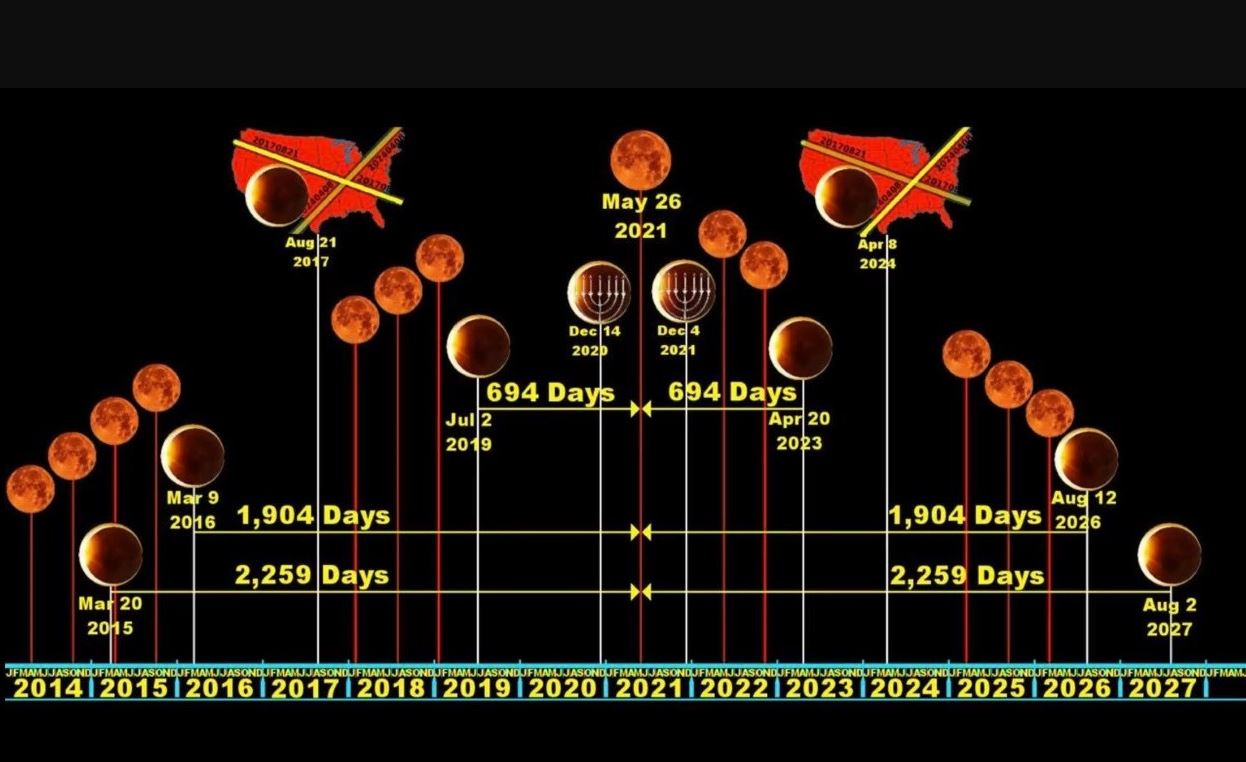 NONE of us are going to get it 100%. It's about the journey and search.I don't believe we are in the 7th seal either.The destruction of the wicked opens the 7th seal. That happens once AOA has happened.Rev 1114 The second woe is past; and, behold, the third woe cometh quickly. (The second woe is Armageddon)15 And the seventh angel sounded; and there were great voices in heaven, saying, The kingdoms of this world are become the kingdoms of our Lord, and of his Christ; and he shall reign for ever and ever. AOA/New Jerusalem16 And the four and twenty elders, which sat before God on their seats, fell upon their faces, and worshipped God,17 Saying, We give thee thanks, O Lord God Almighty, which art, and wast, and art to come; because thou hast taken to thee thy great power, and hast reigned.18 And the nations were angry, and thy wrath is come, and the time of the dead, that they should be judged, and that thou shouldest give reward unto thy servants the prophets, and to the saints, and them that fear thy name, small and great; and shouldest destroy them which destroy the earth.19 And the temple of God was opened in heaven, and there was seen in his temple the ark of his testament: and there were lightnings, and voices, and thunderings, and an earthquake, and great hail. (None of this has happened yet.)Just a reminder, the destruction will be for the wicked!!8 Wherefore the decree hath gone forth from the Father that they shall be gathered in unto one place upon the face of this land, to prepare their hearts and be prepared in all things against the day when tribulation and desolation are sent forth upon the wicked.Is the 8th King the AC? The last president is the little horn returning. Nowhere does it label him as the "AC" - my bad for calling him that. The little horn has a stout face and is diverse from the rest. It is the Evangelicals that call the stout horn the AC...I fell into old habits.We are waiting for the "raiser in taxes" to manifest. If B is out before he can raise them, then the next person is the raiser. Then we have the last king of a mighty nation that Adam will visit. This person will do some great things! He will destroy the mighty! He will sell off the nation's assets to fix the dollar devaluation. However, he is the one who goes to war with the Saints.It is beyond me how America has been on life support for several years now. I would have expected things to break by now, but it has been a slow drip instead. The slowness also lends to the frog in the pan analogy where people are slowing being cooked and don't feel it.I am going to stay focused on 2024 as the 1st coming and AOA. How can we get such a "sign" and it not mean something. Even DOZ said in 2014 that it was a sign that AOA had happened.In the meantime, I'm going to store up a little bit more meat, work on a great garden, and look for others around me who need a helping hand. I will be forever grateful I was "awakened" early and have had time to work many things out. It's surreal how much peace is resting on me now.There is order to the Resurrection.■ “Jesus was the only person who ever came into this world who had power over death, and having that great power, by the sheddingof his blood on the cross, he could redeem us and get the power of the resurrection. After he came forth from the tomb, he had allpower to call every other person forth from the grave. And after he came forth, on the third day after his crucifixion, he opened thegraves of the righteous saints who had lived from the days of Adam to the time of his crucifixion” (Smith, Doctrines of Salvation,2:260).■ “Two great resurrections await the inhabitants of the earth: one is the first resurrection, the resurrection of life, the resurrection ofthe just; the other is the second resurrection, the resurrection of damnation, the resurrection of the unjust. ( John 5:28–29 ; Rev. 20 ; D.& C. 76 .) But even within these two separate resurrections, there is an order in which the dead will come forth. Those beingresurrected with celestial bodies, whose destiny is to inherit a celestial kingdom, will come forth in the morning of the firstresurrection. . . .“‘And after this another angel shall sound, which is the second trump; and then cometh the redemption of those who are Christ’s at hiscoming; who have received their part in that prison which is prepared for them, that they might receive the gospel, and be judgedaccording to men in the flesh.’ ( D. & C. 88:99 .) This is the afternoon of the first resurrection; it takes place after our Lord hasushered in the millennium. Those coming forth at that time do so with terrestrial bodies and are thus destined to inherit a terrestrialglory in eternity. ( D. & C. 76:71–80 .)“At the end of the millennium, the second resurrection begins. In the forepart of this resurrection of the unjust those destined to comeforth will be ‘the spirits of men who are to be judged, and are found under condemnation; And these are the rest of the dead; and theylive not again until the thousand years are ended, neither again, until the end of the earth.’ ( D. & C. 88:100–101 .) These are the oneswho have earned telestial bodies, who were wicked and carnal in mortality, and who have suffered the wrath of God in hell ‘until thelast resurrection, until the Lord, even Christ the Lamb, shall have finished his work.’ ( D. & C. 76:85 .) Their final destiny is to inherita telestial glory. ( D. & C. 76:81–112 .)“Finally, in the latter end of the resurrection of damnation, the sons of perdition, those who ‘remain filthy still’ ( D. & C. 88:102 ),shall come forth from their graves. ( 2 Ne. 9:14–16 .)” (Bruce R. McConkie, Mormon Doctrine, 640).I have quotes and scriptures in the presentation that answers this. Also, there are two resurrections. One is the Morning of the 1st and the is the Afternoon of the 1st. The first is AOA and the second is the Second Coming. I have posted a table of the different resurrections in the Q&A page from the NFP members. It also shows the last resurrection at the end of the Millennium.D&C 88 explains perfectly the order, and what happens at AOA. So does D&C 45.B. There is order to the Resurrection.1. Jesus Christ was the first to be resurrected, thus preparing the way for all others (see 1 Corinthians 15:20 ; 2 Nephi 2:8 ; Alma 40:2–4 ).2. There are two major resurrections, one for the just and one for the unjust (see John 5:28–29 ; Acts 24:15 ; D&C 76:17 ).3. The resurrection of the just precedes the resurrection of the unjust (see 1 Corinthians 15:22–23 ; D&C 88:97–102 ; Revelation 20:5–6 ).4. We will be resurrected to the degree of glory consistent with our faithfulness (see 1 Corinthians 15:40–42 ; D&C 88:22–31 ; 76:96–98 ).5. The degree of intelligence that we gain in this life will rise with us in the Resurrection (see D&C 130:18–19 ).I came to that conclusion before...but, I decided to go in the back way and see if things could change.When you get to the scripture about who the first president is there is wiggle room for interpretation.When you walk it back based on the Dan 11 structure, X is the little horn returning, then there is the raiser of taxes, and before him was the president who had a mistress (Stormy), conflict with the isles (North Korea) and visited the Holy Land (Israel)...well that is Trump exclusively.Read the Dan. 7 and 11 cheat sheets. www.nofearpreps.com/the-second-eclipse.htmlThe scripture that pointed to Bush Sr. as #1 also says he had a horn between his eyes and that is the first king...So is it Bush or his predecessor? or ?? So...I decided to look at it backwards...there isn't any room for another one after Biden or before him. Hope that helps.Biden will die of natural causes. The person after him is the last president before America falls to kingdom of God.If Daniel is interpreted correctly, which I think I have made a good stab at them (given modern prophets and JST), then the Little Horn in Daniel 7 is from the 4th beast (America).He "subdues" 3 others to become the president in the end. It is John the revelator who also says one of the 7 becomes the 8th.So...when he comes back, he behaves in what is described in Daniel 11. I attached the two "quick interpretations". See for yourself if it all fits.When Trump comes back, (subdue means "by force, or military force"), he will do great things to fix the collapse of Biden, but the people still will not repent and the country falls anyhow. The worst will be when he makes war with the Saints. We can't be deceived when he comes back in.Daniel 8 explains how the daily sacrifice (temples) are closed under the little horn...hello, Covid!! Trump was the president and that is another confirmation he is the little horn.More info on 1/2 hour of SilenceMay 16, For your records.Rev. 8:1 and D&C 88:95 are the same event.WHAT IS SILENCE?D&C 38:12-1311 For all flesh is corrupted before me; and the powers of darkness prevail upon the earth, among the children of men, in the presence of all the hosts of heaven—12 Which causeth silence to reign, and all eternity is pained, and the angels are waiting the great command to reap down the earth, to gather the tares that they may be burned; and, behold, the enemy is combined.13 And now I show unto you a mystery, a thing which is had in secret chambers, to bring to pass even your destruction in process of time, and ye knew it not; (Here it is! The secret combinations in their secret chambers to bring to pass our destruction!)HOW WILL WE KNOW WHEN THE SILENCE IS OVER?WE WILL HEAR A TRUMP AND THE TARES WILL BE BUNDLED TO BE BURNED:D&C 88:94 And another angel shall sound his trump, saying: That great church, the mother of abominations, that made all nations drink of the wine of the wrath of her fornication, that persecuteth the saints of God, that shed their blood—she who sitteth upon many waters, and upon the islands of the sea—behold, she is the tares of the earth; she is bound in bundles; her bands are made strong, no man can loose them; therefore, she is ready to be burned. And he shall sound his trump both long and loud, and all nations shall hear it.95 And there shall be silence in heaven for the space of half an hour; and immediately after shall the curtain of heaven be unfolded, as a scroll is unfolded after it is rolled up, and the face of the Lord shall be unveiled;Revelation 8:11 And when he had opened the seventh seal, there was silence in heaven about the space of half an hour.2 And I saw the seven angels which stood before God; and to them were given seven trumpets.1. We have not heard any trumpets yet.2. The 7th Seal according to the Institute Manual is the "destruction of the remaining wicked" AFTER New Jerusalem and AOA have happened.3. Major earthquakes happen BEFORE the silence (back up a few verses in D&C 88:89 as it gives the order of events).Here it is again, notice the description under the 7th Seal across the top of the diagram: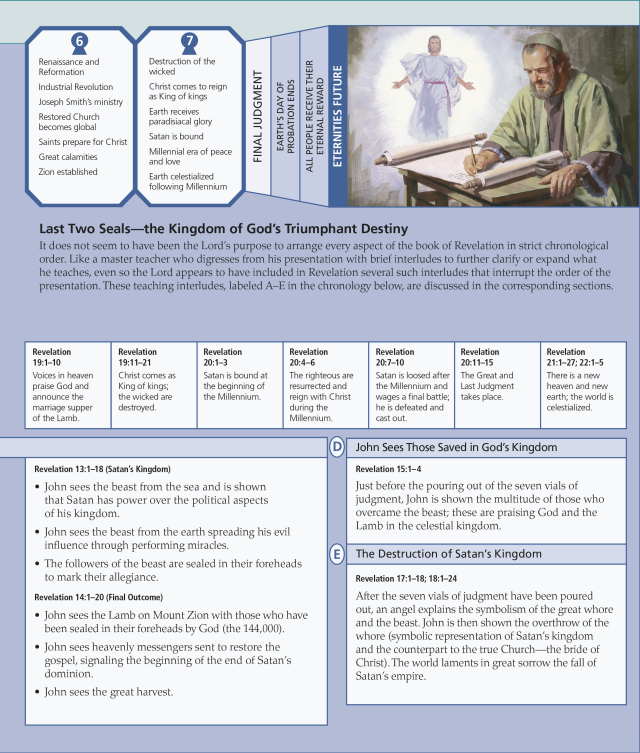 Joseph Smith “Basic Timeline”1.“Next” great trouble is the dollar devaluation.2.Republicans and Democrats will go to war (Civil War).3.We will be so weakened from wars, we will be invaded.Everything else will fit in around these.“My brother Noah Packard says that he heard the Prophet Joseph say that the next great U.S. civil war, after the war of the rebellion, (the civil war of the 1860’s between the North and South) would commence in a little town now called Chicago, but at that time it would have grown to be a very large city. And another brother told me that the Prophet said that the cause of the next great trouble of the United States would be the depreciation of the currency of the United States. I believe I have given you all the facts in as short and concise a manner as possible.” -LDS church archives, letter from Nephi Packard to A. Milton Musser, July 24, 1896.Joseph Smith, June 19th 1844"There will be two great political parties in this country. One will be called the Republican, and the other the Democrat party. These two parties will go to war and out of these two parties will spring another party, which will be the Independent American Party. The United States will spend her strength and means warring in foreign lands until other nations will say, “Let’s divide up the lands of the United States,”then the people of the U.S. will unite and swear by the blood of their forefathers, that the land shall not be divided. Then the country will go to war, and they will fight until one half of the U.S. army will give up, and the rest will continue to struggle. They will keep on until they are very ragged and discouraged, and almost ready to give up—when the boys from the mountains will rush forth in time to save the American Army from defeat and ruin. And they will say, “Brethren, we are glad you have come; give us men, henceforth, who can talk with God.” Then you will have friends, but you will save the country when its liberty hangs by a hair, as it were."From Revelation in D&C 45When there is war in America, LEAVE the east coast states!D&C 45:63 Ye hear of wars in foreign lands; but, behold, I say unto you, they are nigh, even at your doors, and not many years hence ye shall hear of wars in your own lands.64 Wherefore I, the Lord, have said, gather ye out from the eastern lands, assemble ye yourselves together ye elders of my church; go ye forth into the western countries, call upon the inhabitants to repent, and inasmuch as they do repent, build up churches unto me.65 And with one heart and with one mind, gather up your riches that ye may purchase an inheritance which shall hereafter be appointed unto you.Misconceptions•There is no “Anti-Christ”. There is an anti-Christ spirit, and there are individuals who have been labeled Anti-Christ (Korihor). This is an old sectarian interpretation that has been passed down.•There is no where in the scriptures that uses the term Anti-Christ for a man in the end-times. In Revelation 13, it says “the beast” will continue in power for 42 months before his demise. I have searched the works of LDS church scholars, none of them mention an “Anti-Christ” figure.•The beast, who is Satan, will have a false prophet who with his help, will try to influence the world, its leaders, and followers to rule the world on many levels with “anti-Christ” notions, behaviors and laws –a religion free society.•The Mark of the Beast will celebrate a society that worships secularism and to participate you will have to denounce Christ to buy, sell or trade. There is an opposing mark, called the Mark of God, or the seal of God, and those people in Revelation 7 and 9 are protected during tribulation. In 2 Timothy 2:19 he has marked us and knows who we are.I knew this years ago, and still fell into the habit of calling the last president in America the AC. I apologize.From the LDS Scriptures: 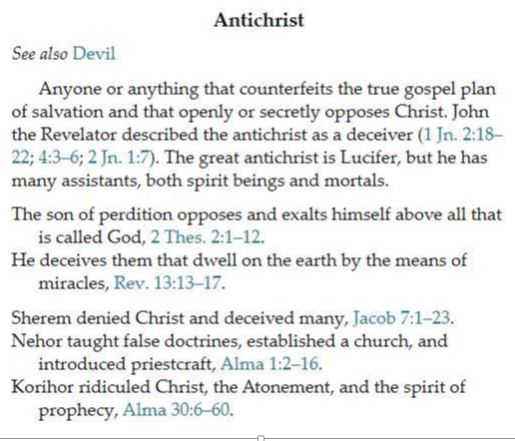 The Last King in America•In Daniel, John, and Esdras, it talks of the last 8 presidents of a mighty nation where AOA is locatedand the successive wars that lead up to the Second Coming. These are presidents, nota singular Anti-Christ figuremany are waiting for to appear. There is a “little horn” who is an obnoxious leader, who comes back later for a second term. He is the one who goes to war against the Saints with help from the “beast” and his beastly system along with the church of the devil (Babylon).•The clue to this returning president is: he has a stout face (Dan 7:20), magnifies himself, later subdues 3 presidents (by force/military force) (Dan 7:24) when he comes back and he is one of the four presidents that follow Pres. Bush, Sr., who was the first to war with the Middle East.•The clue to the last president, is “a raiser in taxes” has a short space and then a “vile” person will stand up after him and come into office by flatteries and not by election or succession. Daniel 11:20-21 Apparently, something really bad happens and no one wants be in office for fear they are next.Two Visionaries•Doz: At the start of the Tribulation we have a very conservative president, almost a libertarian. Under this president leadership, Congress enacts laws that should have kick started the economy but doesn't because the population of the United States is too wicked. He holds the country together through the Days of Destruction and the first year of Tribulations. When he dies in office, that is when the call out happensand the US population goes crazy.•Bishop Koylesaw that the US President would die in office. He saw them look up and down the country everywhere to try to find a man to take his place and they would not be able to find one and the nation wandered in chaos. That's how bad it will get.•He was shown that a Republican Administration would made great efforts to save the economy. He also said prices would go higher and higher and all at once something happened and in one night the props would be knocked out from under everything and down would come everything. This condition of rising prices would be brought about by strikes.•When the props give away there will suddenly be an overnight price and wage crash or deflation that seemed to occur the same time as the death of the republican president.(Even David Warwick says all the cities will fall within 3 weeks once this president is killed.)More clues in Daniel 7Daniel 7:2121 I beheld, and the same horn made (a) war with the saints, and prevailed against them;There is a footnote (a): Revelation 12:8–178 And prevailed not; neither was their place found any more in heaven.9 And the great dragon was cast out, that old serpent, called the Devil, and Satan, which deceiveth the whole world: he was cast out into the earth, and his angels were cast out with him.10 And I heard a loud voice saying in heaven, Now is come salvation, and strength, and the kingdom of our God, and the power of his Christ: for the accuser of our brethren is cast down, which accused them before our God day and night.11 And they overcame him by the blood of the Lamb, and by the word of their testimony; and they loved not their lives unto the death.12 Therefore rejoice, ye heavens, and ye that dwell in them. Woe to the inhabiters of the earth and of the sea! for the devil is come down unto you, having great wrath, because he13 And when the dragon saw that he was cast unto the earth, he persecuted the woman which brought forth the man child.14 And to the woman were given two wings of a great eagle, that she might fly into the wilderness, into her place, where she is nourished for a time, and times, and half a time, from the face of the serpent.15 And the serpent cast out of his mouth water as a flood after the woman, that he might cause her to be carried away of the flood.16 And the earth helped the woman, and the earth opened her mouth, and swallowed up the flood which the dragon cast out of his mouth.17 And the dragon was wroth with the woman, and went to make war with the remnant of her seed, which keep the commandments of God, and have the testimony of Jesus Christ.Here is pre-zoom Q&A answers from NFP members:Posted Questions for Q & A1. monkeymommaSuggestions on areas of safety to live. I know Sanpete and Cache counties have been suggested, but are there any more? And what I'd we are not in those areas but when we pray we get answers not to move? It's a little concerning.The only areas I know of are from the dreams and visions including my own. That means nothing except to those who may be moved by the spirit to move there ahead for additional responsibilities.The pattern of cities listed:• Went from Cardston down to Snowflake, AZ BEHIND THE WASTACH FRONT.• All the dams break. Have large bodies of water with no dam.• Those who walk out from the epicenter will go to Cache Valley or San Pete.• 99% of the people will be in tents. No need to move there ahead of time. Just be prepared and go when called. You have an important work to do where you are NOW. Millions will still need to come to this corridor and need to be taught and helped (great hastening). Obsessing over a CO hurts the Lord’s plan. Already starting with exodus from West Coast states.2. LauraiwohSome say St. George will be a refuge and gather people coming from the South but will it remain a gathering place and just a temporary place?• From what I have read, it will be both. See #1 After the 10 Tribes return this corridor will be part of the “New Jerusalem 1500 sq. miles of cities of Zion”. Just like the early days of Brigham Young sending people to establish areas, it will happen all over again.Us and the Tribes will as Isaiah said, “inhabit the waste places”.3. AbrahamlincolnI would like to submit the question of “what happens if AC does not show up this year...what happens if CW does not happen this year? How would that affect our current understanding of the timeline...does AOA still occur in 2024, were the eclipses misunderstood, etc?I would like to know how Shelle feels about the new temple in Ephraim & Smithfield (not suggesting that the other temples are not important). Thx• Your question is what this presentation is all about. I’ll wait to answer it then.• I am a Snow College graduate. I have very tender feelings for San Pete County. The Lord sent me there after the breakup of my family in AZ and I have said many prayers in those mountains. I have sat on the temple lawn many nights with tears waiting for my turn to go in someday. I was a spiritual refugee and the whole valley took me in. It is a unique and a place of refuge back then. The Lord has used this area from the beginning for his work. The Ephraim temple will give continuous service while the Manti temple is being restored. Then, both will give the much needed room for temple work that will happen 24/7 throughout the Millennium.4. ScotttI would like to know Shelle's opinion or belief around the "One Mighty and Strong", if she has any. Maybe he is the Davidic Servant? When and where has he been seen in any dreams or visions, and who may it be?• I have not read any dreams that have seen this person.• In the early days, the church said D&C 85:7 was referring to Bishop Partridge as a warning to him.• Today we have scholars who are making the reference to Jesus Christ himself because of the same language being used in other references to Christ. Many dissidents in the church will use this section to infer the church is in need of correction and the Lord will send someone someday. That’s a manipulation of the text.5. HopeI've been listening to the II LDS Archives guy on YouTube, he believes that Joseph is coming back and he will be the one to build up New Jerusalem. He cites Joseph Smith's patriarchal blessing and some scriptures to prove his point. I wondered if you have heard this also and what do you think about it?• Joseph will be a huge part of building up New Jerusalem! Why wouldn’t he be! The Morning of the 1st Resurrection will allow all of the “first fruits” of the gospel clear back to Christ’s crucifixion to come forward and participate with their newly resurrected bodies (and temple work performed) in this great building up of New Jerusalem.• The City of Enoch will also be there. We will have a calling/mission on either side of the veil. Many of us will go back and forth between the two according to our mission.6. josephlI wonder if Shelle might give us all some hope (no pressure Shelle)...the waiting is getting hard. Perhaps a few nuggets to keep us going :-)• The disaster you are seeing with your own eyes in this country and around the world is what the wicked are going through. When you/we laser focus on what the scriptures tell us (and the prophet) about our role and safety in all of this, you will recoil from what is going on and put yourself in the lane where there is light, peace, and the words of Christ about our inheritance, role, our promises of protection SO WE CAN FULFILL THE MISSION OF THE CHURCH FROM NOW THROUGH THE MILLENNIUM.• Until we personally reach that point, we will be in fear, contempt, and despair. Those emotions are not what we are to experience. Pray every day to be brought into that light and knowledge. You will see a huge difference in the way you experience this time of tribulation.7. lorawebbShelle said that the saints in St. George are going to have it hard. It may be because the troops will be coming straight up I-15 from Las Vegas, and hitting St. George. I don't know. We should ask Shelle. Shelle, why did you say that the St. George saints will have it rough?• I don’t remember saying that, but my recollection of that area is that millions will come through there after the CA earthquakes. Many won’t make it there, but it will be prepared as a place of refuge for those who do make it.• You are right, the troops will go through there, but according to VOG there is a battle outside of the canyon (near Mesquite, NV) by the power of the priesthood, the boys from the mountains will stop the advancement and send the Chinese troops packing and Utah will be a be, once again, a place of safety for those who refuse to take up arms after the country has fallen.8. JilluI would love it if Shelle would talk about the temples announced and the Salt Lake Temple renovation (and other temples) in regards to our current timeline. How the temples are going to be finished and for whom if a big portion of the faithful covenant keepers are moving to the mountains and eventually further East.• The temples are no doubt being prepared for the future calamities (earthquakes) and then after, the temples will be open 24/7 through the Millennium preparing those who were not called forward in the Morning of the 1st Resurrection during AOA, and will come in the Afternoon of the 2st Resurrection at the end of the Millennium.• Here is a table of the different resurrections: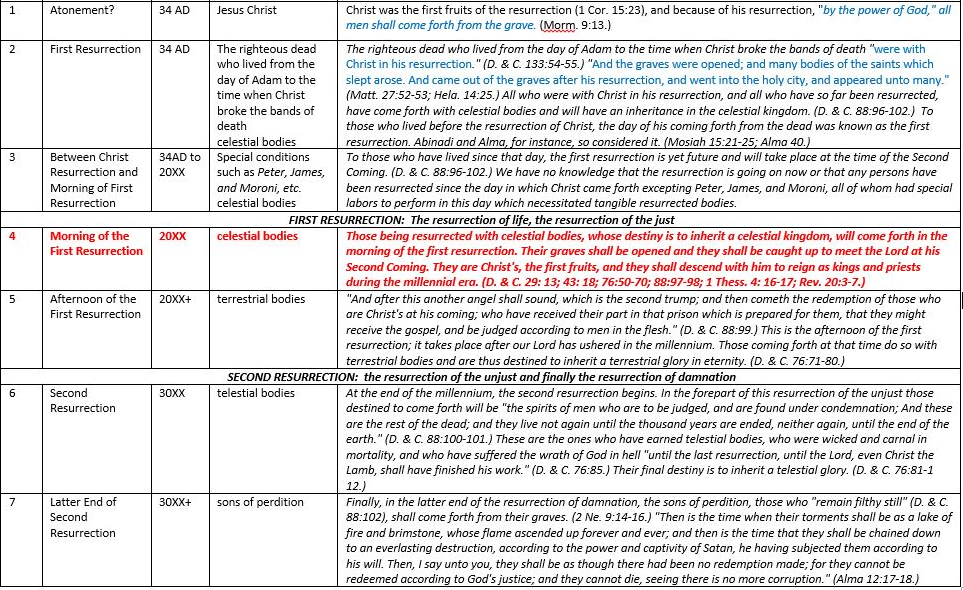 9. TellyBeanI would also love to hear some hope! And also the questions about understanding the timeline should things not happen as we’ve anticipated (again).• As “watchers” too many of us (including me) have tried to find the “timing and order” and that is a very natural thing to do, but it is also a detriment if we do not step back and stay focused on the “message and purpose” of his Second Coming.• We can be assured we are in the “season” and in our lifetime. We can be assured that tribulations will precede the Second Coming. We have a prophet and scriptures telling us this.• I have a bishop friend, when explaining to him what is coming, he said, “So what?” I was a little taken back what he was trying to imply. I assured him all the signs are here and what the prophet is saying. He said it again, “So what?” I realized (by the spirit) what he was trying to say to me. You are prepared temporally, and every day is a new spiritual preparedness, but if you are participating in the mission of the church (gathering Israel), then, “So what if there is destruction of the wicked coming. You can turn your back and keep moving forward. The Lord is not only “protecting you” from harm, HE IS ALSO OPENING DOORS TO KEEP YOU FED, CLOTHED, AND SHELTERED. You can live life as best you can while you ignore the distractions in the news.” The day will come when life will be normal again (Millennium) until then, remember you were chosen and set apart to live at this time, to do these things, and to have the courage to endure this!10. joycewinterSo my question is “Is the time with the gentiles completed at this time?”• No. The missionaries have not been called home. The gospel has been taken to the world (that part has been fulfilled). Temples will dot the earth/land. We are almost there. However, the time for the Gentiles (non-Jews) to have the gospel is about to come to an end. It will go to the Jews after Armageddon to be taught because the Savior will have rescued them and shown himself to them. They will have their 3rd temple going and that branch of the House of Israel will now have the fulness of the gospel again. Interesting that the Gentiles have had world domination, but will lose that too because they will not repent.11. TruthSeekerI don't know if anyone has talked about this before, but in DOZ Thomas spoke of someone, long an enemy of the Church (not Trump), backing a new law that takes aim at certain kinds of speech, which ends up causing some of the Brethren to be accused and they end up losing their lives. Any guesses who that might be? Is this person already in Congress? Or do we expect this person's arrival in Congress after the 2022 elections?• I don’t know who it is. David Warwick also warned of that individual. I am going to guess they are already there and part of the swamp who is always pushing for religion to be removed from the public square. DOZ says it will happen just prior to the CW and that is why the Lord allows for the CW to take place.12. PermeliaWould it be Huckabee? Referring to question 11.• I have no idea. He can’t make laws, so he is probably not the one.-------------------Thank you for researching that helicopter accident. The very thought crossed my mind as well. I posted this as a favor to a friend. I, like you, thought there was something off about this one in that it was a repeat of things found in other Visions. Rather than intimate details about things they may have saw.I have mentioned it before, I tend to collect the dreams and Visions only to look for patterns. That's it. Especially the ones that match up with the scriptures.For me the belief in a call out and others having the visions it's really easy because I had one back in 1999. Before I ever heard of any such thing and later it would come back to me with details and I put two and two together. It was a two night vision with an escort teaching me. I cannot deny those things.I would also like to say that many people feel like it is imminent but in my opinion most of these Visions will line up during the tribulation. Which we are not in.--------------------------------I often get questions about the White Horse Prophecy as being legit. Here's my response:I have read the denouncing of the White Horse Prophecy before. I agree, it should not be considered "confirmed" by the brethren, however, when you read the elements, there is no way these events would find themselves 100 years later playing out if there wasn't some truth to it.This part of the rebuttal: "In fact, these statements have reliable sources that predate the writing of the white horse prophecy, as shown below; those other sources should be cited rather than the white horse prophecy."There are also other prophecies which GA's of the church have made similar remarks as to future events, so I have concluded, Rushton was "recalling" years later, but credited the time he first heard it to an earlier date.This whole essay wreaks of what people did to Bishop Koyle and VOG. No, they are not doctrine, nor official writings of the church, but the spirit can teach us if these things are true and correct in whole or part.No, I don't believe Rushton is an official source, but when you read the content and see the future events coming together with other visionaries, the odds are astronomical that he guessed or made this up and did hear something to which he was not using correct language later to record what he heard decades earlier. We all have the same problem as aging mortals. This is problematic for the George A. Smith prophecy recited by his nephew and changes made 50 years later. It is the whole of the message we should consider, not the details.The church should keep it at arms length, but it is worth comparing to other prophecies left us.I'm not afraid of the prophecy any more than I am afraid of VOG. There is nothing in them that will shake my testimony. There is nothing in them that will deter me from preparing the right way for the Lord's Second Coming. There is a reason why things of this nature should never be made official church anything. I don't believe Rushton was trying to deceive anyone.More Compilations of CW Prophecies.Sun Bear ~The Ojibwa shaman Sun Bear (d. 1993) was founder of the Bear tribe (Washington). In his book Black Dawn/Bright Day (written with Wabun Wind), Sun Bear gave warning of Earth Changes.(18)According to Sun Bear, old Ojibwa pictographs, written on birch bark scrolls, tell this prophecy:"[Our great ancestors] saw the coming of the Europeans to this continent. They saw the kinds of hats they would be wearing. They saw how they would look and the kind of canoes they would have. They were told that if these people came in a sacred manner and accepted the knowledge that was given them by the people of this continent, then it would be a beautiful thing. We would walk as brothers and sisters on the land."It soon became obvious that the Europeans didn’t respect the sacred teachings of the land. Our prophecies said that if this happened, there would come a time when we would lie in the dust for 100 years or more as if we were dead. Even our own people wouldn’t respect our teachings, and both Native and non-Native people would fail to understand them. Some Natives would turn from the teachings and be lured away saying, ‘This is a better teaching.’"Our prophecies also said that at the end of that 100 years, we would be walking on our hind legs again. We would be alive as if we were Earth spirits just reborn. We would stand up and have our power again. We would be able to call in the forces --- the thunder and the lightning and the storms --- and communicate with these powers all the time because this is part of our ancient knowledge. We would have these abilities again, and we would return to the sacred path."At that time, our sons and daughters would again come to us and ask to be taught the sacred ways. And the sons and daughters of the people who had come across the great Water would come to us too. they would say, ‘teach us, for we are about to destroy the Earth.’ This is the stage we are at right now..."Another prophecy of my Native people speaks of a time when the Earth would hold back her increase: one area would be too wet; another too dry. One place would be too hot; another, too cold. this is what we are experiencing now... Another part of the prophecy states that the rivers will change their courses."Sun Bear also described one of his Dreams of Destruction:"Over a period of time I have had many, many dreams that showed the coming of the Earth changes... One reason that I organized the Bear Tribe as a rural-base community was because I saw in my dreams major destruction coming to the cities."I saw a time when the cities wouldn't exist in their present state. During the changes the most dangerous places will be near cities with nuclear and chemical plants. But all major cities will experience a breakdown in services. In my dreams, I've seen great garbage piles on the streets, the electric service out of order because of storms..."I also foresee race riots in the big cities, with street gangs engaged in uncontrolled fighting against each other, using guns to get what they want. When there is no money to pay their salaries, the police will not be there to protect the people in the city. Instead, in one of my dreams, I saw the police banded together in groups calling themselves the 'Brothers of the Gun.' They were using their guns to take whatever they wanted. This is already happening in other parts of the world..."I see the cities being hit by major epidemics caused by bad water, toxic chemicals, or other things..."In my dreams, I've also seen wheat crops that had rusted. They had candy-like clumps of rust, a serious disease that was destroying the crops. There were great black birds like crows or vultures, just waiting. With nothing left to eat, these birds were scavenging bodies as humans died... In my dreams I see diseases like this continuing to cause great destruction..."In my dreams I've also seen small bands of people living very close to the Earth. I saw that other people would come to join them, and they would embrace these newcomers. All they said to them was, 'You have survived.' There were no more 'isms' in the world -- not Catholicism, not Communism, nothing. We were all just human beings living on the Earth in a sacred manner..."I see about one-fourth of the world's population surviving. All those who do survive will come through with a higher level of consciousness..."George Washington ~The vision received by George Washington in the winter of 1777 is one of the most fascinating of all American prophecies. Washington told his vision to Anthony Sherman, who recounted it to Wesley Bradshaw, publisher of the National Stripes:"The last time I ever saw Anthony Sherman was on the 4th of July, 1859, in Independence Square. He was then 99 years old, and becoming very feeble. But though so old, his dimming eyes rekindled as he gazed upon Independence Hall, which he had come to visit once more."Let's go into the hall", he said. "I want to tell you of an incident in Washington's life --- one which no one alive knows of except myself; and if you live, you will before long see it verified. Mark the prediction; you will see it verified."From the beginning of the revolution we experienced all phases of fortune, now good and now ill, one time victorious and another conquered. The darkest period we had, I think, was when George Washington, after several reverses, retreated to Valley Forge, where he resolved to pass the winter of 1777."Ah, I have often seen tears coursing down our dear commander's care-worn cheeks, as he would be conversing with a confidential officer about the condition of his poor soldiers. You have doubtless heard the story of Washington going to the thicket to pray. Well, it was not only true, but he used to pray in secret for aid and comfort. And God brought us safely through the darkest days of tribulation."One day, I remember it well, the chilly winds whispered through the leafless trees, though the sky was cloudless and the sun shone brightly. He noticed that his face was a shade paler than usual, and there seemed to be something on his mind of more than ordinary importance. After a preliminary conversation of about half an hour, Washington, gazing upon his companion with that strange look of dignity which he alone could command, said to the latter:"I do not know whether it is owing to the anxiety of my mind, or what, but this afternoon, as I was sitting at this table engaged in preparing a dispatch, something in the apartment seemed to disturb me. Looking up I beheld standing opposite me a singularly beautiful being. So astonished was I, for I had given strict orders not to be disturbed, that it was some moments before I found language to inquire the cause of the visit. A second, a third, and even a fourth time did I repeat the question, but received no answer from my mysterious visitor except a slight raising of the eyes."By this time I felt strange sensations spreading over me. I would have risen but the riveted gaze of the being before me rendered volition impossible. I assayed once more to speak but my tongue had become useless, as if paralyzed. A new influence, mysterious, potent, irresistible, took possession of me. All I could do was to gaze steadily, vacantly, at my unknown visitor."Gradually the surrounding atmosphere seemed to fill with sensations, and grew luminous. Everything about me seemed to rarefy, the mysterious visitor also becoming more airy, and yet more distinct to my eyes than before. I began to feel as one dying, or rather to experience the sensations which I have sometimes imagined accompany death. I did not think, I did not reason, I did not move. All alike were impossible. I was only conscious of gazing fixedly, vacantly at my companion."Presently I heard a voice saying, 'Son of the Republic, look and learn,' while at the same time my visitor extended an arm eastward."Now I beheld a heavy white vapor at some distance rising fold upon fold. This gradually dissipated, and I looked upon a strange scene. Before me lay, spread out in one vast plain all the countries of the world --- Europe, Asia, Africa, and America. I saw rolling and tossing between Europe and America the billows of the Atlantic, and between Asia and America lay the Pacific. 'Son of the Republic,' said the mysterious voice as before, 'Look and learn.'"At that moment I beheld a dark shadowy being like an angel, standing or rather floating in mid-air between Europe and America. Dipping water out of the ocean in the hollow of each hand, he sprinkled some upon America with his right hand, while with his left he cast some over Europe. Immediately a cloud arose from these countries and joined in mid-ocean. For a while it seemed stationary, and then it moved slowly westward until it enveloped America in its murky folds. Sharp flashes of lightning gleamed through it at intervals, and I heard the smothered groans and cries of the American people."A second time the angel dipped from the ocean and sprinkled it out as before. The dark cloud was then drawn back into the ocean in whose heaving billows it sank as before."A third time I heard the mysterious voice saying, 'Son of the Republic, look and learn.' I cast my eyes upon America and beheld villages and towns and cities springing up one after another until the whole land from the Atlantic to the Pacific was dotted with them. Again I heard the mysterious voice saying, 'Son of the Republic, the end of the century cometh; look and learn.'"And this time the dark shadowy angel turned his face southward. From Africa I saw an ill-omened spectre approach our land. It flitted slowly and heavily over every town and city of the latter. The inhabitants presently set themselves in battle array against each other. As I continued looking, I saw a bright angel on whose brow rested a crown of light on which was traced the word 'Union.' He was bearing the American flag. He placed the flag between the divided nation and said, 'Remember, ye are brethren.'"Instantly, the inhabitants, casting down their weapons, became friends once more and united around the National Standard."Again I heard the mysterious voice saying, 'Son of the Republic, look and learn.' At this the dark shadowy angel placed a trumpet to his mouth and blew three distinct blasts; and taking water from the ocean, he sprinkled it upon Europe, Asia and Africa."Then my eyes beheld a fearful scene. From each of these continents arose thick black clouds that were soon joined into one. And through this mass there gleamed a dark red light by which I saw hordes of armed men. These men, moving with the cloud, marched by land and sailed by sea to America, which country was enveloped in the volume of the cloud. And I dimly saw the vast armies devastate the whole country and burn the villages, towns and cities which I had seen springing up."As my ears listened to the thundering of the cannon, clashing of swords, and the shouts and cries of millions in mortal combat, I again heard the mysterious voice saying, 'Son of the Republic, look and learn.' When this voice had ceased, the dark shadowy angel placed his trumpet once more to his mouth and blew a long and fearful blast."Instantly a light as of a thousand suns shone down from above me and pierced and broke into fragments the dark cloud which enveloped America. At the same moment the angel upon whose head still shone the word ‘Union’ and who bore our national flag in one hand and a sword in the other, descended from the heavens attended by legions of white spirits. These immediately joined the inhabitants of America, who I perceived were well-nigh overcome but who immediately, taking courage again, closed up their broken ranks and renewed the battle."Again, amidst the fearful noise of the conflict I heard the mysterious voice saying, 'Son of the Republic, look and learn.' As the voice ceased, the shadowy angel for the last time dipped water from the ocean and sprinkled it upon America. Instantly the dark cloud rolled back, together with the armies it had brought, leaving the inhabitants of the land victorious."Then once more I beheld the villages, towns and cities springing up where I had seen them before, while the bright angel, planting the azure standard he had brought in the midst of them, cried with a loud voice, 'While the stars remain, and the heavens send down dew upon the earth, so long shall the union last.' And taking from his brow the crown on which blazoned the word, 'Union,' he placed it upon the standard while the people kneeling down said, 'Amen.'"The scene instantly began to fade and dissolve, and I at last saw nothing but the rising, curling vapor I at first beheld. This also disappeared, and I found myself once more gazing upon the mysterious visitor, who, in the same voice I had heard before, said, 'Son of the Republic, what you have seen is thus interpreted. Three great perils will come upon the republic. The most fearful for her is the third. But the whole world united shall not prevail against her. Let every child of the republic learn to live for God, his land and Union.' With these words the vision vanished, and I started from my seat and felt that I had seen a vision wherein had been shown me the birth, the progress, and destiny of the United States." (19)The first peril foreseen by Washington was that of the War of Independence, the second danger was the Civil War, and the third will be a second revolution and civil war, complicated by the invasion of America by armies from Asia, Africa, and even Europe. The reference to "a light as of a thousand suns" suggests that nuclear weapons might be used to destroy the invaders.Molly Pitcher ~Two women, both named Molly Pitcher, figured as heroines in the American Revolution, and sometimes they are confused with each other. The best known Molly Pitcher was Mrs. Mary Hayes, wife of an artilleryman in the Continental Army. At the battle of Monmouth she carried water for the troops, and so was nicknamed “Molly Pitcher”. When her husband was wounded, she took his position and kept firing the cannon for the duration of the battle. General Washington commissioned her as a sergeant to reward her bravery.The other Molly Pitcher was a renowned seeress, born Mary (Molly) Diamond. She married Robert Pitcher, a shoemaker, when she was 20 years old.Molly’s ability as a psychic gave her access to British military secrets which she passed on to the revolutionaries. When General Washington took command of the American Army at Cambridge on July 3, 1775, Mary was presented to Washington as the "Daughter of our regiment." Washington said:"You have adopted a sibyl and a saint.”"During the ceremony, Molly had a vision which she later told to Washington: an eagle hovered over him without unfolding its wings. Not until several years later was the eagle chosen as our national bird. Molly Pitcher also predicted several inventions, some of which remain to be discovered:"Thousands shall go behind a curl of smoke [locomotives]... Carriages will go at lightning speed and none shall see what propelled them [automobiles]... Men will ascend and descend Jacob’s Ladder of heaven like angels [the NASA space program]... Magnificent music will be conducted on wires hundreds of miles away and will play at the instigation of man..."Men shall arise who will command the storms, turning and directing them at pleasure. Great heat will be prevented by the use of clouds which can be turned on or off at will, and water shall be pumped from them where drought is upon the earth. The frozen water in winter shall be thawed by glorious sunbeams led by sun conductors and several other wonderful inventions." (20)General George McClellan ~General George B. McClellan, chief of the Union Armies, had a dream vision that saved Washington DC and the Union itself in the second summer of the Civil War. (20)At 2 a.m. of the third night after arriving in Washington to take command of the U.S. Army, General McClellan fell asleep while studying his map table. He had been asleep for about ten minutes when he imagined that the locked door of his room suddenly was thrown open. Someone entered and said in a powerful voice:"General McClellan, do you sleep at your post? Rouse you, or ere it can be prevented the foe will be in Washington."The general felt as though he were suspended in a void of infinite space. The voice continued to speak "from a hollow distance all about." He thought that he awoke from his sleep, but while the map table remained, the surrounding room had vanished, and he gazed upon a living map of the entire USA from the Atlantic Ocean to the Mississippi River. The mysterious being beside him appeared only as a ghostly, man-shaped vapor.McClellan was amazed to see troop movements and the entire distribution of Confederate forces, and he was elated with the prospect of the victory he could realize with this new knowledge. But then he saw Confederates moving into select positions which he had chosen to occupy, and he realized that the enemy knew his plans. The voice spoke:"General McClellan, you have been betrayed, and had God not willed otherwise, ere the sun of tomorrow had set, the Confederate flag would have waved above the Capitol and your own grave. But note what you see. Your time is short."While the voice continued to describe the Confederate positions, McClellan wrote on his own map, making notes from the living map around him. The rest of his vision concerns what is now our near future:"I had been conscious of a shining light on my left that steadily increased until the moment I ceased my task, when it became, in an instant, more intense than the noonday sun. Quickly I raised my eyes, and never, were I to live forever, should I forget what I saw. The dim, shadowy figure was no longer a dim, shadowy one, but a glorified, refulgent figure of Washington, Father of his Country, and now, for the second time, its savior."My friend, it would be utterly impossible for me to attempt to describe the majesty of that returned spirit. I can only say that Washington, as I beheld him in my dream (or trance as you may choose to call it), was the most God-like being I could have ever conceived of. Like a weak, dazzled bird, I sat gazing at the heavenly vision from the sweet and silent repose of Mt. Vernon. Our Washington had risen, to once more encircle and raise up with his saving arms our fallen and bleeding country. As I continued looking, an expression of sublime benignity came gently upon his face and for the last time I heard that slow, solemn voice saying something like this:'General McClellan, while yet in the flesh I beheld the birth of the American Republic. It was indeed a hard and bloody one, but God’s blessing was upon the nation, and therefore, through this great struggle for existence, He sustained her with His mighty hand and brought her out triumphantly. A century has not passed since then, and yet the child republic has taken her position, a peer with nations whose pages of history extend for ages into the past. She has (since those days, by the favor of God) greatly prospered and now, by the very reason of this prosperity, she has been brought to her second struggle, this so far the most perilous ordeal she has to suffer in passing, as she is, from childhood to opening maturity."She is called upon to accomplish that vast result --- self-conquest --- to learn that important lesson --- self-control, self-rule, that in the future will place her in the van of power and civilization. It is here that all the nations hitherto have failed, and she, too, the republic of the earth, had God willed otherwise, would by tomorrow’s sunset, have been a heap of stones, cast up over the final grave of human liberty. But her cries have come up out of the borders like sweet incense unto heaven. She shall be saved. Then shall peace once more be upon her, and prosperity shall fill her with joy."But her mission will not then be accomplished, for ere another century shall have gone by THE OPPRESSORS OF THE WHOLE EARTH, hating and envying her and her exaltation, SHALL JOIN THEMSELVES TOGETHER AND RAISE UP THEIR HANDS AGAINST HER."But if she be found worthy of her high calling, they shall be truly discomfited and then will be ended her third and last struggle for existence. Henceforth shall the Republic go on, increasing in goodness and power, until her borders shall end only in the remotest corners of the earth, and the whole earth shall, beneath her shadowy wings, become a Universal Republic."Let her in her prosperity, however, remember the Lord her God. Let her trust in Him and she shall never be confounded.""I inclined my head to receive his blessing, ‘the baptism of the spirit of Washington.’ The following instant peals of thunder rolled in upon me, and I awoke. The visitor had departed and I again was sitting in my apartment with everything exactly as it was before I fell asleep, with a few exceptions. The maps of which I had dreamed I had been marking were literally covered with a net of pencil signs and figures. I rose to my feet and rubbed my eyes, and took a turn or two around the room to recover myself. I had before me as complete a map and repository of information as though I had spent several years in gathering and recording its details."Our beloved, glorious Washington shall again rest quietly, sweetly in his tomb, until perhaps the end of the Prophetic Century approaches once more, laying aside the crements of Mt. Vernon, to become Messenger of Succor and Peace from the Great Ruler, who has all nations of the Earth in his keeping."But the future is too vast for our comprehension; we are the children of the present. When peace shall again have folded her bright wings and settled upon our land, the strange, unearthly map marked while the Spirit eyes of Washington looked down, shall be preserved among the American archives, as a precious reminder to the American nation of what in her second great struggle for existence, they owe to God and the Glorified Spirit of Washington. Verily, the works of God are above the understanding of man!"Convinced of the divine nature of his dream and by the new details on his map, General McClellan immediately rode along the Union front and made strategic changes necessary to meet the Confederates’ plan of attack on Antietam (September 17, 1862). Thus he succeeded in preventing the capture of the Capitol, and saved the Union. However, he failed to pursue General Lee’s troops, and he was removed from command on account of that error.David Croly ~David G. Croly (1829-1889) was born in Ireland, and emigrated with his parents to New York. He became a journalist for the New York Evening Post and the Herald, and was editor of World magazine. Croly made his first prediction in 1871, foretelling in detail the Panic of 1873. He began writing the column "Sir Oracle" for the Real Estate Record & Builder’s Guide, intended "to be read today and judged in the year 2000". The columns were reprinted in Croly’s Glimpses of the Future (1888). David Croly accurately predicted that Germany would instigate World War Two. He foretold of India’s independence from British rule, the dominance of the USSR, and new technologies such as motion pictures, photoelectric printing, air travel, and electric power. Croly also made predictions that still await fulfillment. He saw that new states will be formed from Texas and California, and a new Constitution will be adopted under the pressure of radical changes and civil war. The USA will expand to absorb Canada, Central America, and the West Indies. (20)Joseph Smith ~Elder John J. Roberts recorded a prophecy made by Joseph Smith, the founder of the LDS Church, during a grand review of the Nauvoo Legion in May 1843. Theodore Turley also was present at the conversation. He reiterated the prophecy during a sermon about two weeks later. Smith said:"I want to tell you something. I will speak in a parable like unto John the Revelator."You will go to the Rocky Mountains and you will be a great and mighty people established there, which I will call the 'White Horse of Peace and Safety'... I shall never go there. Your enemies will continue to follow you with persecutions and will make obnoxious laws against you in Congress to destroy the White Horse, but you will have a friend or two to defend you to throw out the worst part of the laws, so they will not hurt much. You must continue to petition Congress all the time, but they will treat you like strangers and aliens and will not give you your rights but will govern you with strangers and commissioners; you will see the Constitution of the United States almost destroyed; it will hang by a thread, as it were, as fine as the finest silk fiber."I love the Constitution; it was made under the inspiration of God, and will be preserved and saved by the efforts of the White Horse and the Red Horse [the Indians] who will combine in its defense. The White Horse will raise an ensign on the tops of the mountains of peace and safety. The White Horse will find the mountains full of minerals and they will become very rich. You will see silver piled up in the streets."You will see gold shoveled up like sand. Gold will be of little value even in a mercantile capacity, for the people of the world will have something else to do in seeking for salvation."The time will come when the banks in every nation will fail and only two places will be safe where people can deposit their gold and treasures. These places will be the White Horse and England’s vaults."A terrible revolution will take place in America such as has never been seen before, for the land will be literally left without a supreme government, and every species of wickedness will be rampant. It will be so terrible that father will be against son, mother against daughter, and daughter against mother. The most terrible scenes of murder, bloodshed, and rapine that has ever been looked on will take place. Peace will be taken from the earth, and there will be peace only in the Rocky Mountains. This will cause many thousands of honest heart to gather there, not because they would be saints but for safety and because they would not take up the sword against their neighbor."You will be so numerous that you will be in danger of famine, but not for the want of seed time and harvest, but because of so many to be fed. Many will come with bundles under their arms to escape the calamities, and there will be no escape except by fleeing to Zion."Those that come to you will try to keep the laws and be one with you, for they will see your unity and the greatness of your organization."The Turkish Empire or the Crescent will be one of the first nations that will be disrupted, for freedom must be given for the Gospel to be preached in the Holy Land."The Lord took of the best blood of the nations and planted them on the small islands now known as England and Great Britain, and gave them great power in the nations for a thousand years and their power will continue with them, that they may keep the balance of power and keep Russia from usurping her power all over the world. England and France are now bitter enemies, but they will be allied together and be united to keep Russia from conquering the world."The two Popes, Greek and Catholic, will come together and be united..."While the terrible revolution of which I have spoken is going on, England will be neutral until it becomes so inhuman that she will interfere to stop the shedding of blood. England and France will unite together to subdue the nations; they will find the nations so broken up and so many claiming government, till there will be no responsible government."Then it will appear to the other nations or powers as though England had taken possession of the country. The Black horse will flee to the invaders and join with them, for they will have fear of the coming slaves again, knowing England did not believe in slavery; fleeing to them they believe would make them safe; armed with British bayonets, the doings of the Black Horse will be terrible..."During this time the White Horse will have gathered strength, sending out Elders to gather the honest in heart among the Pale Horse, or people of the United States, to stand by the Constitution of the United States, as it was given by the inspiration of God."In these days God will set up a kingdom, never to be thrown down, for other kingdoms to come unto. And these kingdoms that will not let the Gospel be preached will be humbled until they will."England, Germany, Norway, Denmark, Sweden, Switzerland, Holland, and Belgium have a considerable amount of blood of Israel among their people which must be gathered. These nations will submit to the kingdom of God. England will be the last of these kingdoms to surrender, but when she does so it will be as a whole in comparison as she threw off the Catholic power. The nobility know that the Gospel is true but it has not enough pomp and grandeur and influence for them to embrace it. They are proud, and will not acknowledge the Kingdom of God, or come unto it, until they see the power which it will have."Peace and safety in the Rocky Mountains will be protected by a cordon band of the White Horse and the Red Horse."The coming of the 10 Tribes of Israel, the coming of the Messiah among his people, will be so natural that only those who see Him will know that He has come, but he will come and give his laws unto Zion, and minister unto His people. This will not be His coming in the clouds of heaven to take vengeance upon the wicked of the world."The Temple in Jackson County will be built in this generation. The saints will think there will not be time to build it, but with all the help you will receive you will put up a great temple quickly. They will have all the gold, silver, and precious stone; for these things only will be used for the beautifying of the temple; all the skilled mechanics you want, and the Ten Tribes of Israel will help you build it. When you see this land bound with iron you may look to Jackson County..."There is a land beyond the Rocky Mountains that will be invaded by the heathen Chinese unless great care and protection are given. Speaking of the heathen, where there is no law there is no condemnation; this will apply to them."Power will be given to the White Horse to rebuke nations afar off, and they will be one with the White Horse, but when the law goes forth they will obey; for the law will go forth from Zion."The last great struggle that Zion will have to contend with is when the whole of the Americas will be made the Zion of our God."Those opposing will be called Gog and Magog. The nations of the world led by the Russian Czar and their power, will be great, but all opposition will be overcome and this land will be the Zion of our God."Another prophecy uttered by Joseph Smith told how the Saints would go to the Rocky Mountains and become a great and wealthy people. In the latter days, however, Smith said:"There will be two great political parties in this country. One will be called the Republican, and the other the Democrat party. These two parties will go to war and out of these two parties will spring another party which will be the Independent American Party. The United States will spend her strength and means warring in foreign lands until other nations will say, 'Let's divide up the lands of the United States'; then the people of the US will unite and swear by the blood of their forefathers, that the land shall not be divided. Then the country will go to war, and they will fight until one half of the US Army will give up, and the rest will continue to struggle. They will keep on until they are very ragged and discouraged, and almost ready to give up --- when the boys from the mountains rush forth in time to save the American Army from defeat and ruin. And they will say, 'Brethren, we are glad you have come; give us men, henceforth, who can talk with God'. Then you will have friends, but you will save the country when its liberty hangs by a hair, as it were."Bishop Charles Evans ~On Christmas night in 1882, the Mormon Bishop Charles D. Evans had a vision in which he saw what is now our present and near future:"While I continued to stare and marvel at the wondrous work before me, all of a sudden the scene vanished, and a new era, resultant, however, from the forces of the religious agencies before mentioned, burst upon my view. The history of American Independence, with the actors therein, passed before me. The Constitution of the United States was emblazoned upon an immense distance. Civil and religious toleration was general throughout the land. Man rejoiced in the privilege of worshipping God according to the dictates of conscience. Prosperity reigned. Angels smiles. Heaven approved. The fetters of political and religious intolerance, forged by the monarchs of the eastern world, were sundered, shall it be said forever? Such was my thought. I was full of joy at the sight; big tears of joy rolled down my cheeks, when all of a sudden, my attention was directed to a personage standing by my bedside, and who was attired in a white and flowing robe. Addressing me, he said, 'Son of Mortality, look."'"I looked and beheld a scene most revolting to my senses, from the fact that it was the reverse of the prosperity and religious freedom I had before witnessed. I saw the representatives of one branch of the Republic holding in their hands fetters they themselves had forged."The personage, again addressing me, said, '"Knowest thou the meaning of these?'"I answered, 'No.'"He replied, 'These are the chains with which certain sons of the Republic, who have tasted the fruit of the tree of liberty, desire to bind their fellows. These are they who seek to subvert the cause of human freedom. These seek to enslave one portion of the children of freedom who differ from them in religious belief and practice. Know thou, my son, that their object is filthy lucre. They plot to take away human rights, and to destroy the freedom of the soul, to possess the homes of the industrious without fee or reward. Their souls shall be in derision, and the heavens shall laugh at their folly. Their calamity slumbereth not. But cast thine eyes eastward and look.'"I looked and beheld that the bands that held society together during the reign of the republic, were snapped asunder. Society had broken loose from all restraints of principle and good conscience. Brotherhood had dissolved. Respect for common rights and even the rights of life and property had fled from the land. I saw faction after faction arise and contend with each other. Political strife was everywhere. Father and son alike contended in these awful feuds. The spirit of deadly hate... passed through the Republic. Blood was written every banner. The spirit of bloodshed appeared to possess every heart."Turning to the person in white I exclaimed, 'Surely this means the total destruction of our nation."'"Touching my eyes with his finger, he replied: 'Look again.'"I looked and beheld that many who were angry with the rulers of the Republic, for the subversion of the Constitutional law, and their wholesale plunder of the public moneys, arose and proclaimed themselves the friends of the Constitution in its original form. These looked around for some others to sustain the country's flag inviolate, pledging themselves and their fortunes and sacred honours to that end."A voice was suddenly heard declaring these words: 'In the distant mountain tops are to be found the true lovers of freedom and equal rights, a people who have never made war upon each other. Go there, for only there can your lives and property be secure from the spoiler. There alone can the flag you love wave proudly for the protection of all people, irrespective of creed and color.'"While thus engaged I cast my eyes to the far west, when suddenly appeared on Ensign Peak, near Salt Lake City, a beautiful flag whereon was written these words: 'Friends of Human Liberty throughout the world, all hail! We greet you under the flag of freedom, our country's flag.' One shout of 'Welcome' from the Mountain Sons of Freedom rent the air. I beheld that the multitude wept with joy. The laws were again administered in purity. The people prospered. Tyrants were hurled down. All religious bodies were equally protected before the law. No North, no South, no East, no West, but one unbroken nation whose banner waved for all the world. On this I awoke in tears of joy." (21)Orson Pratt ~Orson Pratt was a member of the Original Council of the Twelve Apostles of the Mormon Church. This self-explanatory vision of his was recorded in Vol. 20 of the Church’s Journal of Discourses:"What then will be the condition of the people when the great and dreadful war will come? It will be very different from the war between the North and South. It will be neighborhood against neighborhood, city against city, town against town, state against state, and they will go forth destroying and being destroyed. Manufacturing will almost cease, great cities will be left desolate. The time will come when the great city of New York will be left without inhabitants..."When that day shall come (when the missionaries will be called home) there shall be wars, not such wars as have come in centuries and years that are past and gone, but a desolating war. When I say desolating, I mean that it will lay these European nations in waste. Cities will be left vacated, without inhabitants. The people will be destroyed by the sword of their own hands. Not only this but many other cities will be burned; for when contending armies are wrought up with the terrible anger, without the Spirit of God upon them, when they have not that spirit of humanity that now characterizes many of the wars amongst nations, when they are left to themselves, there will be no quarter given, no prisoners taken, but a war of destruction, of desolation, of the burning of the cities and villages, until the land is laid desolate."(J. Disc. 20: 150)Brigham Young ~Guided by revelation, Brigham Young led a group of Mormons to Promontory Point overlooking Utah’s Great Salt Lake, where they founded Salt Lake City. Young left this prophecy among his Discourses:"All that you know now can scarcely be called a preface to the sermon that will be preached with fire and sword, tempests, earthquakes, hail, rain and fearful destruction. What matters the destruction of a few railway cars? You will hear of magnificent cities, now idolized by the people, sinking in the earth entombing its inhabitants. The sea will heave itself beyond its bounds, engulfing many cities. Famine will spread over the nation, and nation will rise against nation, kingdom against kingdom, states against states, in our own country and in foreign lands." (21)John Taylor ~The revelation given to John Taylor, as recorded by Wilford Woodruff, and published in Kraut's Visions of the Latter Days, describes the horror in America:"I continued on my way passing through Omaha, Council Bluffs, and Iowa, and saw many women moving about in an excited manner. Sickness and death prevailed on all sides. The inhabitants of Illinois and Missouri were in dreadful condition, the men and women killing each other in the most brutal manner."Next I visited the City of Washington DC and found the place deserted and in ruins. From there I went to Baltimore and on the square, where stands the monument of 1812, dead bodies of the inhabitants of the place were piled in heaps. While there I saw mothers cut the throats of their own children and drink the blood in order to quench their thirst. The waters of Chesapeake Bay were so befouled from the effect of the dead bodies that the water could not be used. Sickness and death prevailed throughout the city and the stench was something awful..."Taylor then visited Philadelphia and New York, which suffered likewise:"The sights that met my view on all sides were so horrible to look upon that it would be impossible for me to describe them."After these scenes had passed, I found myself standing on the left bank of the Missouri River, just opposite to where stood the City of Independence and soon discovered that the states of Illinois, Missouri, and part of Iowa had been swept clean of its inhabitants and the surrounding country was a complete wilderness..."I then looked over the country; in every direction as far as I could see, a similar condition prevailed. I then passed eastward above the earth and looking down saw many people coming west, mostly women who were carrying small bundles on their backs, and I thought it strange that there were so few men among them. They were on their way to the mountains, and I wondered how they could get there as the railroads were abandoned and the rails were in bad condition..."(KRAUT, Ogden: The White Horse Prophecy; 1993, Pioneer Press)D. ModinD. Modin is a well-known lecturer, astrologer, newspaper columnist, and author of Prophecy: 1973-2000. He received the following vision in 1947:"I saw a new World War break out in the Pacific, its center in the Philippines. From there, it spread out to encircle the world. I saw on one side the Christian forces, and on the other side the Buddhist and Mohammedan forces. Throughout the world, I saw destruction of the land, industry at a standstill, and people being killed almost instantly, on a massive scale. I saw the people of a new faith in the far East looking to Palestine for safety."Then the war between the nations stopped, and I saw revolution in each of the nations and great natural upheavals, the intent of which seemed to be to break up the old conditions."I saw the International Boundary at Blaine, Washington, torn up clear across to Nova Scotia, where it disappeared. The American and Canadian governments broke up in chaos. I saw race rioting upon the American continent on a vast scale. I saw hunger and disease throughout the world. Strife and chaos swept away the world we know. It was my impression that from the start of the Third World War this was all a continuous panorama, with different stages of development appearing simultaneously. First, world conflagration, then the break-down of national governments, followed by starvation, disease, and natural disasters. Then the scene ended."From a friend: My nephew who lives in Sanpete County shared this with me:"My friend xxxx spoke to a guy who came over yesterday (April 2021) Local guy, was involved in a home made helicopter crash, in a coma for three months. Said he spent literally lifetimes on the other side, that this life is so short, it is like a dot.He didn't want to say much more, but I asked leading questions this is what I managed to glean from him.1) Trust amongst fellowman will almost vanish, soon.2) Things are going to get REALLY bad, he reiterated that a few times.3) Get lots of 2nd Amendment stuff; will be used for #4.4) Chinese are coming.5) Get lots, lots of food.6) Money becomes worthless, paying off mortgage will be a pittance, (low mortgage value in relation to food prices etc) but even though hyper inflation, money will be hard to come by.7) What is taught in Primary is true; Gospel Doctrine, not so much, too much personal inferences.8) JS and Church is true.9) Learn to pray, hard, always have prayer in your heart.10) God answers prayers, he speaks softly and gently.11) The adversary does not and cannot whisper; he is always loud.12) We will be victorious, God will not allow us to lose this battle.13) If you have an opportunity (not self inflicted) to move to the next world, don't hesitate (persecution etc on the way). Lose your life for my sake.14) Times will be really bad. Again15) It is us (this guy is 50 yrs old) that will be the “boys from the mountains.”16) CV19 vaccine is a mass sterilization tool.17) The Chinese are ruthless and have no human compassion, they will be here. Everywhere, very cunning people.18) What comes after is wonderful.19) Dollar devaluation is next, followed by a civil war.20) He did not say, but did say “do you think Trump or similar will be back?” That was a bit strange. He seemed to infer, but not confirm.21) Things will and are getting dark very quickly.22) The little shortages we see on the shelves now are but a glimpse of what is to come.23) Prayer by saying, “Thy will be done,” is very powerful, and we should think this way always; be in supplication.Also, while he was in a coma for three months, his father died, and they met each other. His father said, “Let’s go for a walk up Mount Timpanogos,” and in an instant they were there. His father, although a good man, was a cusser, and can still cuss in the spirit world.His father previously had a prosthetic limb from gout. While they were walking up Timp his father was still walking with a limp, he didn't know he had died, until his son showed him his new leg."I think you are referring to a quote from Joseph Smith. New Jerusalem will be quite a large city and the City of Enoch well be part of it. However, the cities of Zion will be 1200 square miles. He said it will go from New Jerusalem up to the border of Canada probably to include Cardston, to whatever is left of California, down to the northern tip of Mexico, probably to include the polygamist colonies down there. Then it will go back app towards Missouri. As the pure in heart are brought to Zion it will be within those boundaries. Some will be in New Jerusalem but the majority will inhabit the waste places as Isaiah put it.----------2300 Days Remember this in Daniel 11? It is the last president who takes away the daily sacrifice (closes the temples):28 Then shall he return into his land with great riches; and his heart shall be against the holy covenant; and he shall do exploits, and return to his own land.29 At the time appointed he shall return, and come toward the south; but it shall not be as the former, or as the latter.30 ¶ For the ships of Chittim shall come against him: therefore he shall be grieved, and return, and have indignation against the holy covenant: so shall he do; he shall even return, and have intelligence with them that forsake the holy covenant.31 And arms shall stand on his part, and they shall pollute the sanctuary of strength, and shall take away the daily sacrifice, and they shall place the abomination that maketh desolate.---------------I forgot to add this cool scripture: Isa. 28:1515 Because ye have said, We have made a covenant with death, and with hell are we at agreement; when the overflowing scourge shall pass through, it shall not come unto us: for we have made lies our refuge, and under falsehood have we hid ourselves:It is the lead up to it. That vial will affect millions if not billions. It will kill 1/3 of the earth's inhabitants.These break outs in Africa are in place that do not have Ebolas naturally.3 months before the first break out (years ago), Bill G opened a facility "The Center for Ebola Studies".They are gathering anti-bodies from the infected to create an antidote. Remember, the troops were inoculated against the plague.Russian, China and the Deep State are all in on this. Bill is a king with no kingdom, who gives his power to the beast for 1 hour. The beast is the beastly NWO system.The border is left open because this will be the scourge of the Gentiles that God uses to whip his people when they are in rebellion. This remnant of Jacob will join with other people of color to tear through the land like a lion. Again, to scourge the people. We know the ending. They don't repent. The cleansing is set. We are on a different path. (I am doing another "quick review" of the Remnant of Jacob soon.)The Remnant of JacobI was concerned a few years ago when our southern borders in America were not secure and we couldn’t understand why not. Then President Trump gave a strong effort to build a wall and support the laws governing our immigration. Now that President Biden is in office, it seems that there is no real concern for the millions that will cross the border this year as he has dismantled the laws, policies and even stopped the building of the border wall.Then I remembered a few years ago my research on the “Remnant of Jacob” that will “tear through this land like a lion…” because the Gentiles were in a state of disobedience and apostasy. Let’s take a look.1. Who is the remnant of Jacob?3 Nephi 20:11 (Consider mapping every footnote in this one verse, it’s rich with references).Jesus is in the America’s. He is administering the Sacrament! He asks them to remember the when the words of Isaiah will be fulfilled: (Chapter heading.)11 Ye remember that I spake unto you, and said that when the words of Isaiah should be fulfilled—behold they are written, ye have them before you, therefore search them—12 And verily, verily, I say unto you, that when they shall be fulfilled then is the fulfilling of the covenant which the Father hath made unto his people, O house of Israel.13 And then shall the remnants, which shall be scattered abroad upon the face of the earth, be gathered in from the east and from the west, and from the south and from the north; and they shall be brought to the knowledge of the Lord their God, who hath redeemed them. (This scourging will be all over in the Gentile nations!)14 And the Father hath commanded me that I should give unto you this land, for your inheritance.15 And I say unto you, that if the Gentiles do not repent after the blessing which they shall receive, after they have scattered my people—16 Then shall ye, who are a remnant of the house of Jacob, go forth among them; and ye shall be in the midst of them who shall be many; and ye shall be among them as a lion among the beasts of the forest, and as a young lion among the flocks of sheep, who, if he goeth through both treadeth down and teareth in pieces, and none can deliver.The Remnant of Jacob includes the Native Americans, the North and South America remnants of the Book of Mormon times. It also includes immigrants brought here from Middle Eastern and African countries as these same immigrants are also being distributed throughout all of Europe in record numbers.There were two groups scattered by the Assyrians. The first group went to the North, parted the waters and were never heard of again. These are the lost 10 tribes. The others were spread out through the Scandinavian and European countries. This is the House of Israel being gathered today. We have the blood of the House of Israel in our veins.2. What did Micah say? Micah 5:7-15In the last days, the remnant of Jacob will triumph gloriously over the Gentiles. (Chapter heading.)7 And the remnant of Jacob shall be in the midst of many people as a dew from the Lord, as the showers upon the grass, that tarrieth not for man, nor waiteth for the sons of men.8 ¶ And the remnant of Jacob shall be among the Gentiles in the midst of many people as a lion among the beasts of the forest, as a young lion among the flocks of sheep: who, if he go through, both treadeth down, and teareth in pieces, and none can deliver.9 Thine hand shall be lifted up upon thine adversaries, and all thine enemies shall be cut off.10 And it shall come to pass in that day, saith the Lord, that I will cut off thy horses out of the midst of thee, and I will destroy thy chariots: (Our transportation will cease.)11 And I will cut off the cities of thy land, and throw down all thy strong holds: (No more freedoms or protection.)12 And I will cut off witchcrafts out of thine hand; and thou shalt have no more soothsayers: (No more preaching for money, no more future telling peeping wizards, no more placing curses or summoning the dark side.)13 Thy graven images also will I cut off, and thy standing images out of the midst of thee; and thou shalt no more worship the work of thine hands. (Graven images can be textbooks, the face of money, photographs, and the work of thine hands would be the arts, entertainment, and technology.)14 And I will pluck up thy groves out of the midst of thee: so will I destroy thy cities. (No farms or cities producing.)15 And I will execute vengeance in anger and fury upon the heathen, such as they have not heard.3. What did Isaiah say about a remnant? Isaiah 52:8-10 (Jerusalem will redeemed and given to the Jews by the Remnant of Jacob also.)8 Thy watchmen shall lift up the voice; with the voice together shall they sing: for they shall see eye to eye, when the Lord shall bring again Zion.9 ¶ Break forth into joy, sing together, ye waste places of Jerusalem: for the Lord hath comforted his people, he hath redeemed Jerusalem.10 The Lord hath made bare his holy arm in the eyes of all the nations; and all the ends of the earth shall see the salvation of our God.4. What does the D&C say? D&C 87:44 And it shall come to pass, after many days, slaves shall rise up against their masters, who shall be marshaled and disciplined for war. (This will be a “race” war in America. A Civil War that is race driven.)5 And it shall come to pass also that the remnants who are left of the land will marshal themselves, and shall become exceedingly angry, and shall vex the Gentiles with a sore vexation. (This will be the remnants who will join the African Americans.)6 And thus, with the sword and by bloodshed the inhabitants of the earth shall mourn; and with famine, and plague, and earthquake, and the thunder of heaven, and the fierce and vivid lightning also, shall the inhabitants of the earth be made to feel the wrath, and indignation, and chastening hand of an Almighty God, until the consumption decreed hath made a full end of all nations;5. Did the Lord quote Micah? 3 Nephi 20-2320 And it shall come to pass, saith the Father, that the sword of my justice shall hang over them at that day; and except they repent it shall fall upon them, saith the Father, yea, even upon all the nations of the Gentiles.21 And it shall come to pass that I will establish my people, O house of Israel.22 And behold, this people will I establish in this land, unto the fulfilling of the covenant which I made with your father Jacob; and it shall be a New Jerusalem. And the powers of heaven (City of Enoch) shall be in the midst of this people; yea, even I will be in the midst of you.6. What happens first? War or desolating sickness: D&C 45:30-3130 And in that generation shall the times of the Gentiles be fulfilled.31 And there shall be men standing in that generation, that shall not pass until they shall see an overflowing scourge; for a desolating sickness shall cover the land.7. What does scourge mean? To whip, to flog.The Lamanites scourged the Nephites 2 Nephi 5:25Assyrians scourged the kingdom of the north.Babylonians scourged the kingdom of the south.God uses people to scourge lands in rebellion. Disobedience and apostasy.8. Should we fear what is going to happen? No. 2 Nephi 30:1010 For the time speedily cometh that the Lord God shall cause a great division among the people, and the wicked will he destroy; and he will spare his people, yea, even if it so be that he must destroy the wicked by fire. 11 And righteousness shall be the girdle of his loins, and faithfulness the girdle of his reins.9. Is this cleansing just for America? No. It is for all Gentile nations: 3 Nephi 20:20 And it shall come to pass, saith the Father, that the sword of my justice shall hang over them at that day; and except they repent it shall fall upon them, saith the Father, yea, even upon all the nations of the Gentiles.21 And it shall come to pass that I will establish my people, O house of Israel.22 And behold, this people will I establish in this land, unto the fulfilling of the covenant which I made with your father Jacob; and it shall be a New Jerusalem. And the powers of heaven shall be in the midst (City of Enoch) of this people; yea, even I will be in the midst of you.10. After they scourge the Gentiles, what next? 3 Nephi 20:28-2928 And they shall be a scourge unto the people of this land. Nevertheless, when they shall have received the fulness of my gospel, then if they shall harden their hearts against me I will return their iniquities upon their own heads, saith the Father.29 And I will remember the covenant which I have made with my people (The Jews); and I have covenanted with them that I would gather them together in mine own due time, that I would give unto them again the land of their fathers for their inheritance, which is the land of Jerusalem, which is the promised land unto them forever, saith the Father.11. Does Jeremiah talk about how this will eclipse the parting of the Red Sea!Jeremiah 16:14-1514 ¶ Therefore, behold, the days come, saith the Lord, that it shall no more be said, The Lord liveth, that brought up the children of Israel out of the land of Egypt; 15 But, The Lord liveth, that brought up the children of Israel from the land of the north, and from all the lands whither he had driven them: and I will bring them again into their land that I gave unto their fathers.12. The Lord calls this his “Strange Act” D&C 95:44 For the preparation wherewith I design to prepare mine apostles to prune my vineyard for the last time, that I may bring to pass my strange act, that I may pour out my Spirit upon all flesh.13. What would Satan use as a counterfeit of gathering the House of Israel?The New World Order is a counterfeit to the Zion Order.Stay awake. Stay aware. Continue in efforts to prepare spiritually and temporally. Food and guns can get you to New Jerusalem, but you need spiritual preps to get you inside of New Jerusalem. Follow the prophet always. He cannot lead you astray and he will be the one who calls out to places of safety. Those who head his call are “His people”.I think you are referring to a quote from Joseph Smith. New Jerusalem will be quite a large city and the City of Enoch well be part of it. However, the cities of Zion will be 1200 square miles. He said it will go from New Jerusalem up to the border of Canada probably to include Cardston, to whatever is left of California, down to the northern tip of Mexico, probably to include the polygamist colonies down there. Then it will go back app towards Missouri. As the pure in heart are brought to Zion it will be within those boundaries. Some will be in New Jerusalem but the majority will inhabit the waste places as Isaiah put it.We know the AC is power for 3.5 years (42 months, Rev 13:5)IF the eclipse in 2024 is AOA, then he is out of power in 2024. That means he comes in 3.5 years before (mid 2021). D&C 45:42 below.Dan. 11:31 says the AC takes away the daily sacrifice (closes the temples). Although Covid has done this temporarily, it is not the complete closure THAT COMES UNDER THE AC.Dan. 11:3131 And arms shall stand on his part, and they shall pollute the sanctuary of strength, and shall take away the daily sacrifice, and they shall place the abomination that maketh desolate.32 And such as do wickedly against the covenant shall he corrupt by flatteries: but the people that do know their God shall be strong, and do exploits.Dan 8:13 tells us it is 2300 days after this happens (almost 7 years) that tells of how long the things will go.13 ¶ Then I heard one saint speaking, and another saint said unto that certain saint which spake, How long shall be the vision concerning the daily sacrifice, and the transgression of desolation, to give both the sanctuary and the host to be trodden under foot?Dan 12:11 also talks about the same event, but gives some clarity. The temples will close and 1,290 days later, the Abomination will be set.11 And from the time that the daily sacrifice shall be taken away, and the abomination that maketh desolate set up, there shall be a thousand two hundred and ninety days.I have always thought that the Abomination that makes things desolate is a worldwide plague (Ebola). This abomination is also when the nation is invaded and America is no longer a nation. The desolation is pre-set, the troops are inoculated against it. However, if you line up these scriptures it looks something like this.AC comes in for 3.5 years. He closes the temples.He ends when the Savior appears in AOA (AND WE ARE ENDOWED WITH the fulness of the priesthood - translation)D&C 45:4242 And before the day of the Lord shall come, the sun shall be darkened, and the moon be turned into blood, and the stars fall from heaven.43 And the remnant shall be gathered unto this place;D&C 45:3232 But my disciples shall stand in holy places, and shall not be moved; but among the wicked, men shall lift up their voices and curse God and die.Then the abomination is set when the AC is out, and there is 3.5 years left of the 2300 days.The invasion will happen after the AC is out.The 10 Tribes are responsible to clear them from the land (America) so they should be arriving shortly before AOA.The rest of the vials will be poured out to destroy the remaining wicked. (Rev. 8, 9, and 18)Satan is bound. The Jews have been rescued, and the Millennial reign is taking place to prepare the world for the Second Coming. As the world changes, the church(es) also get pulled into this vortex craziness, and what used to be a standard norm of decency or morality it becomes the new norm. The scriptures describe this and warn us BUT we are not required to (nor is it possible) to change the world.Instead, we are to wait for those who want to leave Babylon and help them.Here is a quote from Approaching Zion (Hugh Nibley):Zion does not make war on Babylon: “I forgive all men. I feel in my heart to forgive all men in the broad sense that God requires me to forgive all men, and I desire to love my neighbor as myself; and to this extent I bear no malice toward any of the children of my Father. . . . I leave them in the hands of the just Judge. Let him deal with them as seemeth him good. . . . I would not harm a hair of their heads.” We don’t need to. Zion has never made war on Babylon, for when the environment has become too foul for Zion, she has simply been removed. Babylon is always reserved for the burning—she is never converted or reformed; though many may leave her for Zion, her fate is to be overthrown, violently, suddenly, unexpectedly, and completely by the direct intervention of God. “Thou shalt not know from whence it riseth: . . . thou shalt not be able to put it off, and desolation shall come upon thee suddenly, which thou shalt not know” (Isaiah 47:11).Nibley, Hugh. The Collected Works of Hugh Nibley, Vol. 9: Approaching Zion . Deseret Book Company. Kindle Edition.“I will that my saints should be assembled upon the land of Zion . . . and lift a warning voice . . . by word and by flight” (D&C 63:36-37). How could they stay in the world? “We are trying to be the image of those who live in heaven; we are trying to pattern after them, . . . to walk and talk like them, to deal like them, and build up the kingdom of heaven as they have done.”9 That meant a total renunciation of the world and its ways: “It is useless for us to expect the favor of the world. We have been called out of the world, therefore the world hates us. If we were of the world, then the world would love its own, and we should have no trouble with them.”Nibley, Hugh. The Collected Works of Hugh Nibley, Vol. 9: Approaching Zion . Deseret Book Company. Kindle Edition.So God drives a wedge between Zion and Babylon, an intense mutual antipathy that constantly forces them apart. “If the wicked come here they do not wish to stay, no matter how well they are treated, and I thank the Lord for it; and I want hard times, so that every person that does not wish to stay, for the sake of his religion, will leave.”15 Whenever the Lord prepares for Zion, there must be a division among the people. “The Lord is building up Zion, and is emptying the earth of wickedness, gathering his people, bringing again Zion, redeeming his Israel, sending forth his work, withdrawing his Spirit from the wicked world, and commencing to build up his kingdom."I had the most remarkable experience this week. It is a testimony to me that my nagging and hounding many of you to keep a journal for these times is so valuable!!I kept a journal from the age of 13. Later, I was able to write my book because I had the details written down through the years to help me. More important than the story, IS THE TESTIMONY that comes from it. When we use our words/stories/experiences as a testimony of our Savior and Father, the Holy Ghost will attend to the reader.This week I got an email from a young woman who listened to a radio interview I did last month about my story/book. Her father had also committed suicide a few years ago. She has been miserable, discouraged and depressed. She didn't know how to process this event in her life.After hearing the interview, communicating a few times through email, she contacted the missionaries and is now taking lessons to be baptized on May 22.Please, you don't have to be published. You don't have to write long entries. Just text/email yourself every day and print out on Sundays for a binder. Always look for the testimony building experiences along with some fun stuff, like activities and events in the world. When you meet someone who is struggling, pull your experience that they can read and have the Holy Ghost attend to them!! It's that easy. It may be your own kids and grandkids someday.What if we didn't have the pioneer journals today? We would be missing so much. Your story is next!Apr 6, 2021 at 3:53pm Latter-day Patriot said:LadyLiberty, do you have a pre-written excerpt you can copy and paste of what the saints (specifically those in the U.S.) will have to endure at the hand of the anti-Christ before the call to gather? I assume it will be hard, but that we will be able to endure it.The anti-Christ (little a, beastly system) has been in place for awhile now. It is not going to be a bang event and now we are hijacked and captured. It will be a slow drip of decades changing things, breaking things and then one day, we will be begging for a New World Order. That is when the Anti-Christ (big A, person) will come in by flatteries and deceive the nation/world that he can save us.We fall for it (except the elect). He first subdues 3 horns to become the president. Let's just pontificate that it is B of a natural looking death, H has a apparent accident around the same time, and finally T because he will rise up and want to lead the country if he is not silenced. The nation will be in mourning and terror.This AC promises to destroy the mighty (deep state, politicians, and banks). He does. We cheer him on. What we don't know is he made a pact with the "league" (big tech, big pharma, big business) and they are the new suppliers of goods once most others are crushed. He promises to stop the terrorism in the middle east. We cheer him on. He promises to divide up the nation's wealth so there are no poor among us (through the digital reset). He does. Only half the country cheers him on.The Evangelicals and LDS are aware of the Mark of the Beast. We know what it means if we "take it". At first it is just a digital currency change, but later it involves a chip with an oath. That is the bad part. The nation is bitterly divided. A civil war ensues. We never become one nation again until the Millennium. The AC kingdom is small and full of uproar. The nation becomes tribal, yet the AC keeps trying to put the wheels back on.Then, millions will come to UT/ID/AZ for safety. We will take them in, feed them, clothe them, shelter them and teach them.Then, Israel feels like they need to do a pre-emptive strike on Iran. Either because a missile comes from Libya (by Iran) or ?? but it creates a great backlash. Now, the world hates Israel. The global reset is in danger. Nations are beating war drums again against Israel. Armageddon is on the horizon. The AC is at war on two fronts, the Saints and the Jews. He finds out that the 2 prophets in Israel are in association with the church. He makes it illegal to be a Christian and removes the tax exempt status from all churches. It is open season on religion.The CW weakened us and China and Russia see this as a chance to "help" along with the U.N., but once here a nasty plague (Ebola) has killed millions and the land is taken (invaded) in all states except Utah and parts of Idaho where the "boys from the mountains" with the power of the priesthood (translation) will send them packing. With the help of the 10 tribes, the land is cleansed of the enemy and the wicked during the pouring of the 7th vial. This should take about 3.5 years.Sprinkled along the way are large calamities. The missionaries will be called home and for 3 months the Lord will preach his own sermons of earthquakes and tsunamis and then he will call out his people just before the Ebola shows up. Then once the Remnant is in the wilderness safely the "big one" earthquake in Utah will happen in the fall of a year and the front of the Wasatch will fill in with water for a year or more. There will be no way to survive. Those who survive will need to walk out to San Pete County or Cache County.About a year after this earthquake, New Jerusalem has been established. It is everyone's goal now to inhabit the waste places and build cities of Zion. The 10 tribes are still pouring in. We have entered the Millennium. We are either translated or have a Millennial body (able to bear children) but will raise our families in peace and righteousness. The Savior will walk among us. The temples will be opened 24/7. The heathen nations will be opened up for missionary work.This will all be one big compression of events and you won't remember what started it all.Dream from NFP Member:  Dream I had on the night of Monday April 5th-6th 2021 This dream began as I was standing outside of a home in a small neighborhood of downtownSLC. I don’t know anyone who lives there, but I felt familiar with this street in the dream. Thehouses were small and well manicured, and I was helping a non-member lady plant someflowers in her front flower bed. I was dumping topsoil into her flower bed when someone fromnext door yelled out to hurry and come to their house. I moved quickly and was soon inside theirfront door. There was a flurry of activity in the house and I stood there as I was told that theProphet had just asked everyone to gather their things and leave. (We were given a very shortdeadline, which seemed to me to be between 1-2 days.) This woman was an active memberand had received this message from the Prophet, but the exact form of delivery for thismessage was never revealed to me.The weather outside was mild. It was cool, and the leaves were new on the trees. I would guessit to be late spring. No snow was on the ground at this place in Downtown Salt Lake.As I watched this woman and her family begin to make preparations to go, I was instantlytransported into what I felt to be the offices of KSL or some other major news station in SaltLake. I had arrived here immediately after they had also received this message from theprophet. I was never able to ascertain how the message was sent or received, but rememberspeculating in the dream that it must have been a mass email or youtube video. I was surprisedthat it had come this way and so openly. I had expected it to be quietly given to the saints insome other way. I stood in the offices of this news station and watched as everything turned tocommotion. Many were anxiously cleaning out belongings from their desks and a flurry of phonecalls were being made to family and friends. The ONLY word I heard them saying above the din,was “Prophet”. I have never been in any of their offices so this was a surprise to me to bestanding there and VIVIDLY seeing all the hustle and bustle that was going on all around me. Iwatched as news anchors that were about to go on TV, suddenly put others in their place whowere not intending to leave, and tell them how to do their jobs. Many people who were not goingwere watching the same anxious flurry and quietly talking amongst themselves. I knew theirthoughts as if they were clear words spoken out loud. One man was silently thinking about howexcited he was to finally get to be the anchor, and felt he had always deserved the role anyway.Another woman was thinking about how odd the “Mormons” were and would be glad when theywould finally be gone. Yet I remember her smiling to everyone and kindly assisting people asthough she was genuinely concerned for them. That puzzled me.I stood against a grey wall and was worried about how my wife was taking this news, andwondering how I would be able to get home. I had only begun that thought, when I suddenlybecame aware of a woman standing next to me. She wasan older woman, but very elegant andserene. She began to calmly reassure me that everything would be ok. I believe she had beenthere to be interviewed earlier that day and was still in the building when the word from theProphet had come. She was also very anxious but only in her desire to be obedient and getgoing. She kindly offered to call my wife and assure her that it was all ok and to do as theProphet had asked. It was only as she was speaking to my wife that I understood who she was.She said, “Camille, this is Sister Sheri Dew.” I couldn’t believe what was happening, and it wasall so very real. She was able to convince my wife that all would be well and to not be afraid, towhich I was very grateful.As soon as she smiled at me and put the phone down, I was again back in the same small,well-established neighborhood and was standing again in this non-member lady’s front yard. Wewere watching the hurry happening all around us and she was grumbling to me about howstrange the “Mormons” were sometimes. I listened to her grumbling and she disappeared insideher front door. She reemerged again in her garage as the door opened and I saw her busilyscuffling to her car. She began packing her things as well, and I asked her “Why are you alsopacking?” She then told me how every mormon she had ever known had always been truthful toher. “They are honest and true and I want to always be among them, so I am going as well.”I was then made aware of standing in a church parking lot, where all manner of vehicles madefor hauling were assembling. Cars, trucks, vans, trailers, school buses and transport semi’swere parked diagonally all squished in together. No one was parked according to the paint lines,but were being parked by attendants. These were the first of the most prepared members whohad already been prepared and waiting to go when this call had come. There was a feeling ofwhat I would best call “excited-anxiety” and a fervent “buzz” in the air. The message had toldthem to come to the church when ready and they would receive further information. Thisinformation I learned was NOT for a general audience and would now be given family by family.I stood there as I saw information passed along as to which items were allowed to be broughtwith them from this point on. Many people were tossing bedding and complete bed frames outonto the asphalt, as beds were not going to be needed. However, small mattresses for childrenwere permissible. That was new to me. Even as I write this I feel like that was an odd thing tolearn, but it was definitely part of the dream. :) The sun was low in the sky, but I couldn’t tell if itwas rising or setting. It was colder in the air than in the first part of the dream, but it was still thesame day.I awoke slowly, and was aware of my bedroom, but still felt as though I could observe the dreamand even feel the chill in the air. I was still wondering about a young couple that I had seenthrowing out their twin bed and how they were permitted to keep the twin mattress, when musicstarted playing loudly in my mind. It wasn't harsh, but it was definitely loud and clear. In thedream, I didn't recognize which song was playing but I clearly heard the lyrics being sung andrecognized that it was only a portion of the entire song. When I woke, I hurried to my hymn bookand searched for a long time until I found the exact song. It kept repeating in my mind from theword “But”, beginning in the second verse, then repeated until the entire third verse hadcompleted, then back again beginning at “but” in the second verse again….over and over.Let us All Press On:“But...an unseen pow’r will aid me and you in the glorious cause of truth.”“Fear not, though the enemy deride.Courage, for the Lord is on our side.We will heed not what the wicked may say,But the Lord alone we will obey”“If we do what’s right we have no need to fear, for the Lord, our helper, will ever be near;In the days of trial, his Saints He will cheer, and prosper the cause of truth.”Although we have stumbled with some "timing" issues, the order of events over the years has stayed the same, enlarged every year.Each year, I find more and more scriptural evidence to support these timelines.There are 2 eclipses, 7 years apart. This is the sign that AOA will happen. (DOZ) In 2024. D&C 45:42-4342 And before the day of the Lord shall come, the sun shall be darkened, and the moon be turned into blood, and the stars fall from heaven. 43 And the remnant shall be gathered unto this place; (AOA!!!)These 7 years arenot the 7 years of tribulation. These 7 years are not the "about 1/2 hr. of silence IN HEAVEN." That 1/2 hour is when the Savior is descending to the earth! D&C 88:95-9695 And there shall be silence in heaven for the space of half an hour; and immediately after shall the curtain of heaven be unfolded, as a scroll is unfolded after it is rolled up, and the face of the Lord shall be unveiled; 96 And the saints that are upon the earth, who are alive, shall be quickened and be caught up to meet him.In order for AOA to happen, the AC has to have been in power for 42 months which is 3.5 years. (Rev 13:5) because the Savior comes to AOA and leaves to rescue the Jews from Armageddon and throw the AC in the bottomless pit. His time is up in 2024.NOW COUNT BACKWARDS 3.5 years from 2024. The AC is in power: mid-2021.Once the Savior appears in AOA, there is a resurrection to occur with all the faithful saints alive and in previous ages. This is the opening of the Millennial Reign. Those who are commissioned will be translated. The 144k will go throughout the world and bring the pure in heart to New Jerusalem while the world rages with a 7 year tribulation. Rev 14:8D&C 88:95-106 tells of the 1/2 hour of silence, then the appearance of the Savior, then the resurrection, then destruction of the wicked. THEN Rev. 15:7 there will be 7 plagues released, the destruction of the remaining wicked. D&C 88:105-106105 And again, another angel shall sound his trump, which is the sixth angel, saying: She is fallen who made all nations drink of the wine of the wrath of her fornication; she is fallen, is fallen! 106 And again, another angel shall sound his trump, which is the seventh angel, saying: It is finished; it is finished! The Lamb of God hath overcome and trodden the wine-press alone, even the wine-press of the fierceness of the wrath of Almighty God.WHAT PRECEDES THE REIGN OF THE ANTI-CHRIST?Daniel 11:20-21 - A Raiser in Taxes!!20 Then shall stand up in his estate a raiser of taxes in the glory of the kingdom: but within few days he shall be destroyed, neither in anger, nor in battle. 21 And in his estate shall stand up a vile person, to whom they shall not give the honour of the kingdom: but he shall come in peaceably, and obtain the kingdom by flatteries.WHEN DO THE SAINTS GO INTO THE WILDERNESS? Daniel 7:2525 And he shall speak great words against the most High, and shall wear out the saints of the most High, and think to change times and laws: and they shall be given into his hand until a time and times and the dividing of time. (Remain with the AC for 1x1+.5 = 1.5 years) Mid-2021 to Mid-2022 is 1 year. Another half year is January 2023.NOTE: The word "wear" has a footnote!! The Saints are driven into the wilderness! Rev 12:13-1713 And when the dragon saw that he was cast unto the earth, he persecuted the woman which brought forth the man child. 14 And to the woman were given two wings of a great eagle, that she might fly into the wilderness, into her place, where she is nourished for a time, and times, and half a time, from the face of the serpent. 15 And the serpent cast out of his mouth water as a flood after the woman, that he might cause her to be carried away of the flood. 16 And the earth helped the woman, and the earth opened her mouth, and swallowed up the flood which the dragon cast out of his mouth. 17 And the dragon was wroth with the woman, and went to make war with the remnant of her seed, which keep the commandments of God, and have the testimony of Jesus Christ.WHEN IS THE SECOND COMING TO THE WORLD?I don't know for certain, but the scriptures say is it 2,000 years he will return (from his death). He will come before 2030 or 2033 whichever calendar year he died that you subscribe to. HOWEVER, Matthew 24 says, "he will shorten the days, lest no one survive". So, if you add the 7 years of tribulation to 2024 you get 2031. Truly, no man knoweth the day.WHAT HAPPENS DURING THE REIGN OF THE ANTI-CHRIST?The dollar reset (the New World Order), cannot buy, sell or trade (Rev 13)The Civil War. His kingdom is small and full of trouble. 2 Esdras 12:30/D&C 45:32/Daniel 11:23War on the Saints. (Rev 13)War on the Jews, Armageddon (Rev 13)Multiple desolations: Famine, plagues, invasion, EQ's, Tsunamis, Comet, poisoned water all START under the AC. The opening of the 7th seal will finish the destruction of the remaining wicked. See LDS New Testament Manual p. 253DOES THE SAVIOR GIVE AN ORDER OF EVENTS?Yep. D&C 45 Here is a summary:Verse:16 - "I will show you plainly."31 - Overflowing sickness, scourge in the land (Ebola).32 - EQ's, CW, desolations36 - Gospel is restored and the Jews (fig tree) will receive it.40 - There will be signs and wonders in heaven and beneath the earth.41 - Fire and smoke (nuclear)42 - Day before an eclipse the Savior comes43 - Comes to where the remnant is gathered45 - A Resurrection occurs47 - His arm falls on the nations.48 - He rescues the Jews55 - Satan is bound56 - 10 Virgins parable57 - The Holy Ghost was their guide58 - The MillenniumEnjoy!!Just a reminder that the 3 heads are described here:2 Esdras 12:22And whereas thou sawest three headsresting, this is the interpretation:23In his last days shall the most High raise upthree kingdoms, and renew many thingstherein, and they shall have the dominion ofthe earth,24And of those that dwell therein, with muchoppression, above all those that were beforethem: therefore are they called the heads of theeagle.25For these are they that shall accomplish hiswickedness, and that shall finish his last end.(China, U.S., Russia)I think you are referring to the vision from DOZ sister (CO the night the president is as***). She had a vision that 2020 was awful and Trump was president. Later she said the CO was the night "a" president was assassinated (this was a verbal pass along rumor) so I said, "put it on a shelf" and wait to see if there are any others for a pattern. I can't remember, but I think it was DW who said the night a president is as*** all cities will fall to gangs within 3 weeks. We just don't have enough details.As for the 1.5 years, you have to calculate the following:If 2024 is AOA, that is also when the AC is thrown in the bottomless pit and Armageddon is stopped.The AC gets 42 months: 3.5 years.That means the AC arrives on the scene mid-2021 (count back 3.5 years from 2024)Now, if we are in camps 18 months before AOA....count back 1.5 years and you have 2022.5We have to deal with the AC from mid 2021 to mid 2022 + 6 more months....so, CO is as early as 2022 or as late as 2023...depends on which visions are correct (18 months or 2 years?).My thoughts.We will know who the AC is AFTER THE RAISER OF TAXES DIES WITHIN DAYS has died. (#7)The Little Horn (later to be the AC) is supposed to subdue and/or uproot 3 presidents to become the AC.Maybe B dies appearing to be old age. Then H is taken out. Then T is taken out because he is the only leader to stop the NWO/AC from going full steam ahead. There are your three.No one wants to be president after three are taken because it will appear that each side is taking each other out. (See Bishop Koyle "they look up and down the country for someone to be president".)So, the AC comes in NOT BY ELECTION AND NOT BY SUCCESSION, but by FLATTERIES. Just like Daniel 11 describes.We will have to deal with the AC for 1.5 years and the last 2 will be spent in safety.The scriptures say the AC's kingdom is small and full of uproar. It is obvious many will not participate in this NWO.Heads up! We will be safe and then translated during his reign. Then we will be helping during the "destruction of the remaining wicked" phase.It is hard to watch America be hijacked, but it was prophesied and no man/president/leader/group can turn this around now. We have to suit up with the armor of God and prepare ourselves for a different mission.After reading this, I remembered there was a vision about Crimea. This could very well be the start:Nonmember, unknown, dream about Crimea.Of course, we know that the Pacific Ocean is the site of WWIII. Notice the remnant (10 Tribes) helps. The troops are stopped in Utah. Enjoy:A Dark StainA dream I had when I was about 8. it was the only one I have had that might be about the future since I remember it quite well 25 years later.I saw a map of the world and a voice said, this is what will happen. A dark stain came out from Northern Russia around St. Petersburg and another flowed out from the Crimea. The northern stain moved to Scotland and totally covered the entire UK. The southern stain moved into the Med and a battle took place. The voice said, the remnant’s will help Israel and I saw a small fleet head to the Israeli shore.The two stains met in the Atlantic and touched America on the portion of land that bulges out just south of New York. Meanwhile in the east another stain came out from China and quickly covered the entire Pacific.This stain hit the USA at the same time down the entire west coast. Both of the stains quickly covered the USA until they hit the Rockies. There they were stopped and the voice said they will be stopped here. It seemed to me that the only state with no land taken was Utah. Meanwhile in Israel another army was invading and they took all of the land until they crested a hill covered in scraggy looking trees. Then the hill was split by an intense light that carved the hill in two. The voice said, they will be stopped here.There are many news sources and websites with conflicting "ideas" from "leaked" sources, but there are some straight from the horse's mouth too.From the visionaries this is how it could possibly happen:The dollar is not devalued, it is replaced. It is called the Global Reset.It converts to digital currency so the gov can control all transactions.It is to happen on a holiday that is on a Monday (Memorial Day?)This will trigger a CW when the unions cannot get their contracts honored. (August some year. Fought mostly in the Northeast and East Coast, millions die, lasts about 4 or 5 months.)Then the banks will close on a 3-day banking holiday in the fall.The taxes will be so oppressive and many will lose their homes.Gold and silver will be traded for a few years, then it will be food.Gas will be nearly impossible to get.Inflation will cause food to be all you can afford.I have never set my sights on "dates", but like you, for a few years now I keep thinking "it can't be much longer". I love pulling in all sources. Not because I want to be critical of the information, but because I can see patterns. Nearly all dreamers think it is "now" when their dreams are a future TRIBULATION event. It's easy to see why. Why would you be getting this dream now?I don't care if dates come and go. I don't even care if some of the dreams fall flat (like T being killed). It could always happen later. I remember when GAS said a president is elected but can't take office....we all thought for sure it mean as**ated, and now I think it means defrauded.As for the tribulation time period, we are close. I explained yesterday in a post why I don't subscribe to the 1/2 hr. of silence. It doesn't even matter. The vials of destruction are AFTER AOA!! That means we will have a new mission and body. We will be useful and busy. All our preps will go to help others. We just need to make it to AOA.As I mentioned in my latest diagram, there is NO mention of a 7 year tribulation time period, yet, we keep seeing the pattern, so we try to fit it all in 7 years. There are layers of 7 years for different events, all with different start times. What an eye opener!For me right now, I am focusing on AOA. What is going on in Far West? What is going on in Independence? What is going on in AOA? The underground reports I am getting will knock your socks off! DOZ said the two eclipse represent AOA. He said it was apparent to him that it had happened, but he didn't know when. I'm inclined to believe it is the last part (2024) because it "fits" all the other things that lead up to it! Another post.So...what needs to happen before AOA? At AOA the Savior returns to the Saints and then he goes to stop the world's army and throw the AC in the bottomless pit. So deductive reasoning is the AC is at the END of his reign!! Rev 13 says 42 months (3.5 years). Back track 3.5 from 2024 and you have approx. summer of 2021. Applying the "8 kings" and the quickness of the last three presidents are removed or die, the AC is biting at the bit to get this going.I tell people all along, J.S. said the NEXT GREAT TROUBLE is the dollar devaluation. That is certainly in the works. IT WILL CAUSE a civil war. THEN WE WILL BE SO WEAKENED we will be invaded. There's your time line! There's what you need to keep an eye on! That's all building pressure RIGHT NOW.The main point is we don't get stuck in dates, but are we ready? If I died tomorrow in a car crash, will I be ready to meet my Savior? Will I be ready to help my children/grandchildren from the other side of the veil? If I make it to the CO, will I be ready? Will I have the supplies and gear necessary? If I make it to New Jerusalem will I be qualified to enter? This stuff takes a life time. To belly ache that nothing has happened according to visionaries is to show that you aren't looking at the signs in heaven, what the prophet is saying, and what the Holy Ghost is telling you because it is happening! It is so strange what is happening you can't miss it! The visionaries are seeing the tribulation phase, but that is not here. If they saw the build up to it (which we are in) you would be bored. No blood and guts. People would procrastinate preparing.One time I asked Father, Why did you wake me up so many years ago? I haven't been able to think about normal life since? He said, "You are preparing for those who are woefully unprepared. Just as your p. blessing says, you have a role in the Millennial Reign. You agreed to this before coming here and you have done a good job of listening." This stuff takes time.We can do this without negativity, criticism, or disdain. We can choose for ourselves how we will respond when things are not as we expect. I heard yesterday that there were NFP members on a FB page bashing the brethren over Elder Uchtdorf's donation. My heart sank. I literally felt pain in heart and stomach. I always thought our NFP family would be the light bearers in this prepping community. We would be the ones who would take care of others and resist criticizing anyone including the people we severely disagree with because in the end, this is about the kingdom of God rolling forth. This is about pushing away ANYTHING that prevent the Holy Ghost from being our guide.The bad behavior of others (politically) have no bearing on our destination. Social Media is such a distraction. It's like going to lunch with the devil every day. It is designed to be deceitful. It is designed to indoctrinate us. It is designed to keep the Holy Ghost away from us. It is designed to rob of us of the time we are to spend preparing ourselves to meet the Savior. Please, put down your weapons of war. We should never use our righteousness as weapons either. Debating, arguing, coming up with the next best article doesn't change hearts. One-on-one service is all the power we have and need.There isn't enough time for us finish serving others and helping them to come unto Christ, reactive others and come unto Christ or get baptized and come unto Christ, or to be healed and come unto Christ, etc., before the AC comes into power and drives us into the wilderness (See Daniel 11 for the timeline!)Unconditional love (not just for the righteous, but the unrighteous too) and relentless service to others (pray for them to be put into your view) is what you need to do to "qualify" and have God particles put into you. Prayer gives you a direct line, study gives you the confidence, BUT none of that qualifies you.As for the pace, for some this is a whirlwind now. The scriptures tell us many will miss seeing the events! They will eat, drink and be merry! The term "as a thief in the night" was used because many will think there is something bigger coming. Don't be deceived. The elect are not deceived, they were "watching with soberness". They were children of light. They were working on themselves.I'm not directing this at you or one person. I'm just typing as fast as my fingers can receive revelation to answer your question.I have struggled with the "1/2 hour of silence". I was for it, against it, for it and now back to against it.IF it is a "theory" as McConkie said, it is 20.8 years from 2020 (NOT THE PALMYRA TEMPLE) as per D&C 77:7. Yes, 2021 would be the trigger for 7 trumpets. BUT WE DID NOT HAVE THIS:5 And the angel took the censer, and filled it with fire of the altar, and cast it into the earth: and there were voices, and thunderings, and lightnings, and an earthquake.7 The first angel sounded, and there followed hail and fire mingled with blood, and they were cast upon the earth: and the third part of trees was burnt up, and all green grass was burnt up.8 And the second angel sounded, and as it were a great mountain burning with fire was cast into the sea: and the third part of the sea became ablood;IF it is not 20.8 years and only 30 min. as the Savior descends and we go up to meet him (D&C 88) then the 7th seal opens at AOA.I lean towards this because the LDS Inst Manual shows the 7th Seal opening with the destruction of the wicked. We did not have destruction of the wicked in 2000. It shows a worldwide EQ at the end of the 6th seal. We have not had that yet either. HOWEVER, the trumpets are different than the vials. The vials are poured at the 7th seal, yet, vials 4, 5, and 6 are events that have already happened (10 Tribes, WWIII, Armageddon). The trumpets are "warnings" but how do they work in relation to vials? Maybe trumpets and vials are the same? We are supposed to hear the trumpets and we have not heard then yet.We are still in a holding pattern. However, the 1/2 hr. of 20.8 years is starting to fall apart.Just a reminder, there is no where in scripture that says the tribulation is "7 years". However, 7 years is a "pattern". We can have multiple overlays of 7 years for all of the events. The only indicator I could find is Daniel saying there is 2300 days of the temple being closed (6.5 years). Yet we have so many events and signs that don't fit into 7 years. For the overspreading abomination, he gives us a clue that it is in the midst of the week (middle of 7 years) after he has confirmed the covenant. They do not have to be the same 7 years.As for the "Millennial Reign" that is the gathering to New Jerusalem and building New Jerusalem and cities of Zion while the nation is being invaded. It precedes the Millennium.Mar 12, 2021 at 4:35pm @betty said:so if Biden is #6, does that mean we have to endure 2 more Presidential terms, as in 12 more years?Nope. You are assuming each president is 4 years. Biden is only good for a few more months. #7 will have a "short space" (a few days) and then the AC is in power. Could easily be done by summer.On the other hand, NOBODY knows for sure what the timing will be. I just keep playing with it as I run across scripture nuggets. This is a possibility. We have to listen to our PERSONAL revelation as to how soon things are for our own situations.Mar 12, 2021 at 10:05pm Firm Foundation said:I do have to wonder when will be the great hastening, the millions joining the church, much temple work happening?I am just guessing here, but B.Y. said millions will come to the valley during the CW. We don't have millions in housing available...we will be asked to help.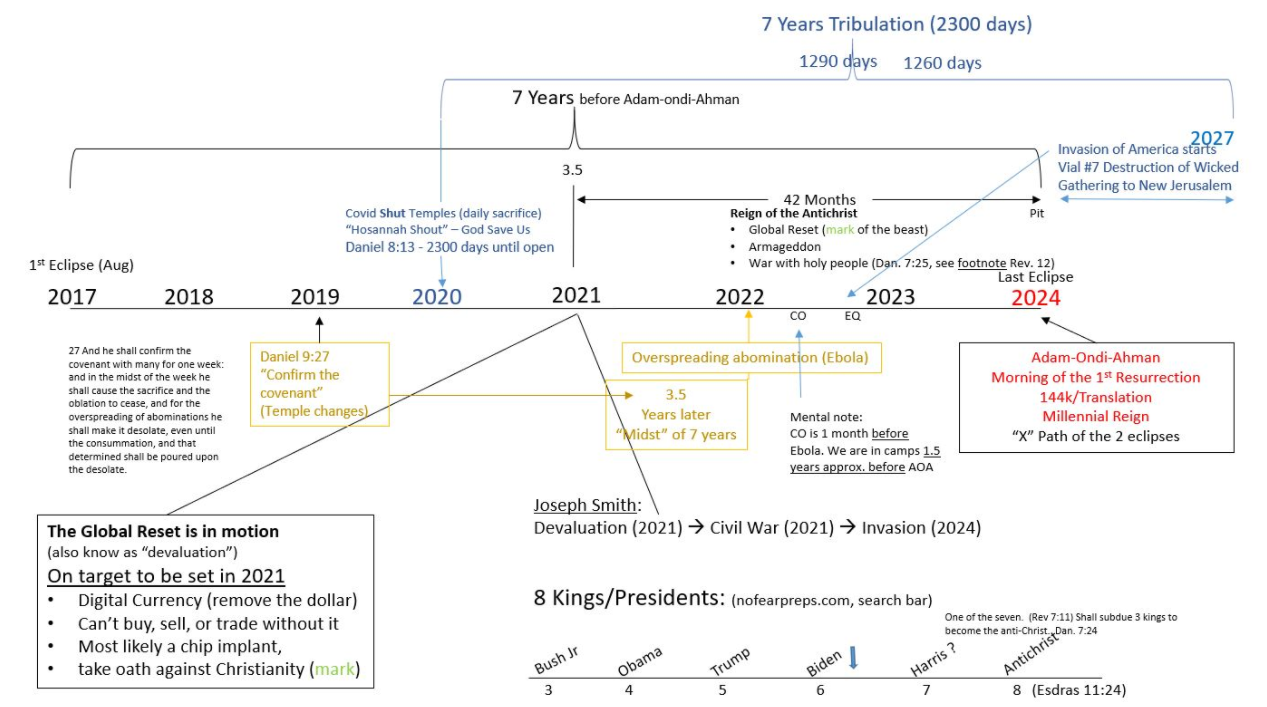 You are going to love this! It's all coming together!! The Daniel verses make up a timeline! (Of course so do modern events.)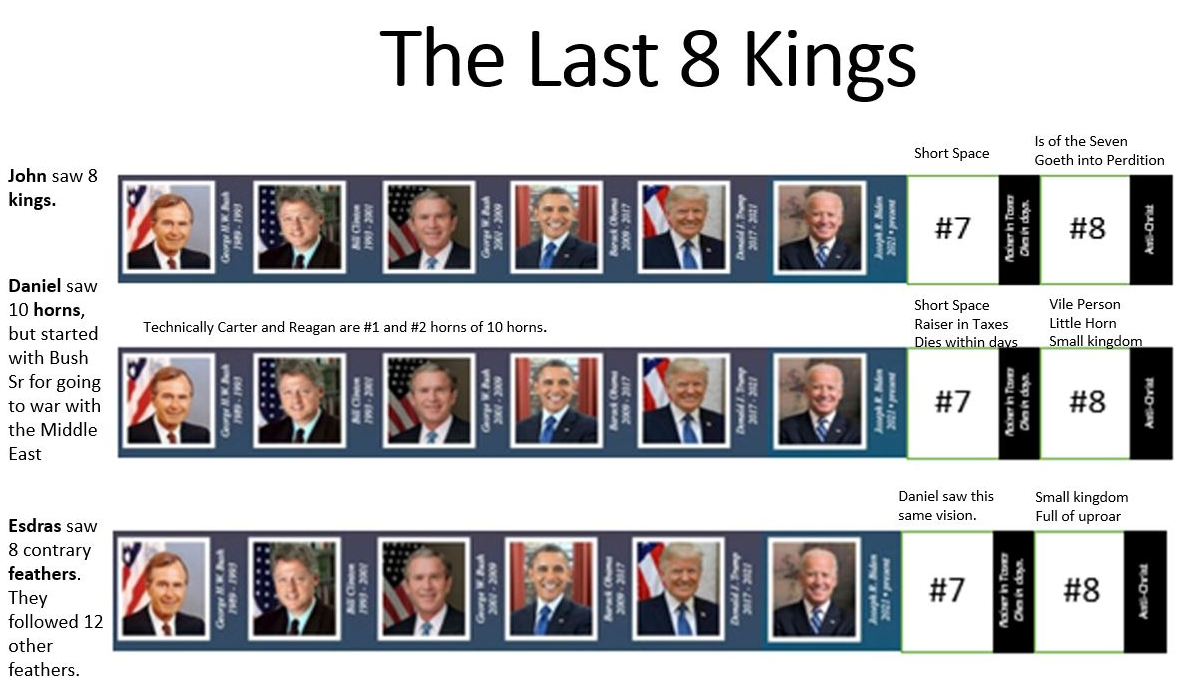 You can always go to the nofearpreps 8 Kings page (put 8 kings in the search bar) to find the corrections or further commentary. I am finding this is an ongoing project.www.nofearpreps.com/8-kings.htmlThere is an appendix from the LDS Institute Old Testament Manual on Daniel. It shows this time period is FOR THE LAST DAYS, not Daniel's time. Many authors think this is Alexander the Great.I am working at formatting and compiling all my different sources for DOZ.As I do each section, I will post it here. I have already posted some of the sections. I am preparing it for volume two of Latter Day Visions book, so you will have it all soon.Here is the "opening".Dreams of Zion (DOZ)Posts made by his mother on the internet.Dreams were around 2011 approximatelyBy her then 14 yr. old sonSequence of Events and then more details in next section:1. Influenza Pandemic circles the globe. (Probably CV19, the "finer details" section to come gives more description.)2. Hastening the work AND the Great Apostasy.Greater than 50% of the established Mormon church falls away with greater percentages in Utah. Many christens also falling away.Persecution from those who fall away becomes intense on those remainingGay/Transgender issues. Political party and ideology differences.3. Financial Calamities and onset of Hard TimesRecessions begins which then leads to a DepressionDollar Supplanted as preferred world currencyDollar DevaluedDeficit spending endsEntitlements endUnion contracts finally get canceled after much unrest, rioting, and protestsCommerce ceases for awhileBig companies fail4. New Anti-terrorism law passed which leads to great persecution of the Christians, especially the Mormons from government and zealous citizens.Law was passed to try and ensure civil safety. Defended by Gov. Huckabee despite the misinterpretations of the law being had. He condones/supports the bill and accepts the resulting persecution on his hated religious group -Mormons. Leads to murder of 3 GA’s. Law was repealed, but no reparations or justice for the persecutions and martyrdoms given. Reason the Lord allows the 2nd civil war to proceed.5. US goes to war with North Korea. (Other visions call this WWIII)Our navy is taken out by secret call to china/Russia, tactical nuke (Similar to Warwick)6. Second American civil war. Lasts 3-ish monthsStarts with violent riots in Chicago and expands throughout all the nation, engulfing all big cities.Union side is Chicago/Detroit and Non-union side is DallasFed. Government is also divided by party lines and helpless to stop the developing contention/civil warDemocrats’ vs Republicans with racial overtonesMany flee to FEMA camps set up for safetyThese camps become death traps due to starvation and deprivationsComplete economic devastation happensEnds with Dallas Nuking Detroit (union side manufacturing hub) after Detroit’s/Chicago failed nuke attempt on Dallas.Estimated 20 million deathsExtremely violent, depraved, and bloody on both sidesUnrest/civil war spreads throughout the world with economic collapse all over the world.7. Post-civil war partial recovery. Unknown length of time.Pres. Trump Assassinated? Mike Pence assassinated? - Doesn’t happen according to Thomas and several NDE’s. (Interesting because it did not happen.)New Government elected in.Great prosperity for righteousAdvanced technologies brought forth, especially in education, communication, and genetic, and medicine. Centered on Wasatch Front.Wealth for many, mainly the righteous. Poverty remains, mainly the very unrighteous.Mistrust vs Trust among the people.People continue to grow more and more prideful, selfish hateful, and wicked.All government debt eliminated by:Minimal spendingEliminating all entitlementsSelling federal owned lands and artifacts back to publicUS investments in China exchanged in Lou of debt to China8. Great San Manuel AZ Earthquake (Thomas from AZ)Missionaries called home – December of year9. Time of Destruction – Widespread destruction in AmericaMassive tidal/tsunami waves, Volcanoes, Earthquakes everywhere including both coasts, Storms, Hail, TornadosNew York destroyed by 3 earthquakes within 10 daysGreat Southwest Fire destroys from Los Angles to Phoenix.This is the sign that the 3 years of tribulations is starting10. Comet hits Atlantic Ocean. Brings the 1st Plague.UN peacekeepers invited to help due to the massive destruction.11. No summer – Cold for 2 years. Thinks it is due to a massive Volcano eruption12. 1st year of Tribulation: April through March next year. Destruction from plaguesPlague #1: Organ Suffocation. April through June. Starts in NE and travels to west coast in upper states and then back through the southern states. 34 million deaths3 months break in between plaguesPlague #2: Plague of fear. Diverse unusual illnesses. Healing only by faith. 51 million deaths. October through December.13. CALL OUT HAPPENS: March (last month of this 1st year of tribulation). Places of safety and refuge are not warm/fuzzy places but safe. Those gathered are taught Zion principles. People in camp are very happy and social.1st winter cold, deep snow, hardship, famine upon the American landComplete government collapse and implementation of FEMA camps. Start in March as well, within afew days to weeks of call out.14. 2nd year Tribulations: Destruction from within.Plague #3: Boils/Sores causing rapid death within hours. April through June. Maybe same as Bioterrorism event #2: Flue type illness which spreads very quickly. Victims had blood from all orifices died within a few hours.Ebola strain?Elites flee to their underground bunkers/cities. They will all die in them.Much chaos, violence, starvation, strife.15. New Madrid earthquake and formation of inland sea16. Large Utah earthquake with extensive flooding. April to June.17. More Foreign troops invited in again/still? Invited to help with continued disasters. UN Peacekeepers.18. Gang and Mob rule. No government functioning19. Midwest is swept clean by accidental release of bioengineered locust that eats everything in its path, including humans.20. 3rd Year Tribulations: Destruction from Without13-month war. March starts. Many call it WW3?? Starts overseas and finally comes to American shores.Iran nukes IsraelEMP strikeNukes sent to many cities…..NY, LA, DC, Las Vegas, SLCRussia and China invadeRussia through Alaska and North eastChina through west coastRemain in tent cities.Cities of light being formedLost 10 tribes return through Alaska, through Nevada, Utah, over Rockies and on to New Jerusalem.21. Adam-ondi-Ahman.Christs starts his reign in the built New Jerusalem. Temple complete.Worldwide Righteous are invited to gather to Zion for their protection.America continent-wide effort by all to raise food for incoming refugees.Utilize new technologies for farming 10 tribes broughtZion begins to spread throughout the American continent.22. Rule of the AntichristBattle of ArmageddonNorth American continent cut off from the rest of the world.If you did not flee to Zion, you are out of luck, unless you are righteous and ask God for rescue, then he will send his rescuers to come get you out.NOTE: I agree with all of this, EXCEPT #22. As per Daniel, it is the AC who sends the Saints into the wilderness. See Dan. 7:25 and the footnote "a" takes you to Rev 12:13-17. Or, see p. 27 of the 8th King for commentary and context. #22 should be #12.What about the Kamala scenario? Biden won't survive a full term. What's the scenario if K takes over a partial term, then T in 2024? Would that make T #8?Kamala would be #7 (dies a few days in office) and whoever comes in next is the AC.There is only one way I can think that T gets back in without being the AC.In Daniel 8:21 he says the rough goat is the king of Grecia (U.S.) and the horn between is eyes is the FIRST KING.Does that mean Bush, Sr. (who is the rough goat) is the first king, or is it the horn (Clinton who came next) the first king?Getting the interpretation right makes all the difference. We just won't know until it happens.If Clinton is the FIRST KING, then Biden is only #5 not #6 and that leaves room for a #6.Feb 28, 2021 at 2:56pm Cook'n it up said:If the AC comes into power mid 2021, could it then be Big T who is the AC coming back in? One of the previous presidents?We know that one of the 7 does come back. It's one of the 4 that the little horn came from. The little horn is the AC later.Those 4: Bush Jr., Clinton, Trump, ObamaIf Trump comes back right after Biden, then he is #7, not #8. #8 is the AC.If he does come back after #7, use extreme caution...It is most likely someone else. See p. 41 for the attributes.Feb 28, 2021 at 10:59am sweetcreations said:SOOOO where are we in possible CO time line. Sooner or latter?If the AC comes into power mid 2021 AND AOA is 2024, we go into camps 1.5 years before AOA....(2022 or 2023).The wheels really need to start coming off this spring for all of these dominoes to start falling. When you see a plague other than CVD, then you are 1 year away from the CO.Thanks for this! Also for clarification, ac isn't "done" after first 3.5 years right, just in America. He goes and bothers eu and Israel for awhile before his ultimate demise?From what I can tell, once the AC is thrown in the pit (after 3.5 years in power) the country is without a supreme government as we are being invaded. At the same time, New Jerusalem and cities of Zion have started and are under protection from God.In EE it says the body of the eagle is burnt. It appears to have fallen, but will be restored later.Daniel 7: 26 says his dominion will be taken away and the saints will be given the kingdom.Dan 8:25 says the AC goes against Christ and is broken.Dan. 11:45 says he shall come to his end.He comes to end for going against Israel.If someone has some scriptures that says he goes to other nations, let me know. I know Evangelicals believe the AC genealogy says he is from the middle east (Africa?) but that interpretation doesn't allow that the king of the north is the U.S. They see that king as being north of Israel. There is no country in the ME north of Israel that controls the world's economy.I think I got it figured out.Take these verses: (Dan. 8:13-14)13 ¶ Then I heard one saint speaking, and another saint said unto that certain saint which spake, How long shall be the vision concerning the daily sacrifice, and the transgression of desolation, to give both the sanctuary and the host to be trodden under foot?14 And he said unto me, Unto two thousand and three hundred days; then shall the sanctuary be cleansed.Basically it is saying from the time the temples are closed (i.e. Covid, 2020) it will be 6.3 years until the desolation of the transgressors (7th vial, destruction of the remaining wicked).Although 6.3 years is not quite 7 years, it is close enough.2020 is the start of the the 7 years of tribulations. 2027 is the end. Remember, "7" means complete.I always thought the AC had the last 3.5 years, but it looks like he gets the first 3.5 years! The 7th vial (Woe #3) is after the AC is thrown into the bottomless pit!Why the first part? If AOA is 2024, then his 3.5 years starts in mid 2021.Rev 14 is the end of the AC.Rev 15 is the beginning of the 7th vial. The temple is still off limits for the 7 vials to be poured!!8 And the temple was filled with smoke from the glory of God, and from his power; and no man was able to enter into the temple, till the seven plagues of the seven angels were fulfilled.The Millennial Reign is the last 3 years. It is the gathering of the pure in heart from around the world to New Jerusalem while the wicked are being destroyed (7th vial). The righteous will be translated and protected.I went through my collection of visions from the Journal of Discourses, Private LDS Members, and Non-Members and pulled my favorites.You can now download the most recent book: Book of Visions, Volume 1 (pdf only)www.nofearpreps.com/shelles-books-free.htmlI have put a blank space on each page so you can make notes of what you read on that page for easier tagging and retrieval.FYI, the cover of that book was from standing in my Morgan neighborhood.Biden's references to "Dark Winter"Feb 25, 2021 at 5:21am CTR 2021, Bernie3827, and 7 more like thisQuoteEditlikePost OptionsPost by LadyLiberty on Feb 25, 2021 at 5:21amen.wikipedia.org/wiki/Operation_Dark_WinterNote "On June 22, 2001, a group of well-known U.S. officials and a handful of senior policymakers gathered at Andrews Air Force Base in Maryland for a senior-level exercise that simulated a biological weapons attack—an outbreak of deadly smallpox—on the United States."..."Showing that what begins as a localized disease outbreak (of smallpox appearing in Oklahoma City and then in two other densely populated urban areas) can quickly become a crisis that envelopes the entire nation and the world"foreignpolicy.com/2020/04/01/coronavirus-pandemic-war-games-simulation-dark-winter/Why are so many 2020 articles siting the 2001 Operation Dark Winter exercise when Joe Biden is talking about a "Dark Winter"www.timesnownews.com/international/article/operation-dark-winter-when-us-lost-bioterrorism-exercise-in-the-biological-battlefield-against-smallpox/588561"During the debate, Biden held up his black mask, looked straight into the camera and said “ We’re about to go into a dark winter.”conservativedailypost.com/dark-winter-is-code-word-bidens-careful-instruction-contains-sinister-message/_______________________My advice:Make sure you have enough food stocked.Make sure you have enough quarantine supplies.Find a way now to work from home.Have supplies to "home school".Stay alert and be one of the first to self-quarantine.If DOZ is right, this will hit the east coast first.__________________________________DOZ references:There are 3 years of tribulation in America and pre-tribulation signs leading up to the first year.• Pre-tribulation: A financial disruption, and a civil war is over (3 months), a period of rebuilding begins, then sudden destruction comes. WE APPEAR TO STILL BE HERE.2022 WOULD BE NEXT YEAR• Year 1: Year of Plagues - Natural calamities begin this year (begin JanMar). Comet hits the earth and two plagues have been released. The month of March (into the next calendar year) is the CO. (call out to places of safety).• Year 2: Year of Internal Destruction - The third plague will be released while in camp, mob rule, more calamities, federal government dissolves.• Year 3: Year of External Destruction - Russia and China invades. Cities of light called to go to MO. Lost 10 Tribes start to arrive.___________________________________DOZ Pre-Tribulation (looks like we are walking into it):Pre-Tribulation Signs• The apostasy in the church is increasing. It will reach nearly 50% in a short amount of time. The indicators are: opposition to gay issues, and anti-Mormon materials rapidly disseminated (conspiracy theories the brethren cannot satisfy).• The hastening of the work continues. Missionaries will not be called home until the first year of the tribulations.• In the month of August, (no year given) a civil war will break out over the union contracts not being honored in Chicago. It will spread over the whole US. Up to 20 million will be killed over 5 months. It ends when TX drops a nuke into Detroit to stop it all. The democratic party will no longer exist. No one will admit to being a member of that party after the war. GOP will still exist. Independent American Party will arise (they will be extremely conservative).• The dollar will be devalued. The U.S. will return to the gold standard. After the Civil War the schools will be privatized to save money to rebuild the economy. The intermountain area will flourish as they managed to stay out of the civil war._______________________________________ADDITIONAL COMMENTS FROM DOZ:I probably should have explained what happened to grocery stores during the first year of Tribulations. As soon as the plague was discovered, and it wasn't discovered immediately, it started back east and wasn't discovered until it hit Indianapolis. The government imposed a $200 a day limit in the stores. I think $200 of groceries then isn't the same as it is now. Soldiers guarded the stores. You had a store worker take you through the store and the customer touched nothing. You pointed and a gloved/masked worker would pull the products. Home delivery become very popular. People did work and use social distancing. Many people were needed to dispose of bodies. Huge burning pits were set up outside of towns and cities. The first plague was really bad and everything shut down but it only last for two or three months. Some went back to work after that and worked during the second plague. The second plague was just strange. People got sick with strange diseases. This really was a plague of fear and the priesthood was widely used to heal. The Spanish flu (in 1918) was really bad but as soon as it burned out everything went back to normal. You have to work to eat, sad but true.I think what most people don't understand is that the fact that the US survived the first two plagues, civil war, and Days of Destruction, makes most people feel like they can survive anything. Most people that survived thought they would die. Everyone lost someone, even in the church. The righteous are shocked so many of wicked survived. We accept the reality we are given. After the civil war news isn't widely known and during the Days of Destruction New York and Atlanta are destroyed, which ends 24-hour news cycles.Here is the order:1) Economic Instability leads to2) Second Civil war (August)3) Depression but prosperity for the righteous and some wicked. (Many millionaires were made during the depression but most people suffered.) This lasted several (more than two but not many) years. Great technologies are discovered during this time.4) Missionaries are called home.5) Days of Destruction (Jan-March) Massive Destruction all over the country6) First year of Tribulation-first two plagues. First one hits in the spring-lasts several months. Next one hits in August-November.7) Second year of Tribulation- Call out- spring (March). End of that year the invasion of Chinese and Russians. thirteen-month war starts. Mob/Gangs rule! Worse guerilla warfare in the history of the world. Both sides take heavy casualties.Keep this for your records! Keep preparing and helping others to increase their preparedness.Pastor Dana Coverstone “Mud” Dream 20 Feb 2021Here's my notes from it. There is only one interpretation!! The cloud of light in the middle of the U.S. is NEW JERUSALEM!!Saw from TX - FL sheets of ice and snow.The churches had smoke coming out of them.People praying for repentance and families.The snow began to melt.They prayed louder and the snow kept melting.There was a grey mud left from the melted snow. It smelled like death.The believers began asking God why he hasn't asked their prayers.God said, "Work with the mud they have been given."A cloud appeared in the middle of the U.S. Began walking towards it.Those that walked towards it passed the churches and said they will find the God that will answer their prayers.Heard the howling of wolves. Stopped. Then kept pushing forward.The hundreds of black wolves pushed and tried to get to the believers. At times within inches, but somehow held back.The sky was clear, but the ground was muddy, ash and grey. It was work to progress through this mud.Scene changed, all people drudge towards this. The cloud was stationary. The closer they got the more the wolves would bite and leave marks. The landscape was littered with prints from the wolves. The howling of the winds would provoke them and by the people who were wearing masks.Screaming curses and blasphemous words. Threw rocks and sticks at the believers.The believers were covered in mud for the work and fight trudging through. Help each other to get up and keep moving.He saw several try to get out with the help with from those in masks.He saw Christ with angels surrounding him. Separate yourself from them. The chaff is about to burn. The sky turned emerald green. The clouds had flashes that covered the entire country.The wolves hid their faces.I am coming soon! My reward is coming with me. Stay faithful until I come.There is "something up" as I would say. However, none of it should matter to us. The line has been drawn. We can choose to go down with the upcoming political destruction and cleansing or put ourselves in a position to follow the prophet, strengthen our supplies, and become as spiritually strong as we have ever been. In order for New Jerusalem (or cities of Zion) to happen, we have to have America fall. Let go. Will it matter if Trump comes back or not? I would love to see it, but I would love more for the voting systems to be corrected or we will never see another conservative win again. More than any of that, I would love for America to be restored by Christ himself.We have been awakened and all roads point to being in the season. We may not get some of the timing or order correct, but that is just a guessing game based on our own limitations. We have got to pray for Father to "bring people to us" to learn and stop trying to wake people up by fear or panic or even false hopes. If you are finding yourself upset, frustrated, snarky, or discouraged, you need to step back from the distractions and fill your life with more spiritual and holy things or you will come up short when it is time to be in a Zion city.When was the last time you had friends over for dinner and a game?When was the last time you a grandkids sleep over?When was the last time you went on a road trip to see the temples?When was the last time you wrote a letter to your spouse?Don't let Satan trap you with the ills of society and people getting away with it. What they do doesn't matter anymore. You have been chosen to get on a different bus. Your field trip will be different. Your tour guide will be the Savior himself.We are promised his protection:2 Nephi 30:8–10; cf. Isaiah 11:4It shall come to pass that the Lord God shall commence his work among all nations, kindreds, tongues, and people, to bring about the restoration of his people upon the earth. And with righteousness shall the Lord God judge the poor, and reprove with equity for the meek of the earth. And he shall smite the earth with the rod of his mouth; and with the breath of his lips shall he slay the wicked. For the time speedily cometh that the Lord God shall cause a great division among the people, and the wicked will he destroy; and he will spare his people, yea, even if it so be that he must destroy the wicked by fire.D&C 4543 And the remnant shall be gathered unto this place;44 And then they shall look for me, and, behold, I will come; and they shall see me in the clouds of heaven, clothed with power and great glory; with all the holy angels; and he that watches not for me shall be cut off.45 But before the arm of the Lord shall fall, an angel shall sound his trump, and the saints that have slept shall come forth to meet me in the cloud.46 Wherefore, if ye have slept in peace blessed are you; for as you now behold me and know that I am, even so shall ye come unto me and your souls shall live, and your redemption shall be perfected; and the saints shall come forth from the four quarters of the earth.47 Then shall the arm of the Lord fall upon the nations. (We are lifted up to be spared from the destruction of the wicked.)56 And at that day, when I shall come in my glory, shall the parable be fulfilled which I spake concerning the ten virgins.57 For they that are wise and have received the truth, and have taken the Holy Spirit for their guide, and have not been deceived—verily I say unto you, they shall not be hewn down and cast into the fire, but shall abide the day.65 And with one heart and with one mind, gather up your riches that ye may purchase an inheritance which shall hereafter be appointed unto you.66 And it shall be called the New Jerusalem, a land of peace, a city of refuge, a place of safety for the saints of the Most High God;67 And the glory of the Lord shall be there, and the terror of the Lord also shall be there, insomuch that the wicked will not come unto it, and it shall be called Zion.68 And it shall come to pass among the wicked, that every man that will not take his sword against his neighbor must needs flee unto Zion for safety.1 Nephi 2216 For the time soon cometh that the fulness of the wrath of God shall be poured out upon all the children of men; for he will not suffer that the wicked shall destroy the righteous.17 Wherefore, he will preserve the righteous by his power, even if it so be that the fulness of his wrath must come, and the righteous be preserved, even unto the destruction of their enemies by fire. Wherefore, the righteous need not fear; for thus saith the prophet, they shall be saved, even if it so be as by fire.Here are some descriptions from others about the earthquakes about CA.D&V IIThe geography of the United States had changed. He knew this because we looked at a map to find out which way to go and it showed the new lands. California and Nevada were mostly gone. Where they had been, there was just water and islands. The western half of Oregon and Washington were also gone, but there was more left to Washington. Also, some of Utah was missing. He said east of the Mississippi was just islands, big pieces of land. He said he read the words Mississippi Sea on that side of the map over the water. Most of AlaskaParrett, Christopher M. . Dreams, Visions and Testimonies of the Last Days, Volume II. (Kindle Locations 2720-2723). LDS-Avow: Another Voice of Warning. Kindle Edition.Visions of GloryI saw that the next spring after the destruction in Utah, there was another devastating series of earthquakes that occurred along the west coast of North and South America. The western coastof California, Mexico, and all the way to the tip of South America, was shaken so badly that much of it broke away from the mainland and formed a series of islands off the coast. Seawater rushed in to fill in the canyons between land and island. Major cities were shaken to the ground, with inland areas suffering less damage. The same quake extended up the coast of Canada and continued all the way to Alaska. I didn’t see the effects of the earthquakes north of the continental United States, but I assume the destruction was undiminished. This earthquake sent tidal waves across the world. I was not shown what occurred in South America, Europe, Asia, or Africa. But I assume this was a worldwide catastrophe.Pontius, John. Visions of Glory: One Man's Astonishing Account of the Last Days (p. 117). Cedar Fort, Inc.. Kindle Edition.I next “flew” over the lower part of California and toward the Gulf of Mexico. Almost all of California was in ruin, with less destruction further away from the coast. I saw that a great landmass had risen up into the Gulf. It extended from Mexico to Florida and consisted of a few large islands that replaced the water of the gulf. I did not think to look toward Cuba. In some places, the new land met Mexico, Texas, and Florida, but there was also a large waterway separating most of the new land from America.Pontius, John. Visions of Glory: One Man's Astonishing Account of the Last Days (p. 118). Cedar Fort, Inc.. Kindle Edition.California in hundreds of ships and had immediately worked with those people to stabilize things, and then they had headed east. They told us that a large relief effort had landed on the east coast and was working west. We learned that every major city they had come to was devastated. They reported, as I had seen during my “fly-over” vision, that the California coastline had broken off into a series of islands. They also told us that more troops and supplies were on the way from all over the world. They said to us, “America has always been generous to us in disaster relief, and now it is our turn to respond.” They seemed genuine in their desire to help, but I could not see light in their faces, and I deeply distrusted their long-term objectives. I think most of us felt that way.Pontius, John. Visions of Glory: One Man's Astonishing Account of the Last Days (p. 126). Cedar Fort, Inc.. Kindle Edition.There is No DeathI saw a huge earthquake hit Utah and then California. There were earthquakes all over California but they were especially devastating in the Los Angeles and San Francisco areas. San Francisco appeared to turn upside down. The multiple earthquakes triggered volcanoes all over the West, and they started spewing a tremendous amount of ash and smoke into the air causing it to become very dark and dirty and to block much of what was left of the sunlight. There were also huge waves of water that swept over the West Coast, and as I saw them I realized that this same thing was happening to coastal cities all over the world. The waves were so huge that Los Angeles was nearly swept away.Menet, Sarah LaNelle. There Is No Death . Mountain Top Publishing. Kindle Edition.Dreams of ZionDays of Destruction-starts months before the Tribulation (January through March). Fires, volcanos, floods, tidal waves, and earthquakes all over the United States. The Rocky Mountains will be relatively safer. Righteous will flee to this area. The New Madrid fault will go off. Sorry to say, most of you in the Midwest will have to leave, too. Boston will be destroyed by tidal wave. Most of the eastern ports will be destroyed during this time, too. West Coast will have terrible fires and earthquakes and volcanoes.All over the US for about three months. Earthquakes, floods, and every natural disaster happen all over the US. Similar to the disasters that happened inThe Book of Mormon. New York is destroyed by several earthquakes. The buildings fall like dominos. People have to walk out of NY. Boston is destroyed by a tidal wave. Dallas by hail storm. Washington state by earthquakes and volcanos. Seattle becomes an island and people move inland. California by fire and earthquakes and tidal waves. New Madrid fault goes off and destroys the Midwest. People go from cities to towns trying to find safety. Again, the Intermountain area is one of the safer places but no area is spared.California gets involved in the second civil war. San Diego never really recovers from this war. Not many people move back there afterwards. Also, Silicon Valley is damaged in the civil war. It doesn't recover either. Utah becomes the new tech center. During the period before the Tribulation starts that I call the Days of Destruction, California is hit by massive, massive natural disasters. For example, San Francisco is destroyed by a massive earthquake and tidal wave. There is also a huge, huge fire that starts in southern California and travels east, ending north of Phoenix. This is a huge firestorm. Millions flee California to escape the firestorm. Most never return. Partly because the plagues start so soon after they leave and there is a feeling that they should stay out of large cities. Also, most states close their borders and travel is difficult. When New York and Atlanta are destroyed, news is difficult to get, lots of rumors.Just a reminder:It says the AC kingdom is "small and full of uproar". We won't be a part of it. He will come after us, but we won't participate. Also, the Evangelicals know not to take his mark of the beast either. The Native Americans won't either. Only the die hard liberals will follow him to the bottomless pit.I predict the devaluation (reset) will trigger an immediate civil war (we won't have time to take the mark/oath) and after we won't participate, we will uphold the constitution in its original intent.There are two prophecies I can think of:The boys from the mountains - www.nofearpreps.com/elder-moses---people-coming-to-utah.html and www.nofearpreps.com/mosiah-hancock.htmlThe Mormon Problem - www.nofearpreps.com/white-horse-prophecy.htmlHere is an article this week from MSN trying to make white, Christian preppers domestic enemies that need to be dealt with NOW.www.msn.com/en-us/news/politics/white-christian-nationalism-and-the-next-wave-of-political-violence/ar-BB1dRgrA?ocid=msedgntpIf you are looking for some good content to help others who are thinking of moving out of the dangerous parts of the U.S., here are some words to consider:Is it time to move to places that are safe?Here’s a quote from Elder Moses Thatcher:"Would to God we had statesmen with eyes clear enough to see!.... the day is not far distant, unless the Democratic and Republican parties open their eyes to the situation, when desolation and war will be in this government.I will say when this nation, having sown to the wind, reaps the whirlwind; when brother takes up sword against brother; when father contends against son, and son against father; when he who will not take up his sword against his neighbor must needs flee to Zion for safety—then I would say to my friends come to Utah; for the judgments of God, commencing at the house of the Lord, will have passed away, and Utah, undisturbed, will be the most delightful place in all the Union. When war and desolation and bloodshed, and the ripping up of society come upon the nation, I have said to such, “Come to Utah and we will divide our morsel of food with you, we will divide our clothing with you, and we will offer you protection.” I will tell you, my brethren and sisters, the day will come, and it is not far distant, when he who will not take up his sword against his neighbor, will have to flee to Zion for safety; and it is presupposed in this prediction that Zion will have power to give them protection. We are not going to do it outside of the government, either; we are going to do it inside the government.There is no power in this land to turn this people against the government of the United States. They will maintain the Constitution of this country inviolate, and although it may have been torn to shreds they will tie it together again, and maintain every principle of it, holding it up to the downtrodden of every nation, kindred, tongue and people, and they will do it, too, under the Stars and Stripes. They will stand with their feet firmly upon the backbone of the American continent and maintain the principles which cost their fathers so much, and those principles cannot be taken away by men who violate their oath of office, and betray their trust.I tell you that there are boys growing up in these mountains who have the principles of human liberty grounded deep in their hearts, and they will maintain them, not only for themselves, but for others. God speed the day I say—if the nation pursues its downward course and tears up these fundamental principles of government which have made them strong—when the Constitution may be rescued and all men and women shall be free again." – Elder Moses Thatcher JOD 26:36Is there a pattern of the Lord gathering his people?There is a pattern in the scriptures when the Lord is about to destroy the wicked, he calls out his righteous for protection (think Noah, Nephi, Moses, etc.)In the tribulations of the last days, the scriptures talk of the same pattern. Our Evangelical friends see it as a “rapture”. Although the LDS rapture is the morning of the First Resurrection to happen in New Jerusalem before the grand finale resurrection at the Second Coming, there will be other “call outs”.The first one will be when the Saints remove themselves from Babylon and spiritually set themselves apart from the world. This will be the start of the 5 Wise Virgins who took the Holy Ghost for their guide (D&C 45:57).Then there is the separation of the wheat and the tares designated for the end-times when physically the righteous are “stored in the barn in bundles”, while the wicked and the tares are burned. Matt 3:11There are subtle hints in the scriptures and prophesies of another call out from the prophet for the Saints to gather to places of refuge as the land is burning with war, rampant with plague, and ripe with invasion of foreign soldiers.D&C 29:7-117 And ye are called to bring to pass the gathering of mine elect; for mine elect hear my voice and harden not their hearts;8 Wherefore the decree hath gone forth from the Father that they shall be gathered in unto one place upon the face of this land, to prepare their hearts and be prepared in all things against the day when tribulation and desolation are sent forth upon the wicked.9 For the hour is nigh and the day soon at hand when the earth is ripe; and all the proud and they that do wickedly shall be as stubble; and I will burn them up, saith the Lord of Hosts, that wickedness shall not be upon the earth;D&C 45:71-72 – Why doesn’t the prophet talk about this in conference?71 And it shall come to pass that the righteous shall be gathered out from among all nations, and shall come to Zion, singing with songs of everlasting joy. 72 And now I say unto you, keep these things from going abroad unto the world until it is expedient in me, that ye may accomplish this work in the eyes of the people, and in the eyes of your enemies, that they may not know your works until ye have accomplished the thing which I have commanded you;Then there are prophets who warn of such.President Harold B. Lee:Thus, clearly, the Lord has placed the responsibility for directing the work of gathering in the hands of the leaders of the Church to whom he will reveal his will where and when such gatherings would take place in the future. It would be well—before the frightening events concerning the fulfilment of all God's promises and predictions are upon us, that the Saints in every land prepare themselves and look forward to the instruction that shall come to them from the First Presidency of this Church as to where they shall be gathered and not be disturbed in their feelings until such instruction is given to them as it is revealed by the Lord to the proper authority.Heber C Kimball, Life of Heber C. Kimball, p. 450How is it now? You have the First Presidency, from whom you can get counsel to guide you, and you rely on them. The time will come when they will not be with you. Why? Because they will have to flee and hide up to keep out of the hands of their enemies. You have the Twelve now. You will not always have them, for they too will be hunted and will have to keep out of the way of their enemies. You have other men to whom you look for counsel and advice. Many of them will not be amongst you, for the same reason. You will be left to the light within yourselves. If you don't have it you will not stand; therefore seek for the testimony of Jesus and cleave to it, that when the trying time comes you may not stumble and fall."President Brigham Young even references the places of some of these places of safety:Brigham Young, Journal of Discourses, Vol. 3, p. 153, May 6, 1855It would be pleasing if all the Saints had strong faith and confidence, but sometimes many seem to falter in their feelings. I do not know how many I might find in this congregation who would have faith enough to believe that we could live on the tops of these high mountains, which are 6, 619 feet higher than the Temple Block, in case we’re called to go up there and live, and there was no other place for us; I do not know whether a great many in this congregation could have faith to believe that we could live there.Numerous other dreams/visions in the Church Archives give clues to these places the saints are gathered to. You can read some of them here: nofearpreps.comThere are patterns in the dreams/visions of current members of the church:Sarah Menet, There is No DeathAs I looked upon this scene of chaos, smoke, and destruction, I noticed there were small pockets of light scattered over the US, perhaps 20 or 30 of them. I noticed that most of the locations of light were in the western part of the US with only three of four of them being in the East. These places of light seemed to shine brightly through the darkness and were such a contrast to the rest of the scene that they caught my full attention. I focused on them for a moment and asked, "What is this light?"I was then able to see these points of light were people who had gathered together and were kneeling in prayer. The light was actually coming from the people, and I understood that it was showing forth their goodness and love for each other. They had gathered together for safety and contrary to what I had witnessed elsewhere, were caring more for each other than for themselves. Some of the groups were small with only a hundred people or so. Other groups consisted of what seemed to be thousands.I realized that many, if not all, of these places of light, or "cities of light" had somehow been established just before the biological attack and they were very organized. In these places were relative peace and safety. I noticed the gangs made no threats on these groups. However, the people within had defenses and God was with them.The Cardston Prophecy (excerpt), Cardston, Canada Temple, 1923I saw further on, instructions given whereby places of refuge prepared quietly but efficiently by inspired elders. I saw Cardston and the surrounding foothills, especially north and west for miles, being prepared for your people quietly but quickly. I saw the fuel resources of the district develop in many places and vast piles of coal and timber stored for future use and building. I saw the territory carefully surveyed and mapped out, for the camping of a great body of the people of the church. I saw provisions also made for a big influx of people who will not at first belong to the church, but who will gather in their tribulation. I saw these things going on practically unknown to the Gentile world.I saw the inspired call sent forth to all the church, to gather to the refuges of Zion. I saw the stream of your people quietly moving in the direction of their refuge. I saw your people moving more quickly in larger numbers until all the stragglers were housed. I saw the wireless message flashed from Zion's refuge to Zion's refuge in their several places that all was well with them, and then the darkness of chaos closed around the boundaries of your people, and the last days of tribulation had begun.Patriarch Charles D. Evans, LDS Church ArchivesMy vision now became extended in a marvelous manner, and the import of the past labors of the Elders was made plain to me. I saw multitudes fleeing to the place of safety in our mountain heights. The church was established in the wilderness.Dream of Plagues Excerpt (1884)“Below this picture (poison falling from the sky) was the description: ‘A camp of the Saints who have gathered together and are living under the daily revelations of God, and are thus preserved from the plague.’I understood from this that each family was in its tent during the hours of the day that the poison falls, and thus were preserved from breathing the deathly particles.”I am a little nervous because Esdras gave us a warning:2 Esdras 12:3737 Therefore write all these things that thou hast seen in a book, and hidethem:38And teach them to the wise of the people, whose hearts thou knowestmay comprehend and keep these secrets.The succession of presidents and the identity of the Anti-Christ should not betouted or used to change the course of events. Please keep this knowledgeamong like-minded. I have purposefully kept from identifying who I thinkthe Anti-Christ is, but left enough information for you to form your ownopinion.Bringing Light Into the World Here is a response I shared with someone who is "struggling" with the pessimism around us and the drain of prepping. I thought this goes along with "bringing more light into the world".It's hard to be driven for years on end "prepping". We just want normalcy. We just want peace. However, if we learn to manage it, we will do a lot better. I have a master plan/list of things I want to accomplish. I work on my list once a week. I forget about it the rest of the week. You can eat an elephant, one bite at a time. Make your lists of to-do's!I work on spiritual preparedness every morning. I intentionally wake up at 4 am to be alone with Father and counsel with Him. I study mostly end-time related scriptures and commentaries. I use the LDS Institute Manual a lot trying to hammer out the basics. Then, I journal the conditions in the world, the insights and connections I have with the scriptures and the events happening around us. By the time hubby wakes up (8-9 am) I have put in 4-5 hours of study. It goes so fast. I cherish that time more than any other part of the day. I not only gain wisdom and knowledge, but the spirit attends me and I gain strength. I set myself apart from the world by doing this. I have the energy to do other things as I am able to push away in faith the things that are not important in this mortal probation.I have mentioned in another presentation I gave (go to nofearpreps.com, type in October 2020) that there are 4 things I put in my prayers daily.1. Ask for the Holy Ghost to be your guide. D&C 45:57 - Who are the 5 wise virgins? They took the Holy Ghost for their guide.2. Ask Him to surround you with angels to protect you and your family and to cast away devils, demons and unclean spirits. This is where Satan gets to us. He surrounds us with discouragement, despair and despondency. We haveto recognize when he is there!3. Ask for forgiveness of your sins and weaknesses that you may stand clean before Him. We know this, but we seldom do it.4. Ask Him, “What can I do for you today Father?” (Watch for mighty spiritual experiences to happen.) If you die early, you need not worry, you know you will have been about the Father’s work.Your relationship with Father can change. You set aside time daily and be consistent and never give up in prayer with him. You will start to have some phenomenal experiences when you do this. You will hear him more clearly; you will see things. You will have a surety that he is there.If there is a lot of chaos and noise in your life, you can't hear the Holy Ghost or Father's voice. You have to provide a sacred area, a sacred experience for when you want to commune with God. He does not randomly send us messages without our asking about things first. Make your lists. Keep a journal of your lists (questions). Go to him in prayer/counsel and pour your heart out to him. Record what you perceive to be the answers. Go back and give gratitude. Go back and adore Him (and Mother) and praise him, and treat them as you would if they were standing right there. Too many treat Father as a genie in a bottle. They only turn to him when they "need something". We have to build that relationship. We have to desire to do things His way. We have to love Him and Jesus with all our hearts and be willing to serve others in return. Then...we can feel Him, "hear" Him, and sometimes "see Him/Jesus".A few years ago, when I made a commitment for 30 days to pray for one hour at 4 am, I wasn't sure what I wanted, I just wanted to experiment. I found myself wrestling with my mind to stay focused, I found myself wondering if Father was really there, but as time went on, I "knew" he was there. One morning, I saw in my mind 4 doors. Each were slightly ajar and beams of light were coming out of them. When I asked, "Why am I seeing this?" I heard in unison, "We are all here. We can all hear you. Father, Mother, Jesus and the Holy Ghost." I was humbled, but I was also so happy. I really was "piercing the veil"...Then the next day, I was listening to someone (woman podcaster) and I was thinking, "how dumb can she be?"...Then I heard someone say in my mind, "We can still hear you." I knew at that moment we are never alone. Once we open a portal to them, keep the commandments, and desire to commune with them, we can and will. I am very careful now what I will allow in my thoughts. I still have weak moments, but I repent quickly. I know what it means now to have the Holy Ghost as a companion/guide and it takes a lot of time to get it back if we lose it."Assume" you are among his most valiant. "Assume" you were very close to Father and Mother before coming here. "Assume" they are there listening to you. "Assume" they will give you great wisdom, knowledge and comfort as you ask for it. Sometimes the answers come through others, sometimes through dreams/visions, through voices, through feelings, through tears, through confirmations, through hymns that pop into your head, through words you write in your journal. The better you get at this, the more common it becomes. Your faith in the process will get stronger. You will never question if he is answering you or near you again.You will be filled with his love. You will be happier, more determined, and instead of everything around you changing, you will be the one who changes. You will be the one who rises above it all. You will feel and see your potential, your mission(s) and your worth. You will become more and more like Him.Joseph Smith said, someday you in the eternities, you will be able to walk past Lucifer and his followers and they will have no power over you. I say, why not do it now? Align yourself with Father, report to him daily what to do next, pray for the angels to surround you and for the devils, demons and unclean spirits to be cast aside. Feel the freedom of not having them attached to you! Feel the excitement of being endowed with His power in His kingdom!Since I have been rearranging my life over the past few months trying to minimize exposure to the mountains of information and disinformation that is surrounding all of us, I have come to the following conclusions. Please feel free to share your ideas too.1. In a world of darkness, we are not to shrink, hide or run, but to bring in light. How do we do that? We express love and kindness to everyone. We refuse to let Satan pollute our minds with criticism and distain for others, even our enemies. The bad behavior of others will not interfere with our eternal destinations. The more we overcome darkness, the more empowered we become. The more we become like the Savior. The more fear dissipates and the more peace we will feel on a daily basis.2. We must let go of the need to "be right". We are right. We have the gospel, we have revelation, and we have discernment. We don't need to force that upon others. We can't do the Lord's work the devil's way. We don't need to shout it out, preach at others what we know or even beg and plead with others to listen. As "warriors" for God we win by one-on-one relationships that edify, uplift and create loving strands that bind us together. We surround ourselves with the beautiful things of the world, with beautiful thoughts, words, deeds and with beautiful people who are in the same lane as we are. We develop and cherish those relationships. We pray for the Lord to bring people to us that need us. It's that simple.3. We pray our hearts out every day. When we are in communion with Father, we have taken the higher road. We have gone into the advanced class of students. We have triggered the angels to surround us. We have allowed the Atonement to be applied in our lives that is the greatest of all powers and devices to heal us. Why would we not go to our knees at least three times a day (think three knocks)? Why not take all that is attached to us, our burdens, our pains, our struggles, our anger, our disappointments, and give them over so they can be replaced with joy, love, light, knowledge, and peace? There is no other power greater than prayer to help us. Only God can put god-like particles in us. It is our humble submission to Him, to remove the natural man and replace it with these particles, that starts with prayer.4. We have to partake daily from the spiritual buffet placed before us. These things include the scriptures, talks from the brethren, hymns and uplifting music, good books, journals, conversations, fellowshipping and ministering. In a digital world, we have no excuses not to have these things at our fingertips multiple times a day. Remember, it is the opposite of these things that allows Satan and his minions access to us. Close off his access!5. Set a goal of spreading love at least 10 times a day. There is a quote that has touched the deepest part of my soul, “I shall pass this way but once; any good that I can do or any kindness I can show to any human being; let me do it now. Let me not defer nor neglect it, for I shall not pass this way again.” Tomorrow may be too late. We have got to smile more, touch more, hug more, whisper more, listen more, forgive more quickly, help more, call more, be excited for others more, recognize others more, build up our spouses more, ---be the light in the room every day. Push darkness away.I have been blessed by this NFP family beyond measure. I have been given strength from your words and testimonies. I can hardly wait for the day when the pure-in-heart surround Christ at his throne in New Jerusalem (Rev 7:9-14). We will recognize one another. We will recognize the sacrifice and the struggle each of us have made to be there. We found our strength in love. We found our strength in light. We found our strength in Christ. We spent our days and nights seeking these things.Have you heard of Kim Clement? Evangelical pastor, young, visionary, blind, (died about a year ago), saw in 2014 the election of Trump in 2016. Here's my notes. Notice at the end...all is exposed by another Snowden!Do all they can to put a woman in the white house.Shall be dismantled so no more corruption.He sees Gold - our fortunes will be restored because of his brilliance.He will throttle the enemies of Israel and the West.There will be some highly embarrassing moments.Upcoming elections will be bad.God is dissatisfied.China itching for a new kind of war w/America. Will come after Obama.King David = TrumpAnother Snowden arises. - Dems scared.Then you will hear the sounds of victory.You will hear, "impeach! impeach!"The new Snowden will bring the nation to its knees.A man will immerge and come to the front. How do we kill the giant of secularism?He is amongst them and young. Shocked at how he takes Goliath down. "observe" - plan is brilliant.Takes a simple stone, can only be given by God.Thought you guys would want to see the notes to two visions I listened to...interesting patterns:Dec. 1 woman dreamer, youtubeBiden gets inauguratedExposure of corruption on both sidesOval office - resolute desk, sees 1R, 1Dwoman, 1Dman, 1judge, 1military, 1KamalaTold Kamala to take her seat (as president)Lion walks out from desk and swipes at them.Pelosi says, "Don't worry, we planned ahead" and pulled out a dart gun.Lion jumped on desk and roared.Man took the dart gun and aimed it at the lion.He couldn't do it. He changed his mind. The leaders were surprised.A 4-star general stepped forward and took the rifle, and held them all up and took them into custody.The lion was sitting on the desk.________________________________Lion on the patio - Bro Tim Dixon 01/24/2021Magestic/noble/loud roar7 men walked from the patio to the steps dressed as rabbi's or priests from the tribe of Judah, each had a shofar. One by one each blew their horn.Crowd of people as far as you could see.President Trump came out of a door on the Washington monument. People cheered and raised their hands.Man came from capitol with staff.The seven rabbi's started yelling, "Lion of Judah has prevailed."Man w/staff gave the steps a hit with his staff, and said "See the salvation of the Lord."Hurricane showed up. Very violent whirlwind. A man came out of it and walked up to Trump and anointed his head.Saw two donkeys in the alley, 1 with a woman, 1 with a man. The two donkeys died. The man grabbed his chest and the woman with a purple dress on ran inside. The woman could feel daggers being thrown at her back from the senate and the house. She ran to Pelosi.The tornado blew inside the capitol. The pressure inside tore up everything and continued to move through the land. The people in the capitol are gone. Pelosi and Shumer are gone. There was a small number of people untouched by the storm.Here's the old NFP post about the Mark of God.The destroying angels are being held back now so that people who will receive the mark will pass them by. Rev 7:1-2, D&C 77:8-9, D&C 38:12The seal is the seal of God in the forehead. The counterfeit will be the Mark of the Beast in the right hand.The seal of God is a metaphor of their devotion, service and belonging to God. (Rev 7:3, Rev 9:4; 14:1)Seal is the same term used earlier in the New Testament to describe faithful, baptized Saints who had received the Holy Spirit of Promise. (2Cor 1:22, Eph 1:13; 4:30)Bearing this seal protects the faithful from divine judgments upon the wicked. (Rev 9:4; 16:2)The seal of God in the forehead symbolizes a protection much like the lamb's blood that ancient Israelites in Egypt placed on the door frames to protect them from the destroying angel. (Ex 1:13)Joseph Smith: The sealing of the faithful in their foreheads "signifies sealing the blessing upon their heads, meaning the everlasting covenant, thereby making their calling and election sure".Rev 22:4 And they shall see his face; and his name shall be in their foreheads.Finer details from DOZAt the start of the Tribulation we have a very conservative president, almost a libertarian. Under this president leadership, Congress enacts laws that should have kick started the economy but doesn't because the population of the United States is too wicked. He holds the country together through the Days of Destruction and the first year of Tribulations. When he dies in office, that is when the call out happens and the US population goes crazy. He also said he knows we have some time because the technology was way more advanced then it is now.• Does Trump Get Back in?Most people are sent to tent cities, but there is an exception. In California, people move to certain neighborhoods and communities. California becomes a self-enforced martial law against itself. It’s community lockdown. The Chinese neglect looking through these "communities of light" because of the martial state of California. They move farther inland instead, leaving most of California for future fighters.Most people in Mesa, Arizona, move up to Flagstaff. Some stay maybe a little bit to tidy up records and the temple, but then go to Flagstaff. Queen Creek people stay there for a few months, but then are told that they must leave. Phoenix is evacuated by the righteous to Flagstaff. Flagstaff becomes one of the biggest tent city communities in the U.S. (Some people count it as the biggest, but Utah has many communities that are very close together.)• Many Saints live in AZ and CA.He saw that during the Days of Destruction, a three-month period before the Tribulation, that there were many earthquakes and Seattle became an island. The people of Seattle moved to the mainland. Many volcanoes went off and there were some tidal waves that destroyed the coastal cities. In a few months, I am sure he can provide more detail. I know that isn't comforting but remember the Twin Towers were safe on and before September 10th, 2001. If you are where the Lord wants you to be don't worry about it. The Lord will get you where you need to be when you need to be there. During the Days of Destruction, the Rocky Mountains will be the only safe place. Most people will leave the coast during this time.• Answers to the Seattle area.DOZ was only told that the Chinese almost destroyed Australia during the thirteen-month war. The only other country I know about is England. England tries to defend us until the end but they get overwhelmed by their own problems.• Australia has a large group of Saints too.I just know it is a large tent city and they have problems with the Russians when they come. Because of the New Madrid fault that starts going off in the beginning of the Tribulation, the Great Lakes become an inland sea.• DOZ was asked about Michigan.When the call out is made, several months have passed since the second plague has ended. The second plague ends in late November early December. The call out happens in the Spring, March. People are amazed that they survived. There is an eerie, unsettled calm. The reason why many don't go on the call out is because they think they survived the plagues that they can survive a little bit longer. It seems to people that things are getting back to normal.• The Call Out comes after the second plague. CO in Spring.Businesses advertise for employees but no one applies and eventually these businesses close. Lots of people have inheritances to collect, they just think that the courts are back up and they just have to wait. Insurance companies do pay out life insurance payments to survivors. Also, some of the righteous will inherit food storage and other resources from relatives that died during the plagues.The righteous uses this time to replenish their supplies. The stores were open during the plagues so most people are okay on food supplies. Those that used their food storage mostly depleted their cupboards, 3-month supplies, but long-term storage is still intact. The government kept a tight control on order during the first two plagues. People think this will continue but they are wrong.As soon as the call out happens chaos breaks out. There will barely be three weeks to gather but you feel it in the air that you must gather as soon as possible. Most leave within the first week. The saints are called by the prophet. But the other righteous are called by dreams. They are amazed when they show up at the camps and they are set up by the saints. There will be other refugee camps set up but you don't want to go to those. They aren't as well thought out or as safe. Gangs from Mexico come up and take over Las Cruces, New Mexico, as well as many other border cities. The saints and other righteous do try to hide their evacuation but the wicked are aware that they are leaving. They just don't care. The wicked see opportunity all around them to loot, rob, rape, and get gain.• Three weeks to gather. Chaos breaks out. Gangs from Mexico take over N. Mexico.The enemy will know about some of our camps but they will be too busy with easy pickings to be concerned with our camps. They figure that after they are done with easy pickings they will come get us. Our camps will be very large, several hundred thousand. We also will have military people and government officials that bring resources from the city. They will know that they don't want to leave behind their resources for the mobs. We will have weapons and defenses against these mobs. Three weeks after the call out, the tent city will be sealed. It will be very difficult to leave or enter. Those left behind will be looting and fighting gangs and each other for resources. It will be hell and they won't care about us in the camps. Who is interested in a tent when you are living in a mansion and drinking champagne?Tent City DescriptionsHe saw some very nice tents and RVs in the center but towards the outside of the camps he saw tents that were tarps and whatever they could find to make structures. He was made to known that those that came first were in the center, safer and more comfortable. Those that came later were on the other layers. There was enough but barely. Food did last longer and they were able to stretch it. The camps were organized by captains of 10, 100, 1000, etc. Churches stayed in their own groups in the beginning. For the first few weeks everyone was leery of one another. Part of the wariness was the lingering feelings from the civil war and the other was the massive mob activity happening outside their boundaries. I will write more about the camps and cities of light later. Right now, I am just answering the question of food and the mobs.He did see that everyone planted small gardens and that there were greenhouses in higher elevations. He also saw in the Tucson tent city that it rained almost every day the entire time the saints stayed in the city. That may have happened in all the camps. He said it would rain over the camp but not the city. Water wasn't a problem. The camps were very clean. A sanitation officer was one of the most important job in the camps.He also saw that many refugee places were smaller in the beginning and consolidated the next year. For example, the Tucson tent city and Queen Creek groups all moved up to Flagstaff the end of the first year. It was necessary to consolidate because during the end of the first year the mobs were ready to take on the tent cities. They had used up all the resources of the cities and there was nothing left to steal from one another. Also, the invasion happened the end of the first year of tent cities. Some of the tent cities did have to defend themselves. I know Flagstaff successfully defeated the Chinese forces. The Great Lake camp was unsuccessful in defeating the Russians. A Colorado tent city completely destroyed the exiting Chinese army.10 Tribes to the Rescue!At the end of the third year of Tribulation everyone is surviving but barely. The Ten Tribes come and they are amazing farmers. We plant crops everywhere. It is tough until the new crops come in but we survive. At the end of the third year, the mobs and invading armies are gone. The righteous Americans number twelve million and the Ten Tribes number ten million. All together we will number twenty-two million. There are other groups that will return too. We will wait for the righteous to return from the rest of the world.The third plague is after the Call Out!There was a third plague that hit the US after the call out. It may be manmade. It is the plague of the white spots. It sounds like smallpox to me. Thomas doesn't know if it is smallpox or not. It ravishes the mobs/gangs. It affects the tent cities in a very limited way. Probably because there is no almost coming or going out of the camps. The righteous that didn't leave society in the first three weeks aren't able to join the camps until they consolidate. Part of the decision may have to do with the concerns about diseases.I probably should have explained what happened to grocery stores during the first year of Tribulations. As soon as the plague was discovered, and it wasn't discovered immediately, it started back east and wasn't discovered until it hit Indianapolis. The government imposed a $200 a day limit in the stores. I think $200 of groceries then isn't the same as it is now. Soldiers guarded the stores. You had a store worker take you through the store and the customer touched nothing. You pointed and a gloved/masked worker would pull the products. Home delivery become very popular. People did work and use social distancing. Many people were needed to dispose of bodies. Huge burning pits were set up outside of towns and cities. The first plague was really bad and everything shut down but it only last fortwo or three months. Some went back to work after that and worked during the second plague. The second plague was just strange. People got sick with strange diseases. This really was a plague of fear and the priesthood was widely used to heal. The Spanish flu (in 1918) was really bad but as soon as it burned out everything went back to normal. You have to work to eat, sad but true.The Basic TimelineI think what most people don't understand is that the fact that the US survived the first two plagues, civil war, and Days of Destruction, makes most people feel like they can survive anything. Most people that survived thought they would die. Everyone lost someone, even in the church. The righteous are shocked so many of wicked survived. We accept the reality we are given. After the civil war news isn't widely known and during the Days of Destruction New York and Atlanta are destroyed, which ends 24-hour news cycles.Here is the order:1) Economic Instability leads to2) Second Civil war (August)3) Depression but prosperity for the righteous and some wicked. (Many millionaires were made during the depression but most people suffered.) This lasted several (more than two but not many) years. Great technologies are discovered during this time.4) Missionaries are called home.5) Days of Destruction (Jan-March) Massive Destruction all over the country6) First year of Tribulation-first two plagues. First one hits in the spring-lasts several months. Next one hits in August-November.7) Second year of Tribulation- Call out- spring (March). End of that year the invasion of Chinese and Russians. thirteen-month war starts. Mob/Gangs rule! Worse guerilla warfare in the history of the world. Both sides take heavy casualties.8) Third year of Tribulation- Invasion continues. Ten Tribes land and make their journey from the north. They wipe out gangs/mobs and later wipe out the Chinese on the way.9)Ten Tribes meet saints in Salt Lake City. Turn over their records to prophet. Those that are called return to Missouri. Meet other righteous along the way back to MissouriThe civil war is not "caused by the Democrats." Despite the Democrats being dismantled as a party, there are many pro-union Republicans who join the union side. The main reason, as far as I can tell, that the Democratic Party is dismantled is because there are more pro-union people within the Democratic Party. The Democratic Party doesn't start the civil war; it is mutually caused by the pro-union side and the anti-union side with the pro-union side more at fault.The American Independent Party is more of an anti-establishment conglomeration of many different groups. It isn't really a super libertarian group although there are some libertarians in the group. It's more of the party that is anti-establishment whereas the Republicans are more pro-cohesion.The Hastening of the Work event and the great leaving from the Church may or may not overlap. I don't know. I saw them in different visions. I saw the great leaving is during a very short expanse of time while, at least I think, the fullness of the Hastening of the Work takes more time.On the topic of schools, the school system becomes privatized. Old school buildings are still used, but the whole system is privatized.Yellowstone does not erupt. There is concern that it will erupt, but it does not erupt. Some volcanoes go off around the Canada-US border, but Yellowstone does not go off.For the "plague of fear," it is not that if you fear cancer, you will get cancer. It is more of that everyone gets random diseases seemingly out of nowhere. This is unequivocally to say that God is in charge, and that man cannot comprehend all the things that the Lord can comprehend. But people don't turn back to God.There is no "internet source" after the internet goes down before the 3 years of tribulation in the United States (although there is the "Internet 2" in China). There may be after the 3 years of tribulation end. The Omnipedia is a completely self-contained unit that contains anything you could ever need to know. It will also help you learn it.Recreational drugs will not become legal, but laws will not be enforced regarding illegal drugs. You may be able to compare this enforcement of marijuana laws in states that legalized marijuana. There is minimal enforcement of drug laws during the 3 years of tribulation.Regarding this civil war. Many people think that it will be all-encompassing, that it will swallow the nation, that it will be mob-rule. That time is indeed coming, but it will be later. It will be after the civil war. The only way a mob-rule situation can take hold is if things have collapsed entirely and people have become desperate. Desperate people do desperate things--they rage, they roam, they lose all sense of humanity, there is no law and they become laws unto themselves. In short, they become animals. That isn’t easy to do, in my opinion. Think of Abraham Maslow’s Hierarchy of Needs. The very bottom of the pyramid is basic needs—food, water, and the like. Above that, is psychological needs such as love, etc. Mankind only loses its ability to love if his or her basic needs aren’t being met, and the coming civil war won’t be severe enough to bring that about. And even if it did, how long would it take to go from the beginning of this war, to the nation swallowed by it? How long did it take Venezuela to devolve? A year? Two? I don’t know but it wasn’t a matter of months, I’m sure of that.This civil war is not the wholesale mob-rule scenario we are expecting. It will be limited—a matter of weeks, or perhaps months. Thomas didn’t see the year, but he did see that the war will begin in an August and by the beginning of the following year, it will have ended. I imagine the effect it will have on the nation will be like the effect that 9/11 had: Some will be directly affected, some indirectly. On 9/11 people died and their loved ones grieved. That was a direct effect. Others were inconvenienced. For instance, my brother-in-law was away on a business trip and couldn’t fly home because the planes had been grounded. That was a direct effect as well, albeit a limited one. The rest of us watched in horror. We were shocked and we grieved but we still had to go to work, still had to pay bills, still had to do our normal, everyday tasks. We were affected indirectly. This will be the same with the coming civil war: It won’t erase the nation, but it will be bad and some will be affected directly and others indirectly.We know from Joseph Smith that this war will begin in Chicago and will be a result of a devaluation of the dollar. As far as I can tell, this happens as the result of an official decree, not inflation, which is a result of market forces. For some reason, the president—whether it’s President Trump or a future president—will feel it necessary to reduce the value of the dollar to save, or stimulate, the economy. Something will drive this decision; it won’t be enacted arbitrarily. I imagine beforehand we will start seeing reports of the coming devaluation of the dollar in the media. There will be discussions and rumors; it won’t take us unawares.Thomas goes further. He saw that the civil war will indeed begin in Chicago, but that one of the primary catalysts will be due to unions not having their contracts honored. We are seeing this playing out in Illinois today: The state owes millions in pension payments and cannot hope to pay that bill. The unions will try to be patient at first, but eventually the missing payments will reach into their personal lives and the pressure to do something will build. That’s when things will erupt. Remember, mankind doesn’t forget about love until its basic needs are no longer met. It will take time for that situation to unfold. Months? Years? Again, how long did it take Venezuela to implode?The greatest events spoken of by the Holy Prophets will come along so naturally as the consequences of certain causes, that unless our eyes are enlightened by the Spirit of God, and the spirit of revelation rests upon us, we will fail to see that these are the events predicted by the Holy Prophets. George Q. Cannon, Journal of Discourses, Vol 21, p. 264Preceding this war, Democrats will do what Democrats do best, and that is to stir up trouble. They will come out in support of the unions. I imagine there will be a lot of shrill arguing taking place on CNN and other news networks, and the mainstream news publications won’t be much better. Democrats will call for blood, not peace, and after the civil war Democrats will be reviled because of it. They will cease to exist as a party and the Republican Party will be the new liberal party (no surprise there). This is when we will see the rise of another party, and it will be the Independent Party, for the most part made up of anyone who isn’t a Republican and who believes in absolute liberty. Dreamsofzion says that it won’t have the official name of the Independent American Party, just the Independent Party. Perhaps “Independent American Party” will be a sort of nickname, in the same way that the Republican Party is also known as the GOP (Grand Old Party). Time will tell.Before the civil war, and most likely overlapping it, will be a hastening of the work, a sort of sifting of the wheat and tares. Many people will join the church, and many people will leave. One of the biggest reasons for this is because of the gay issue—it will have a tremendous polarizing effect on the church, and will likely bring about persecution both from inside the church and outside of it. The worst persecutors will be former members, in my opinion. After all, it’s been said that those who leave the church cannot leave it alone. There are many today who are lukewarm in their faith. These will have to make a choice. There will be no more fence-sitting; the hysteria will be too fierce.The LDS faith isn’t the only faith that will witness a hastening and sifting. All Christian churches will. You will have to decide whether you are for Christ or against him, and all churches will be faced with this decision.This book is fascinating and well worth having in your library!www.nofearpreps.com/israel-study-by-cj-crawshaw.htmlTABLE OF CONTENTSForeword1 Abraham, Isaac, and Jacob1.1 Prophets Before Abraham1.2 From the Life of Abraham1.3 From the Life of Isaac1.4 From the Life of Jacob1.5 From the Lives of Jacob and His Son, Joseph2 The Great Lawgiver, Moses, Leads Israel2.1 Israel in Bondage and Delivered From Captivity2.2 The Israelites Reject the Lord, Provoke God’s Anger2.3 The Israelites Receive Temple Ordinances and Commandments2.4 The Israelites Wander in the Wilderness for 40 Years2.5 Israel Attacks, Invades, and Possesses the Lands Promised Them3 Israel: After Moses3.1 Joshua3.2 The Rule of Judges3.3 The Reign of Kings: King Saul3.4 The Reign of Kings: Saul vs David3.5 The Reign of Kings: King David3.6 The Reign of Kings: King Solomon3.7 The Reign of Kings: the Kingdom Split In Two4 Israel Forsakes the Lord, Worships False Gods4.1 Old Testament and Book of Mormon Prophecies about the Scattering ofIsrael by Babylon4.2 Apostasy and Civil War Begin to Tear Israel Apart: The Prophecies of Many Prophets4.3 Ripping at the Seams: The Apostasy and Israel & the Prophecies of Isaiah4.4 Israel’s Tug of War between Righteous and Wicked Kings5 The Scattering of Israel5.1 The Beginning of Zedekiah’s Reign: Jeremiah Rejected, the First 9 Years, pt 15.2 Zedekiah Provokes God’s Anger against Israel, the First 9 Years, pt 25.3 Lehi and His Family Leave Jerusalem-Understanding the Lamanite Curse of “Darkness”5.4 The Scattering of Israel by Babylonian Invasion of Jerusalem5.5 After the Scattering of Israel5.6 Israel Gathered Once More5.7 The Scattering of Israel: Like Vineyards and Olive Trees5.8 The Gospel of Jesus Christ Among Lehi’s Descendants6 The Ministry of Jesus Christ6.1 Events from the Ministry of Jesus Christ6.2 The Crucifixion of Jesus Christ6.3 The Resurrection of Jesus Christ7 Israel in the New Testament & Book of Mormon7.1 From the Life of the Apostle Peter & Stephen, an Assistant to the Twelve7.2 From the Life of the Apostle Paul7.3 Prophecies about the Scattering of Israel after the Crucifixion and Resurrection of Jesus Christ7.4 Jesus Christ Appears to the Nephites, is Later Rejected by Them8 The Role of the Gospel in Relation to the Gathering of Israel8.1 America and the Gathering of Israel8.2 The Restoration of the Gospel in Connection to the Gathering of Israel8.3 God Will Fulfill All Promises Spoken by His Prophets8.4 Cursed for those Rejecting the Gospel8.5 The Book of Mormon’s Connection to the Gathering of Israel8.6 Miscellaneous Scriptures in Connection to the Gathering of Israel8.7 The Priesthood in Connection to the Gathering of Israel-The Melchizedek Priesthood-The Aaronic Priesthood-Receive the Priesthood8.8 Temple Work in Connection to the Gathering of Israel-The Temple, Anciently-Priesthood Keys Concerning the Gathering of Israel Given in the Kirtland-The Doctrine of Temple Worship-President Joseph F. Smith’s Vision9 The Latter-day Gathering of Israel9.1 Old Testaments Prophesy of the Latter-day Gathering of Israel-The Prophet Amos Prophesies of the Latter-day Gathering of Israel-The Prophet Hosea Prophesies of the Latter-day Gathering of Israel And of theReturn of Ephraim-The Prophet Micah Prophesies of the Latter-day Gathering of Israel-The Prophet Isaiah Prophesies of the Latter-day Gathering of Israel-The Prophet Jeremiah Prophesies of the Latter-day Gathering of Israel-The Prophet Ezekiel Prophesies of the Latter-day Gathering of Israel-The Prophet Daniel Prophesies of the Kingdoms of Men and of Christ’s Coming to Adam-The Prophet Zechariah prophesies of the latter-day gathering of Israel9.2 The Latter-day Gathering of Israel9.3 Promises Made to Lehi’s Descendants in the Latter-days9.4 The Gospel to go to the Gentiles First and Then to the Jews9.5 Promises Made to the Gentiles in the Latter-days9.6 Promises Made to the Jews in the Latter-days9.7 Covenant Israel Must be Tried in All ThingsWhy This Study Matters10 Ancient and Latter-day Promises to Israel10.1 Blessings Given to the Tribes of Israel10.2 Ancient Promises Given to the House of Israel-Old Testament-New Testament-Book of Mormon10.3 Modern Blessings Promised to the House of Israel11 The Second Coming of Jesus Christ11.1 The Gospel is Sent Forth to Prepare the World For the Second Coming of Jesus Christ11.2 Jesus Christ Declares His Second Coming is Soon11.3 The Doctrine of the Second Coming-Ancient Day Meets Modern Day-The Church Needs To Be Ready-The Doctrine11.4 Events to Precede the Second Coming-Natural Disasters-The Angels Are Getting Ready-Specific Events Yet to Come-The Jews to Build the Temple in Jerusalem-A Day of Destruction and Wrath-Massive World Wars11.5 The New Jerusalem11.6 Understanding the Second Coming of Jesus Christ11.7 The Second Coming of Jesus Christ11.8 Life During the MillenniumRecap of Israel’s HistoryAppendix: How the Scattering of Israel Affects Us TodayI have come to the conclusion that the 1/2 hour in Rev 8 and the 1/2 hour in D&C 88 are not the same event. One is "about". The other is 30 min.Even Elder McConkie says, 20.8 years is a "theory".Either way, whether the seals are 1,000 years each from a calendar (year 2000), or 1,000 year time periods from 33AD, or if the eclipses are the opening (the woman in travail has light labor pains from 2017-2020)...we are very close to the AC. The next three presidents die in quick succession and the AC is on the scene for the last 3.5 years.How will we know it is the AC? He is the one who implements the Mark of the Beast, where you cannot buy, sell or trade. The Global Reset is designed to take away the dollar and replace it with digital currency so you can't buy, sell, or trade without it. However, it is the oath you will take to denounce Christianity as the domestic terrorism that it is when you take the Mark that the Savior has asked us not to take.The Lord has a different path for those who will follow the prophet. We are not to hide or shirk from our testimonies. We are to go into a place of safety while the cleansing rages, then come out and build New Jerusalem.Remember, the Savior says not to take the Mark of the Beast or you are not of me. There is a Mark of God in Corinthians. It is an invisible mark on the forehead that is on the people "who keep the Sabbath Day holy". (see old NFP post for details)The MOB is about Lucifer. When you accept the mark, there is an oath you must take to denounce Christ or the teachings of Christianity because the new laws will see opposition to gay marriage, transgenderism, abortion, etc., as "domestic terrorism". Now you know why the Proclamation on the Family gets our church into trouble.It's not the chip, but the oath that Christ has asked us not to take.Good news. When they roll out the Global Reset (digital money system, where you cannot buy, sell, or trade without it) there will be a CW. We will not participate in it. Neither will Evangelicals, militias, doomsday preppers, etc., The AC is the one who rolls this out (Rev 13). It says his kingdom is small and troublesome (Daniel 11). That's because only those who follow the AC will accept this. I suggest you don't travel to the areas that accept this. It is only a few short months after this roll out that we go to places of safety and are protected from this.One vision showed that the reason it is in the forehead is because if you reject the chip after they capture you, they will put it in the forehead so everyone can see you are a "resister".when you click on the link, you see the full letter. It is dated 1983. Fifty years from that, you will be at 2033. I'm not sure he was saying it would happen in 2033, but it would have happened by then.Some say 2033 because that is 2,000 years from the Crucifixion.Some say there is a 7 year tribulation, then 7 years of a Millennial Reign where we prepare the earth for the Millennium through New Jerusalem. That would end in 2033 with the Second Coming. The Lord will come 3 times, to the Saints in New Jerusalem, to the Jews to end Armageddon, and then to the world with the Second Coming.The big question is, when does the 7 year tribulation start? 2017 with the Eclipse? 2019 with the "he shall confirm the covenant with many" Dan 9:27, or is it 2021 (end of the half hour of silence)?When #6 (Trump?) comes back in, it is under different circumstances.It shows 6 left. 2 are at the end (#7/AC) UNDER THE HEAD - vs 234 remain: vs - 241- Trump2 - Biden - vs. 25/26 UNDER THE WING, shortly appear no more3 - Harris - sooner away than the first v. 274 - Trump MAY return - vs 28 - two that remained, even though there is only 1 president spot left, must mean Pres/VP?, thought ALSO to reign, v. 29 - They awakened the eagle heads are eaten up. Then #7/#8 come in. If Trump doesn't come back in, this is Pelosi.If Biden, Harris die in succession QUICKLY, let's say the next few weeks and the military steps in and says "we have had a tribunal and there is enough evidence to show that the election was rigged by a foreign power, Donald Trump is the rightful winner" then he could get back in for a short season.What I don't know is how long is Trump in? The Global Reset is already in motion. That means the AC is near. Trump can't stay in too long.If August 2017 was the start of the 7 year trib (eclipse) and 2024 is the end then...Then 2021 is 3.5 years later when the AC comes in for the last 42 months (3.5 years) (Rev 13:5)The last eclipse is 2024 which is the last eclipse and symbolic that AOA has taken place.Dan 11:22 is the chiasm reset, so it takes a while to get back to the succession of kings.We pick up again at 24.Then saw I also that two little feathers divided themselves from the six, and remained under the head that was upon the right side: for the four continued in their place.This is where Trump and VP may come back, but brought back in by the military when Biden/Harris die so quickly. Notice is says under the head, where Biden and Harris were under the wing (below).And I beheld, and, lo, the feathers that were under the wing thought to set up themselves and to have the rule.And I beheld, and, lo, there was one set up, but shortly it appeared no more.This is Biden.And the second was sooner away than the first.This will be Harris.And I beheld, and, lo, the two that remained thought also in themselves to reign:This would be where Trump returns.And when they so thought, behold, there awaked one of the heads that were at rest, namely, it that was in the midst; for that was greater than the two other heads.n 21, 2021 at 11:04pm Latter-day Patriot said:LadyLiberty, I wonder if you might be able to elaborate on this part:“The apostasy in the church is increasing. It will reach nearly 50% in a short amount of time. The indicators are: opposition to gay issues, and anti-Mormon materials rapidly disseminated (conspiracy theories the brethren cannot satisfy).”Specifically, conspiracy theories the brethren cannot satisfy. What do you think this means?I'm going to guess "conspiracy theories" isn't quite the definition, but "objections" would be more like it.You can hardly see a post anywhere on the internet about the church, its policies, its suggestions, its announcements, etc., and people will object and scorn them. It's here. Nothing they say is "neutral" anymore. Someone is always "offended". It's terrible.The 50% is probably about 25% now. The persecution will cause it to rise to 50%. That is in John Taylor's second vision.www.nofearpreps.com/2nd-john-taylor-dream.htmlI know I am not on here much anymore, but this forum was created for those who want to discuss and examine the visions (all kinds). If you continue to mock, degrade, call names to those who have had the visions you will be banned from this forum. This warning has been made before. SCROLL PAST THE THREADS ABOUT VISIONS IF YOU FEEL YOU CAN'T RESIST.Many saw Obama as the AC and were mocked because he left office. Well he is probably coming back, we just need to wait for this to happen.David Warwick has had many visions come to pass and many that have not YET. He is a dear friend of mine. I will not read one more post about him or any others you want to disparage.The same with MS. I no longer follow his work. I am still a friend of his BECAUSE THAT IS WHAT WE DO AS SAINTS. We don't pass judgments. This is why we have banned talk about JR, WE ARE BETTER THAN THAT TO POINT FINGERS AND DISPARAGE even if it is a true statement. Put your enemies in your prayers, not on your tongue in public places.This is an amazing vision!! Thank you! The symbolism was perfect. The military escorts Kamala from the president's seat.Here's what you might be referring to:1 Nephi 2223 For the time speedily shall come that all churches which are built up to get gain, and all those who are built up to get power over the flesh, and those who are built up to become popular in the eyes of the world, and those who seek the lusts of the flesh and the things of the world, and to do all manner of iniquity; yea, in fine, all those who belong to the kingdom of the devil are they who need fear, and tremble, and quake; they are those who must be brought low in the dust; they are those who must be consumed as stubble; and this is according to the words of the prophet.I spent some time today with a few friends to go over the 8 kings document, line-by-line to see what we have missed. Once I switched the Middle East war from Bush Sr. to the Iraq War with Bush Jr. everything shifted, fit, and gave me hope again!!Here are the first 5 pages. The overview. Tomorrow, I will have the verse-by-verse document ready. What a roller coaster this has been!!Part 1 – IntroductionThere are three prophets who have recorded descriptions of 8 kings or presidents of a mighty nation that will culminate in the 8th king being the AC just before the Savior returns.Many other authors portend that these verses are from the time of Daniel’s history with successive kings and queens, but three different times, the scriptures say these are for the end-times! The fact that #8 king is the AC should tell a reader that this is about the end-times! At the end of this document are the scriptural references showing these kings/presidents are from the end times.I noticed I had to have all three accounts to make the proper interpretation.The three prophets are:John the Revelator from Chapter 17 of RevelationDaniel in Chapters 7-11Esdras in Chapters 11 and 12 in The Book of Esdras from the ApocryphaIt is important to note that Esdras was a contemporary of Daniel. He was actually told in his vision to go ask Daniel about the interpretation because Daniel had the same kind of dream. The reason Esdras was not put in the Bible was because the ancient texts were considered a duplicate of Daniel’s work. I am using the KJV version of his chapters.Here is a list of the last eight kings: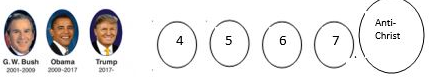 Here are the descriptions of each king:#1 – George W. Bush, Jr. is the “He-goat”.This is the king that went to war with the middle east and “cast down thousands”. From this king/president 4 notables came out of his broken horn. (Verse-by-Verse is after this Overview.) DESCRIPTIONS OF THE HE-GOAT:Came from the west. (U.S.)He had a notable horn between his eyes. (symbolic)Smote the ram - king from Middle East area. (Saddam)There was no power in the ram and the goat stamped on him.The he goat waxed very strong, but his horn broke and 4 notables/presidents came out of it.The “Little Horn”/AC will come from one of those 4 notables.The ram is from Media and Persia (Iran/Iraq/Afghanistan).He-Goat is the king of Grecia. Grecia is the U.S.From Esdras, the first king of 8 is Bush Jr., after the first 12 kings were identified to help us count from which president served twice as long as all the others.#2 is Big O. Descriptions of #2:Ch. 11:11 starts describing the 8 contrary feathers (kings/presidents). Once Bush, Jr. was identified as #1, we could see that Big O is #2.He had a great time.No one after him will serve more than 4 years, and most will serve less than 4 years.#3 is Big T. Description of #3Esdras 11:18, Then arose the third, and reigned as the other before, and appeared no more also.#4 is Big B.Esdras 11:21, For some of them were set up, but ruled not.Esdras 11:26 And I beheld, and, lo, there was one set up, but shortly it appeared no more.#5 is Harris.And the second was sooner away than the first.#6 is possibly Big T/FlynnAfter Harris, it says: and, lo, the two that remained thought also to themselves to reign, then it woke up the heads. The heads are US/China/Russia.Esdras 11:31, And behold, the head was turned with them that were with it, AND DID EAT UP THE TWO FEATHERS UNDER THE WING THAT WOULD HAVE REIGNED.After this, the Esdras 11:33, the middle head (U.S.) appeared no more.#7 is the next president, who is the “raiser of taxes”, but dies within days.#8 comes in as a world leader, the AC, not by election or by succession but by flatteries.Raiser of taxes.Dies within days.Esdras 11:34, But there remained the two heads, which also in like sort ruled UPON THE EARTH and over those who dwelt therein.Small Kingdom, full of trouble.This is #8 WHO WAS ONE OF THE 7 AS PER REVELATION 17. ONE OF THE PRESIDENTS COME BACK TO BE THE AC.The descriptions of the AC:Vile person.Comes in after the raiser of taxes who dies in a few days.President during an invasion in his own land.In a league who work deceitfully.Strong with a small people.Gives away America’s wealth. Divides up the riches with the people.Will be destroyed by those who were in it with him.Heart is against the holy covenant.Goes to war in the Middle East.Ships of Chittim stop him (Ezekiel’s wheel: 10 tribes)Returns to have intelligence with apostates.Uses force, pollutes the temple, closes the temples and “places the abomination”Exalts himself and speaks against God.No regard for Go and no desire for women.His god is the god of forces.Causes many to worship a strange god.Starts Armageddon, many countries overthrown.His own land is invaded.He returns his Tr**ps from the Middle East. He shall come to an end.Understands dark sentences (riddles).Destroy wonderfully.Will prosper.Destroys the mighty.Stands up against Christ and is broken.• THIS IS HUGE! SO MANY ARE CONFLICTED OVER THIS. These 8 are that lead up to the AC. If you follow Daniel 11, AND Revelation 17, it is: Reagan, Bush Sr., Clinton, Bush Jr., Big O, Big T, President #7 (short space president) and President #8 (AC).21 And two of them shall perish, the middle time approaching: four shall be kept until their end begin to approach: but two shall be kept unto the end.• The middle of 8 is “4”. Big T is 4th from Reagan and the next to die is the “short space” president who dies a few days in office, that precedes the AC.Great stuff as always Shelle.  Hoping you can help me clear up a couple of things on the counting of the 8 kings/presidents:1) It is mentioned above that Big T is #4 from Reagan.  It looks like he is #5 if you don't count Reagan, but I don't know if that makes a difference in the overall interpretation (Reagan, Bush Sr.(1), Clinton(2), Bush Jr.(3), Big O(4), Big T(5).  Or, is Big T #6 if you count it this way:  Reagan(1), Bush Sr.(2), Clinton(3), Bush Jr.(4), Big O(5), Big T(6), President #7 (short space president) and President #8 (AC)2) In the picture below, bottom row it shows 1-5 as Bush Sr -> Big T.  Then the first empty picture is #5.  Should the first empty picture be #6?Ryan,The reason Big T is #6 is because he is the 4th notable from the mistaken "he-goat" description". It is Bush Jr. now, not Sr. See below. Daniel did not give numbers, but clues by description. I applied the Gulf Storm as being the war, but recently realized it was not the first war, but the war that cast down thousands (Iraq) that qualified Jr. as the he-goat. My apologies for the confusion. After the 4th notable died, then the raiser of taxes came in. I was thinking it was Trump, but it is Harris - 4th from Jr.The second set of pictures shows empty picture is 4. The EE Ch 11 description says:11 And I numbered her contrary feathers, and, behold, there were eight of them.12 And I looked, and, behold, on the right side there arose one feather, and reigned over all the earth; tHIS IS #1 AFTER THE HE-GOAT'S HORN HAD 4 NOTABLES COME OUT OF THE BROKEN HORN. THE HE GOAT IS BUSH, JR. I DID SAY BUSH, SR., BUT AFTER READING DANIEL 11:12 AGAIN, THE MIDDLE EAST WAR IN THIS DESCRIPTION IS IRAQ NOT GULF WAR. IT SAYS IT CAST DOWN MANY THOUSANDS. So, the he-goat is Jr. not Sr.13 And so it was, that when it reigned, the end of it came, and the place thereof appeared no more: so the next following stood up and reigned, and had a great time;(This is Big O #2)14 And it happened, that when it reigned, the end of it came also, like as the first, so that it appeared no more.15 Then came there a voice unto it, and said,16 Hear thou that hast borne rule over the earth so long: this I say unto thee, before thou beginnest to appear no more,17 There shall none after thee attain unto thy time, neither unto the half thereof.Big T is #3, the first to not go 8 years.Big B is #4, not to go 8 years.Harris is #5, not to go 8 years.House Speaker is #6 OR TemporaryTrump is #6, not to go 8 years.Raiser in Taxes, dies in a few days, not to go 8 years.AC, dies in 42 months (3.5 years), not to go 8 years.There are two possibilities.There is a description from Daniel and there is the description from Ezra's Eagle. One jumps from Big T to the last two presidents (AC) and EE has three spots in between that jump.I'm going to guess they mean the same, but you won't like what it also infers.#3 Big T is done, unless after #4 and #5 they ask him to come back in for a few more months. He is then assassinated.#4 Big B is inaugurated, but dies quickly#5 Harris takes succession, but dies quickly#6 House Speaker, holds the spot open for #7 to come in by succession Or TemporaryTrump for a few months. (Visions support this return.)#7 Raiser in Taxes, dies "within days"#8 AC, comes in not succession or election, but appointment.All of this should be in place before May 2021 regardless of which interpretation is used.Just remember who you are!! You are the children of light! You have a glorious future!Here is an alternative interpretation:If the eight kings line up is not from John and Daniel (it can be changed to fit EE, by moving the goat to Bush Jr., it fits the description better because thousands died in Iraq). Dan 8:21 even says the Horn on the Goat (not the 4 notables) is the FIRST king.Vs. 2020 That in him there shall arise eight kings, whose times shall be but small, and their years swift.• THIS IS THE ALTERNATIVE INTERPRETATION: These 8 are that lead up to the AC. They are Bush Jr., Big O, Big T#3, Big B#4, Harris#5, TRUMPRETURNS#6, President #7 (short space president) and President #8 (AC).21 And two of them shall perish, the middle time approaching: four shall be kept until their end begin to approach: but two shall be kept unto the end.• The middle of 8 is “4”. THAT IS Big B, THEN HARRIS.• Only two of the eight live to the very end. President #8 who is the AC and one more from this list of 8 presidents.NOTE: IF TRUMPRETURNS#6, it still satisfies the visionaries. The two set up to rule (inaugurated) still meets the description. Sadly we will have to stick around and watch them get in just to watch them get taken out.Here's my interpretation of EE (12 before 11 because it has the interpretation of the 3 heads).Esdras Ch. 11 & 12 in the ApocryphaI will begin with Chapter 12 first because it has the interpretation! It will be easier to follow along in Chapter 11.1 And it came to pass, whiles the lion spake these words unto the eagle, I saw, (10 Tribes are the lion.)2 And, behold, the head that remained and the four wings appeared no more, and the two went unto it and set themselves up to reign, and their kingdom was small, and fill of uproar.• Here we have “the end” of the vision where 4 presidents are gone and two are left and the kingdom is full of uproar. See vs. 11 below for the description of the “head” was the U.S. (the other two heads are China and Russia, read down). This small and uproar is the same description found in Dan. 11 under the AC.3 And I saw, and, behold, they appeared no more, and the whole body of the eagle was burnt so that the earth was in great fear: then awaked I out of the trouble and trance of my mind, and from great fear, and said unto my spirit,• The whole body burnt means there is lawlessness all over the world.4 Lo, this hast thou done unto me, in that thou searchest out the ways of the Highest.5 Lo, yet am I weary in my mind, and very weak in my spirit; and little strength is there in me, for the great fear wherewith I was afflicted this night.6 Therefore will I now beseech the Highest, that he will comfort me unto the end.7 And I said, Lord that bearest rule, if I have found grace before thy sight, and if I am justified with thee before many others, and if my prayer indeed be come up before thy face;8 Comfort me then, and shew me thy servant the interpretation and plain difference of this fearful vision, that thou mayest perfectly comfort my soul.• Ezra is asking for the interpretation to a vision he finds very disturbing.9 For thou hast judged me worthy to shew me the last times.10 And he said unto me, This is the interpretation of the vision:11 The eagle, whom thou sawest come up from the sea, is the kingdom which was seen in the vision of thy brother Daniel.• Here we see that Daniel also saw this vision!12 But it was not expounded unto him, therefore now I declare it unto thee.13 Behold, the days will come, that there shall rise up a kingdom upon earth, and it shall be feared above all the kingdoms that were before it.• This would be the United States of America.14 In the same shall twelve kings reign, one after another:• Here 12 kings shall reign in succession!15 Whereof the second shall begin to reign, and shall have more time than any of the twelve.• Hoover is the start. The second is FDR. He served 16 years! Then a law was made to max out at 8. It would end at Bush, Jr. to complete the “12”.16 And this do the twelve wings signify, which thou sawest.17 As for the voice which thou heardest speak, and that thou sawest not to go out from the heads but from the midst of the body thereof, this is the interpretation:18 That after the time of that kingdom there shall arise great strivings, and it shall stand in peril of failing: nevertheless it shall not then fall, but shall be restored again to his beginning.• This is comforting to know that the country will be restored to its beginning!19 And whereas thou sawest the eight small under feathers sticking to her wings, this is the interpretation:20 That in him there shall arise eight kings, whose times shall be but small, and their years swift.• THIS IS HUGE! SO MANY ARE CONFLICTED OVER THIS. These 8 are that lead up to the AC. If you follow Daniel 11, AND Revelation 17, it is: Reagan, Bush Sr., Clinton, Bush Jr., Big O, Big T, President #7 (short space president) and President #8 (AC).21 And two of them shall perish, the middle time approaching: four shall be kept until their end begin to approach: but two shall be kept unto the end.• The middle of 8 is “4”. Big T is 4th from Reagan and the next to die is the “short space” president who dies a few days in office, that precedes the AC.• Only two of the eight live to the very end. President #8 who is the AC and one more from this list of 8 presidents. (Clinton? Bush?)22 And whereas thou sawest three heads resting, this is the interpretation:23 In his last days shall the most High raise up three kingdoms, and renew many things therein, and they shall have the D*mini*n of the earth,• This D*mini*n over the earth! The three strongest in the last days: U.S./China/Russia.24 And of those that dwell therein, with much oppression, above all those that were before them: therefore are they called the heads of the eagle.• Those who suffered the most oppression (China and Russia).25 For these are they that shall accomplish his wickedness, and that shall finish his last end.• These nations are kept accomplish his (Satan’s) wickedness until Satan’s end.26 And whereas thou sawest that the great head appeared no more, it signifieth that one of them shall die upon his bed, and yet with pain.• I’m going to take a guess that America is destroyed more by the Ebola plague that John Taylor saw in vision. It will k!ll more than anything else, including invasion.27 For the two that remain shall be slain with the sword.• The other two “heads” will die by war.28 For the sword of the one shall devour the other: but at the last shall he fall through the sword himself.• My guess is that Russia is killed off by China, but then China is so crippled it too is no longer a world power.29 And whereas thou sawest two feathers under the wings passing over the head that is on the right side;30 It signifieth that these are they, whom the Highest hath kept unto their end: this is the small kingdom and full of trouble, as thou sawest.• These are the last two who are instrumental in starting the New World Order, Armageddon and persecution of the Saints. The AC as a person.31 And the lion, whom thou sawest rising up out of the wood, and roaring, and speaking to the eagle, and rebuking her for her unrighteousness with all the words which thou hast heard;32 This is the anointed, which the Highest hath kept for them and for their wickedness unto the end: he shall reprove them, and shall upbraid them with their cruelty.33 For he shall set them before him alive in judgment, and shall rebuke them, and correct them.• This is the 10 Tribes who shall put an end to this destruction of the world!• (See 2Nephi 20)There are more verses, but this is the end of the “8 kings” portion. Now for Chapter 11.1 Then saw I a dream, and, behold, there came up from the sea an eagle, which had twelve feathered wings, and three heads.• Here is the eagle with three heads (nations) and feathered wings.2 And I saw, and, behold, she spread her wings over all the earth, and all the winds of the air blew on her, and were gathered together.• More of the details that these heads were all over the earth, not just one country.3 And I beheld, and out of her feathers there grew other contrary feathers; and they became little feathers and small.• My interpretation of this is that those contrary feathers were contrary to the constitution. The introduction of a deep state and a Marxist/Com***ist theology.4 But her heads were at rest: the head in the midst was greater than the other, yet rested it with the residue.• The middle head seemed to be okay with the new faction of politics.5 Moreover I beheld, and, lo, the eagle flew with her feathers, and reigned upon earth, and over them that dwelt therein.6 And I saw that all things under heaven were subject unto her, and no man spake against her, no, not one creature upon earth.7 And I beheld, and, lo, the eagle rose upon her talons, and spake to her feathers, saying,8 Watch not all at once: sleep everyone in his own place, and watch by course:9 But let the heads be preserved for the last.10 And I beheld, and, lo, the voice went not out of her heads, but from the midst of her body.11 And I numbered her contrary feathers, and, behold, there were eight of them.• Contrary to the Constitution, would be administrations (Deep State, Rino’s and Soc***ists) permeating the fabric of the tenants that made this country great.• Note that these 8 kings also had wars/conflicts with the Middle East.• Reagan (Iran-Contra), Bush Sr. (Gulf War), Clinton (Iraq/Bosnia), Bush Jr., (Afhanistan/Iraq), Big O (Syria/Iraq), Big T #6 (Zero so far, potentially WWIII and Iran), ____#7 (dies too soon), ___#8 (Armageddon)12 And I looked, and, behold, on the right side there arose one feather, and reigned over all the earth;13 And so it was, that when it reigned, the end of it came, and the place thereof appeared no more: so the next following stood up and reigned, and had a great time;• Who do you think had a great time?14 And it happened, that when it reigned, the end of it came also, like as the first, so that it appeared no more.15 Then came there a voice unto it, and said,16 Hear thou that hast borne rule over the earth so long: this I say unto thee, before thou beginnest to appear no more,17 There shall none after thee attain unto thy time, neither unto the half thereof.• V.18 says the third arose and reigned as the others before. That means that 3 presidents in a row served 8 years.• Looking for a pattern here. Two presidents in a row serve 8 years. The next several will only serve half the time. 8/8/8/4/4/4 – etc., That happened from FDR to Carter.• If we take presidents from the last 8 kings, there are 3 who served full 8-year terms and Big T would be the start of the 4-year terms.• Reagan (8), Bush Sr. (4), Clinton (8), Bush Jr. (8), Big O (8), Big T (4)• If Big T is the president who had a good time, then it would be Bush, Big O, Big T and President #7 (who is a 4). HOWEVER, if Big T does not make it to the full 8, then it reverts back to Clinton/Bush/Big O.• We know that Big B and Harris don’t make it at all. Go to v. 21 below.18 Then arose the third, and reigned as the other before, and appeared no more also.19 So went it with all the residue one after another, as that every one reigned, and then appeared no more.20 Then I beheld, and, lo, in process of time the feathers that followed stood up upon the right side, that they might rule also; and some of them ruled, but within a while they appeared no more:21 For some of them were set up, but ruled not.• I believe this is Big B/Harris. If they do end up serving, then Daniel is wrong and Revelations is wrong.22 After this I looked, and, behold, the twelve feathers appeared no more, nor the two little feathers:• The 12 original and the 2 who were set up BUT RULED NOT.CHIASM STARTS HERE. GOES BACK TO THE BEGINNING, BUT MORE DETAILS.23 And there was no more upon the eagle's body, but three heads that rested, and six little wings.• Here we have a “reset” of the last 6 wings. Remember, 2 were set up but are gone now. The rest would be:• Clinton/Bush Jr./Big O/Big T/#7/#824 Then saw I also that two little feathers divided themselves from the six, and remained under the head that was upon the right side: for the four continued in their place.• These are the two that “ruled not”. The final 6 are Clinton-1, Bush-2, Big O-3, Big T-4, President Short Space -7 and the Vile AC-825 And I beheld, and, lo, the feathers that were under the wing thought to set up themselves and to have the rule.26 And I beheld, and, lo, there was one set up, but shortly it appeared no more.• This is Big B.27 And the second was sooner away than the first.• This will be Harris.28 And I beheld, and, lo, the two that remained thought also in themselves to reign:• This is the LAST TWO #7 and #8 (New World Order candidates.)29 And when they so thought, behold, there awaked one of the heads that were at rest, namely, it that was in the midst; for that was greater than the two other heads.• Remember, the middle one (midst) is the U.S., greater than the other two. They are not happy with the selection (no election) of #7 who dies in days, and #8 who turns out to be the AC.30 And then I saw that the two other heads were joined with it.• This is China and Russia.31 And, behold, the head was turned with them that were with it, and did eat up the two feathers under the wing that would have reigned.• This is a game changer. “Eat up the two feathers that would have reigned.” Who is this head, China, the U.S.? #7 lives on a few days (eaten up)….but #8 is in for 3.5 years (42 months according to Rev. 13:5 and is eventually killed.32 But this head put the whole earth in fear, and bare rule in it over all those that dwelt upon the earth with much oppression; and it had the governance of the world more than all the wings that had been.• China appears to have taken over world dominance.33 And after this I beheld, and, lo, the head that was in the midst suddenly appeared no more, like as the wings.• The head in the middle is the U.S., She has fallen. No more presidents.34 But there remained the two heads, which also in like sort ruled upon the earth, and over those that dwelt therein.• These two are China and Russia.35 And I beheld, and, lo, the head upon the right side devoured it that was upon the left side.• China and Russia go to war with each other.36 Then I heard a voice, which said unto me, Look before thee, and consider the thing that thou seest.37 And I beheld, and lo, as it were a roaring lion chased out of the wood: and I saw that he sent out a man's voice unto the eagle, and said,• This would be the 10 Tribes arriving to cleanse the land of the gangs and foreign Tr**ps.38 Hear thou, I will talk with thee, and the Highest shall say unto thee,39 Art not thou it that remainest of the four beasts, whom I made to reign in my world, that the end of their times might come through them?40 And the fourth came, and overcame all the beasts that were past, and had power over the world with great fearfulness, and over the whole compass of the earth with much wicked oppression; and so long time dwelt he upon the earth with deceit.41 For the earth hast thou not judged with truth.42 For thou hast afflicted the meek, thou hast hurt the peaceable, thou hast loved liars, and destroyed the dwellings of them that brought forth fruit, and hast cast down the walls of such as did thee no harm.43 Therefore is thy wrongful dealing come up unto the Highest, and thy pride unto the Mighty.44 The Highest also hath looked upon the proud times, and, behold, they are ended, and his abominations are fulfilled.45 And therefore appear no more, thou eagle, nor thy horrible wings, nor thy wicked feathers nor thy malicious heads, nor thy hurtful claws, nor all thy vain body:46 That all the earth may be refreshed, and may return, being delivered from thy violence, and that she may hope for the judgment and mercy of him that made her.• The 10 Tribes arrive to cleanse the earth. The Millennial Reign is to begin. And we• lived happily ever after. The end (of all wickedness). Amen.I was sent this and while I was reading it, I kept thinking, "My NFP Family needs this! We will need to hear this again and again!"How many of you remember Steven Covey and Hyrum Smith and their daily planners and time management seminars back in the 80's? This is the Hyrum Smith from that venture who is also the great-great grandson of Hyrum Smith (Joseph Smith's brother.) He was asked to speak at the funeral of a man you took his life.My brothers and sisters, I wasn’t really sure until about 3 o’clock this morning why I was asked to be here, but somewhere around three, I knew. The spirit indicated to me that I am uniquely qualified to speak here today, and I’ll share with you why as I share some thoughts with you.I’m honored and humbled that Emma Jean asked me to be here. When she called Monday, I was stunned as I’m sure all of you were.Public speaking is not something that is foreign to me. I do it for a living. I’ve spoken before thousands of audiences, but never an assignment like this. I’d like to begin by suggesting that we are met here today in the house of God. That same God who sent Jesus here to help us. We meet today in the name of Jesus Christ who died to save us. I would ask that you keep that in mind as I share a few thoughts with you this morning.I’d like to begin by sharing four scriptures with you that describe, as many scriptures do, how our Father in Heaven, and our Savior feel about us. I think we need to be especially reminded of that. I’d like to go first with the 29th section of the Doctrine and Covenants and read verse 5 “Lift up your hearts and be glad for I am in your midst and am your advocate with the Father. And it is His good will to give you the kingdom.” I would then take you to the 62nd section of the Doctrine and Covenants and read verse 1, “Behold and hearken, o ye Elders of my church saith the Lord your God. Even Jesus Christ, your advocate, who knoweth the weakness of man and how to succor them who are tempted.” Now go with me to John, Chapter 3, verse 16, “For God so loved the world that He gave His only begotten Son. That whosoever believeth in Him should not perish, but have everlasting life. For God sent not his Son into the world to condemn the world but that the world, through Him, might be saved.” Last I would take you back to the Doctrine and Covenants, in section 18. “Remember the worth of souls is great in the sight of God. For behold, the Lord, your Redeemer, suffered death in the flesh. Wherefore He suffered pain of all men that all men might repent and come unto Him. And He hath risen again from the dead that He might bring all men unto Him on conditions of repentance. And how great is His joy in the soul that repenteth.” I share those scriptures with you, brothers and sisters, as a preamble to what I would ask you to consider as we have met here today.This wonderful man, father, husband, son, brother, missionary, I knew him well as a missionary. He was one of the great missionaries of our mission – most of the Idaho people were. He made a big mistake the other night. Huge mistake. He knows that he made that mistake now. It cost him his life. But only his body died the other night. His soul, his spirit, his brain, his mind are still very much alive – very active. It’s like going into another room.I was led to a talk that Elder Jeffrey Holland gave at a very similar funeral. Jeff Holland and I served as missionaries in the same mission, British mission, lots of years ago. He’s a very dear friend. He was asked to speak at the funeral of a young man who had taken his life. This is what Elder Holland said, and I am going to interject Lowell’s name into these remarks, because they fit perfectly today. “We’re here to celebrate Lowell’s life, not his death. We’re here to praise the Lord and love God for the atonement and the resurrection, but we’re also here to say, particularly to the youth in this congregation and others who struggle, that Lowell made a mistake. Now he would be the first to say that. Someone said, ‘A man to be good, and I would add a woman, must imagine intensely and comprehensively – he must put himself in the place of another – the pains and pleasures of the man that has become his own. Until he can do that, he must never sit in judgment on a man or his motives.’ We need a better vocabulary, Emma Jean. We know what we mean when we use the language of death. But the master of heaven and earth, the Savior of the world, the Redeemer of all mankind, the living Resurrection said that, “When you live and believe in Him, you never die.” So, we’ll let Lowell go for a while. But he’s not dead, in any eternal sense, and you know that. You know that now, you’ll know it tomorrow, and you’ll know it next week. You’ll especially know it when he is spiritually close to you, whispers to you in your dreams, helps through the veil to raise your grandchildren. You’ll know that Lowell lives. It is important to me to bear testimony to you that Lowell lives – just as we testify that God lives and Jesus lives. We testify that Lowell lives and spiritually and is loved of God and of us. We miss him. Death was an intruder this week. We weren’t ready. We do miss him and we are sorry, but none of that diminishes the brightness of his life. The grandeur of God’s plans – the reality of life and the resurrection – of eternity and the Celestial kingdom. Lowell is being buried with all the promises and symbols of his covenants safely around him. God in his mercy will work out all the arrangements even as Lowell works out his acknowledgement of his mistake.” Un-quote.Those are words of an Apostle of God. I would like to pose five questions to you now. The first of which no one has an answer for, but I think we need to deal with it, because I don’t think there is a person in this room that hasn’t asked this question in the last five days. The second, third, and fourth question, I came from southern Utah this morning, to answer. Because there are answers to those three questions, and I believe I can answer them for you. The fifth question, only the people in this room can answer. I don’t know what that answer will be, but I’m going to pose it.Here’s the first question, which has been on the minds and lips of probably everyone. “What was he thinking about?” What possibly could have driven him to make this mistake? What’s the answer? I don’t know. Nobody here knows. What sort of despair and anguish and pain causes someone to do that? I don’t know! He made a mistake, so we really don’t know the answer to that question. But that’s not the important question.The second question, the one that I think I am uniquely qualified to answer, and one of the reasons why I think I was asked to be here is, “What is Lowell thinking now?” Lowell’s very much alive. He thinks, he breathes; he has probably had an opportunity to walk with his Father in Heaven. DO you want me to tell you what he is thinking now? He’s afraid. He’s sorry. He’s in anguish. He’s suffering. He’s wishing he hadn’t done it. I know that. How do I know? Several years ago, I made some big mistakes. We all make mistakes. Hopefully not as big as the ones I made. Because of those mistakes, it was required that I lose my membership in the church for several years. And after I went through the process of approaching my Bishop and my Stake President, and going through the church judicial system – which is amazing, I found myself asking the first question a lot. What was I thinking? I couldn’t even answer that question for me. But I know what I thought about after. I know about the pain. I know about the anguish. I know about the suffering. It’s awful! So rest assured, and knowing Lowell as I know him – the integrity of this man, he’s in a lot of pain.Third question, “Will the Lord allow Lowell to repent?” Every natural instinct in your body knows the answer to that question – Of course! He allows everyone to repent. There’s a myth that floats around the church from time to time. It suggests that people who take their lives have committed an unpardonable sin. I’m here to tell you today that’s just flat not true. The Lord will allow Lowell to repair that mistake. He’ll walk him through it. He’ll help him do it. He’s going to allow that.Fourth question, “Will the Lord forgive him?” Every natural instinct in your body knows the answer to that question. The answer is yes. He will. He will forgive him. And Lowell will receive all the blessings that he rightly deserves from a wonderful life.Those are the three questions I can answer with surety. The fifth question, I can’t. The fourth question was, “Will the Lord forgive him?” The answer is yes. The fifth question is, “Will you?” I know from sad experience that lots of people don’t. But the Lord has asked us to forgive. He said, “I the Lord will forgive whom I choose to forgive, but of you, you’re required to forgive all men.” I need to talk about forgiveness for a moment. Does the mistake that Lowell made the other night blot out all the good that this man did in his life? No! Elder Holland reflected on that. He was a wonderful missionary. He was a great father. He was a great man. He was dedicated to his Father in Heaven. Like many of us, he made some mistakes, one big one. It doesn’t blot out everything he was. We heard of a wonderful tribute from a beautiful daughter today about the kind of dad he was. None of that gets wiped out.As I went through the initial stages of my repentance process, one of the major sources of the anguish was the worry that no one would forgive me. Because I somehow got it in my mind as I grew up in the church, that to ultimately forgive someone, for a transgression, you had to forget it. Because we were taught in the scriptures, that when repentance was real and complete, the Lord forgets. How does He do that? He forgets! Wow! Can we, mortals, reach a level of spiritual maturity where we can forget what happened the other night? I don’t think so. Do you think that anybody in this room will ever forget that Lowell took his life? Not in this life. I don’t think so. Do you think anyone, who knows me well, will forget that I was excommunicated from the church? Nope – Hyrum Smith…Bus1n*ss leader, great, great grandson of the prophet’s brother, Hyrum? No one will ever forget that! Do you think my kids will forget that? No! BUT, and this is one of those moments where the spirit instructs and saves, in the middle of the night, the spirit taught a great lesson. Forgiveness doesn’t mean forgetting. Forgiveness means remembering – but it doesn’t matter any more. I think we can achieve that. I think we can reach a point, as mortals, where we can remember and have forgiven to the point where, in remember, it just doesn’t matter anymore. I challenge each to deal with the fifth question, “Will you forgive him?” I believe you can – you must! That’s what the Lord wants you to do. But you’ll never forget.I want to share a concept with you that has helped me think through a number of things. During the Vietnam War, I was in the M1Lit*ry during that period of time; there was a man by the name of Stockdale. He was an admiral. He was the highest-ranking man to spend time at the Hanoi Hilton as a prisoner of war. And while he was in the prison, for about six years, he discovered that there were three basic types of people incarcerated in that prison. He discovered the same thinking that Victor Frankl discovered at Auschwitz during the Second World War. Victor Frankl wrote about it in his book, “Man’s Search for Meaning.” Then Stockdale wrote about it, and it has become known and has been written about in a number of books since – the Stockdale paradox. The three groups of people that he discovered were these. There were pessimists, optimists, and realists. And this is how he defined each group. The pessimists saw the brutal facts around him and quit. The optimist had boundless faith and ignored the brutal facts. The realist saw the brutal facts, but had faith they could be dealt with.The reason I share this with you is that in this book, when he wrote about this he said the interesting thing about these three groups is that the first two groups of people died in the camps at Vietnam. Died! Didn’t make it back! I understood why the pessimists didn’t make it. They saw the brutal facts. They were in the middle of South-East Asia. They were 8,000 miles from help and the Marines aren’t going to get in here. We’re going to be here forever, and they died. And some very healthy bodies died.The second group stunned me! The optimists died! How come the optimists died? Because the optimists had boundless faith but were not willing to look at the brutal facts. And they said to each other, “You know we’ll be out of here by Christmas.” “We’ll be out of here by Valentines.” Every rustle in the bush was the Marines coming to save them. And when every rustle in the bush wasn’t the Marines coming to save them and when they weren’t out by Christmas, and when they weren’t out by Valentines, they died. They gave up and died.The realists survived. They saw the brutal facts. “We’re in the middle of South-East Asia. We’re not going to be rescued for a long time, but you know what guys, we’ll stick together. We can handle this.” And they did.A good friend, by the name of Jensen, was in our mission – Lowell knew him – served six years in that prison. There were several LDS fellows there, and the way they kept themselves sane was they would try and remember LDS hymns. They would tap by Morse code on the bars of the jail, and they would send what they could remember of each hymn. They gathered lots of hymns. And one hymn they worked on for four years. They got the first three verses in about 18 months, but the fourth verse took two and a half years to get. They finally got the fourth verse. When they got back, there was only three verses. They had created their own verse, but they survived. Now why do I share that here? I want to ask you the question as what are you going to do about this issue? Pessimists see the brutal facts – Our dad killed himself. It’s pretty awful. Nothing so wrong, it’s awful! And you can give up – if you want. The optimist ignores the facts – puts on a smiley face and pretends it didn’t happen. And the optimists live a lie. The realist sees the brutal facts – We lost our dad, our husband, our son – pretty awful. We’ve got to gather together and help each other now to survive financially and economically. We’ve got to get through school. We’ve got to do stuff that dad normally would have helped us with. It isn’t going to be easy. The optimist has the faith that we can do it. And so I’m asking you today, “What are you going to be?”On the 19th of October of last year, not this year, but 2001, Steven Covey and I, we have a Bus1n*ss together, were asked by Mayor Giuliani of New York City, if we would come back to Manhattan and do a free, one day, workshop for the families of those affected by the 9/11 disaster. He told that their mid-town Manhattan Sheraton had donated their ballroom. They donated our rooms to stay. Would you come back? We’ve got people in some real pain. Would you come back and speak? We said, “We’re there!” We got there on a Thursday night. The seminar was to be on Friday. I got there about midnight. I’ve been in Manhattan many, many times. As I flew up the East river, I was coming from Chicago, and saw the lights where the World Trade Center used to be, it was kind of an eerie feeling. It was a very different landscape now.At five o’clock the next morning, Mayor Giuliani had arranged for a tour, a private tour of ground zero for Steven and me. At that point, which was just five weeks after the event; sixteen hundred policeman had surrounded ground zero, and had blocked it off. You couldn’t get down there without a police escort. We had to go through four checkpoints to get to ground zero. About 5:15 in the morning, we found ourselves standing on the street in front of where the Marriott Hotel used to be. It used to be called the Vista Hotel. I’ve stayed in that Hotel many times. Only I wasn’t really standing on the street. I was standing on 16 feet of compacted debris. And as we stood there looking at this horrific hole in the ground, the policeman who had been assigned to be our guide began to tell us his story.He said, “You know, I was here that day. I was standing on the street right about where we are. I heard this big bang, I looked up, and all this stuff came flying out of the World Trade Center.” He said, “You know, it looked like paper when it all came out until it started hitting the ground. It was fifty foot I-beams killing everyone it hit.” He said, “I watched 34 people jump from those towers. Four of them holding hands. I watched eight firemen lose their lives from falling people.” I’m not even believing this. Then he looked at me and said, “Mr. Smith, how many computers do you think there were in the World Trade Center?” I said, “Probably a lot.” He said, “We haven’t found one!” I said, “How come?” “3,000 degree fire. It’s still burning.” As he was talking, a crane pulled a big I-beam out of the rubble, and the end of the I-beam was dripping molten steel. Then he said, “You know the second plane hit and then the building started to come down – we all thought we were dead. We got under a car, and somehow we lived.” That’s how our morning started.When we got back to the hotel at about 7:30, we had to shower. We were covered with soot. At 8:00, this meeting began. There were 2,000 people jammed into a ballroom designed for 1,500. People were sitting on the floor. It started by two New York policemen and two New York Firemen, carrying the American flag in. I will tell you, It’s hard. And then the Harlem girls choir, sixty young women from Harlem, filed in and sang three patriotic songs, and the music that came out of those kids was amazing. I was very grateful that Steven Covey had to speak first because I was a mess. He spoke for two hours, and then I had to speak for two hours. As I approached the front of the room, there were people all around on the floor. A fireman, about half way back, in uniform, stood up, and he said, “Mr. Smith, are you going to tell us how we get of bed in the morning when we just don’t give a darn anymore?” That’s how it started. It turned out to be one of the toughest, and ultimately the most rewarding experiences I’ve had. I said these words to the fireman – and I want to say these words to you – Emma Jean and the children, and their extended family, and everybody here. If you don’t remember a thing I’ve said, remember this statement. I said to this fireman, “Pain is inevitable. Misery is an option.” And he seemed a little stunned. Now what do I mean by that? The fact is, brothers and sisters, bad things happen to good people. They just do. Airplanes fly into buildings. Rivers overflow their banks. Dams break and flood out villages. Accidents happen – people die prematurely. Bad stuff happens to good people. How we choose to deal with the pain is ultimately a measure of who we are.That’s why the Lord gave us the gospel of Jesus Christ. To help us deal with the pain. Some of the most serene, magnificent, wonderful people I’ve ever known have gone through some major pain in their lives.Will the Lord forgive? Yes! Ten days ago, tomorrow, President Hinckley and Elder Maxwell, laid their hands on my head and restored all my blessings. Not just some of them. All of them. And President Hinckley mentioned three times in the most amazing blessing I’ve ever heard, all the blessings. I’m here to testify to you today that that will happen to Lowell. He’ll be there. He’ll be ready, Emma Jean. He’ll welcome you with all his blessings. So the challenge for us as the living – to go on.When the pioneers came across the plains, they periodically had to stop and bury the dead. And the scene was always the same. There’d be a family standing around the grave, and if you looked off into the distance, you could see the wagons – and the wagons were ready to go. The wagons had riders in them. They were waiting for the family to get through with that funeral so that they could move on because they knew, “If we don’t move on, then we’ll die!” They buried their dead, and they moved on.Well, the wagons are surrounding the building, and they’re ready for us to move on. We pulled off the highways of our lives to pay tribute to a great human being – who made a mistake that can be fixed. And when we’re through here today, we’ll get back in our wagons and move on. We’ll survive. Don’t ever forget the brutal facts, but never lose faith that they can be dealt with. I bear you my testimony that God lives. Jesus is the Christ. He loves everybody in the room. He’ll take care of Lowell. He’ll take care of us too. I bear that witness in the name of Jesus Christ, amen.Its interesting that very few are talking about why Shelle decided she needed to shut down this forum.She was prompted to. If we need to lesson our footprint, keeping this forum going because we feel bad my not be the right thing to do.I would like to hear a little more from Shelle on thisDave, I was harassed relentlessly by FB, who then hacked into my msn mail acct the same day they suspended me...this was 3 years ago. I willingly left because I knew before many others they were doing evil. I then read the book "Bonhoeffer" how Hitler came into power. It talked about how in one night, all of his political enemies were killed in their beds. They could not organize, fight back or start a civil war. They went with the leaders/influencers of groups.You have to ask yourself, why is FB accumulating lists of "friends". Why do they create algorithms of what you "like", what political posts you make, etc. If you are going to be on FB, don't give any indication you are the following: Christian, prepper, conservative, or Trump supporter. You are being put on lists, you are being tracked. Remove all "family" connections under your friend's lists. Now would be a good time to get off the prepper groups. Don't be naive.I have been making efforts to reduce being tracked. Went to duck duck go for searching, went to protonmail for sensitive emails, removed text groups that are overly political, will be changing my phone soon, right now I use a phone faraday bag (Amazon) for when I travel (stops tracking), when I am having conversations with others (phone can't record).I have not worried about NFP (proboards)... yet. Here is there privacy policy:www.proboards.com/privacyWith that said, I have talked with Wil. I have given him suggestions to come up with a new sheet of acronyms that this group could use to lessen the tagging. Also, everyone change their real name, and email to a proton one. As long as no one on here becomes popular outside of NFP you should be fine and not attract the "influencer-list" people.I do think you should keep it open if handled correctly. There is a very large body of members who are isolated and alone in this journey. I think our heavy posting of spiritual things keeps us off the radar. We are not forming anything, nor do we wish to overturn anything if you get my drift.Wil will need a good team of admins who can "correct" or "edit" posts to keep them off the radar.For me, I am entering another phase now and will need to "die on the vine" even with NFP. However, I am not unavailable, just erasing some of my influence.This is not going to set well with some of you, but this is an announcement that this forum will close this year in February of 2021. Take some time to download any information you would like to keep. Click on avatar's to get the email addresses you would like to keep in touch with others.If any of you want to open another forum and announce for people to join, I'm okay with that.I will not be participating in any forums. I have been off of FB for a few years now, and I don't watch the news anymore, but I do glance at Forrest Jenkins news emails, but I am feeling more and more that we need to lessen our footprint. I have been receiving that prompting for awhile now. I will also be downsizing the newsletter contact to quarterly. You can sign up here: www.nofearpreps.com/monthly-newsletter.htmlYou all have my proton email (thatgirlinutah@protonmail.com) and you can private message me if you need my phone number. Know that I am more than happy to answer your questions. I can honestly say I love you and pray over you. My "one-on-one" work is becoming more time consuming, but it is where I am supposed to be and what I will be focusing on as I continue to follow the direction I am receiving from the Lord.We have been through a lot together. We have felt the connection of having known each other as kindred spirits. We will be together in the end.We have about 3 weeks left together before this closes. Please share your testimonies and continue to uplift one another.Much love,ShelleIF we look at the visionaries, here's some of the things they said:1. Koyle says a R president is assassinated near a dollar devaluation. (He's taken out, the NWO starts their takeover.)2. David Warwick says he is re-elected loses his anointing and is poisoned during a false flag event in the basement of the white house.In Daniel 8 (who I believe is describing Trump):25 And through his policy also he shall cause craft to prosper in his hand; and he shall magnifyhimself in his heart, and by (in times of) peace shall destroy many: he shall also stand up againstthe Prince of princes; but he shall be broken without hand.When he starts to persecute the Saints, it's over for him.I think I will do a video or something explaining the 8 Kings. When you line up the descriptions of each of the prophets (John, Esdras, Daniel) you can complete the puzzle.The "he-Goat" is the first king of the north (America) to go to war with the king of the south (Persia/Medes)which is Iran and the realm of Persia (Iraq and Afghanistan and Kurds).That would be Bush Sr., with the Gulf War.It says that this president(Bush) won the war, overwhelmed them. However, that king went home and was broken (lost his election) and 4 notables came from his horn. The last one is the Little Horn. The next 4 are: Clinton, Bush Jr., Obama and Trump.Then it goes on to describe the "little horn" and the things he does. This is NOT the Anti-Christ. The AC is one of the 7 kings that returns as #8 as per Rev. 17. The AC is NOT Trump. Trump is the Little Horn who will die in office after doing the following: Daniel 81. Magnify himself.2. Waxed great toward the pleasant land (famous in America)3. He will cast down some of the host of heaven and stamp upon them. (Still to come.)4. The daily sacrifice (temple worship) will be taken away by him. (March 2020 the temples closed for the first time.)5. His sanctuary (church) will be cast down. The St. John's church across from the white house is for the presidents to use. It burned in June 2020.6. He will understand dark sentences (riddles is the footnote).7. He shall be mighty, but not by his own power (the people will make him beloved).8. He shall destroy in times of peace. (WWIII and Iran) Still to come.9. He shall prosper (stock markets, economy)10. Destroy the mighty (expose the deep state and others).11. Destroy the holy people (LDS people are the holy people.) Mitt needs to stop antagonizing him...12. When he stands up against the Prince of princes, he shall be broken without hand. (Lose the hand of God protection). None of the other presidents died in office. Trump is the last of the 4 horns.13. Now, in verse 16, He will travel to the Israel "which will be consumed by his hand". TRUMP IS THE ONLY PRESIDENT TO GO THERE. He will have a future skirmish in that area. Maybe this is Sarah Menet's missile that he sets off our missiles and there is destruction there.14. v. 17 When this person comes back to America, (enter the strength of his Kingdom) he shall give one of his upright ones a daughter of women, corrupting her...(still to come)...not sure what this is about. It could be read that Trump was given a daughter of women, corrupting her...(another affair), or is Melania the daughter given to him and he corrupted her by having his affair. Hard to interpret.15. This president goes to the Isles (China and N. Korea) (WWIII according to Cardston Prophecy) and many will die. This is the president before the AC!! This is TRUMP! Biden would never start a war against China. Besides, EE tells us he is "set up to rule" but RULES NOT!16. v.20 Then Trump will turn his face toward the fort of his own land; but he shall stumble and fall and not be found. Then shall stand up in his estate "a raiser of taxes" but within a few days dies. The next is #8 the AC.17. v21 Then shall stand up a vile person who is brought in by succession, and with the arms of a flood (civil war and invasion) shall they be overflown (aircraft type war). The rest of the chapter describes the AC who divides up the kingdom and gives away the spoils and riches (Marxism).I got this email asking why it would be wrong to support global sustainability. Here is my response. I thought you might need some insight for others asking the same questions:In the video "Nephi Saw Our Day", the author is pointing out that Satan's plan, even in the pre-existence, is about collective salvation, but the Savior's plan from the beginning is about individual salvation.Satan would have you believe in the end that we all need to work together to save the earth. When you do that, you will feel a connectiveness with others and virtue signal that you are going to help save the planet.If God is really in control, we don't need to save the planet. Only he has the power to do that. Scientist showed that it would take 7 trillion dollars to reduce the temperature by 1 degree. The money would be better spent in third world countries who still don't have wells or enough food. Through his prophet he will alert and warn us what it is we are to "save" if anything.The science behind global warming is gobbly gook. It is manipulated and politicized to invoke feelings of urgency and dire need to get involved. Once you have "signed up" you go around beating others into submission. What was Satan's plan at the grand council? To FORCE others to be obedient. This Covid plandemic is mimicking the same patterns. These ridiculous lock downs and mask wearing are designed to force you into submission. Don't get me wrong, if you are elderly or have compromised health, then yes, you should self-quarantine because you would die from the regular flu too, but the majority of people who contract Covid recover. It is a man-made virus, that's where we should put our time, money and effort into finding out who designed this to put us in this fear and why.He knew when he presented that plan it was wrong, but his pride got the best of him. He couldn't stand that Jesus was going to be chosen over him. He got others to feel the urgency and dire need to get involved. He got 1/3 of Father's children to follow him. TOGETHER they were going to beat down others until they submitted....then they got kicked out. Banished. The same thing is going to happen in a few years when we open the Millennium.In the meantime, we will be going through the test with mortal bodies instead of just a spirit body. We will have all the "test" if we believe in the grand delusion that God allows (2 Thess 2)9 Even him, whose coming is after the working of Satan with all power and signs and lying wonders, 10 And with all deceivableness of unrighteousness in them that perish; because they received not the love of the truth, that they might be saved. 11 And for this cause God shall send them strong delusion, that they should believe a lie: 12 That they all might be damned who believed not the truth, but had pleasure in unrighteousness.The strong delusion is that you can believe and trust the government(s) to save you. Forget God. Prayer is useless. Prophets are outdated. Man can save the planet, not God. Code words like "global warming", sustainability, systemic racism, etc., are all virtue signaling to see if you are on the right team. The older generation can see right through this because they have been around longer to see the deception of political correctness.Nephi had a vision. A gift from God to us, if we are but willing to see the truthfulness of it. Satan is clever and deceitful. So is the ruling class, the government(s), the elitist, the scientists, etc., who want you to sign up for slavery through taxation so they can "save the planet" while they live on the spoils and never solve the problems. All the while man chooses Lucifer and loses his second estate after winning his first battle with Lucifer in the pre-mortal realm.If a person believes anything in the mainstream media, they are already blinded. The only place for truth now is in the scriptures.https://youtu.be/e-GCOAPhURgThe Many Faces of Forgiveness: A Deeper Look at the AtonementBy Darla Isackson ·Since writing of my son’s suicide, in addition to responses from those who have also lost children this way, I have received e-mails from many parents of troubled children – children languishing in prison, children addicted to drugs and alcohol who have threatened and even tried to commit suicide, children who have left the gospel path or are wavering. Although the experience I relate in regard to forgiving has come about because of my specific trial, I believe it will help anyone hurting because of the choices of others.The Surprise Emotion: AngerAs my healing journey continues, a friend asked me what I am feeling at this stage. I feel intense gratitude for my knowledge of the gospel, and I feel that my deep sorrow is precious somehow – because it is genuine. I feel alive more than depressed, and involved in the important process of being human and experiencing the full range of feelings the Lord must have intended his children to experience in mortality. There is much to be learned here and I am determined to learn it.I feel my life issues and unhealed hurts surfacing. I feel a great need to reassess, repent, and apply the Atonement in my life, and to more deeply internalize every gospel principle. (Especially forgiveness, the topic of this article.) And, I have been feeling something I didn’t expect – anger!I know that Brian suffered from some kind of chemical imbalance or mental illness; still I had a week when I was angry at everything and everybody that could have contributed to his problems. I was angry at myself, my former spouse, and my other children for not being able to give Brian more of what he needed. Angry that despite all my righteous desires I was still so lacking in regard to relationships in general. I was angry at Brian’s school friends, church friends, cousins who used to tease Brian. Angry at the person who recently stole Brian’s prized guitar, at business associates who took advantage of him, friends who didn’t honor their agreements. Angry at Brian for closing his mind to the possibility that the biggest thing he was missing in his life was the gospel, and for not telling anyone how bad he was feeling. Even angry at the Lord for placing Brian in this particular set of conditions and for not somehow prompting one of us who loved Brian to go rescue him.My anger, while it does offer clues of what I need to work on, also opens wide the jaws of temptation to cast blame on all who may have let Brian down, and even to counsel the Lord. Also, since I was raised in a home where all anger was labeled “bad,” anger tempts me to feel rotten about myself just for feeling angry. I came to the conclusion that the only way to sidestep these temptations is to learn to truly forgive.The Principle of Letting GoI went and talked to my bishop, Jeffrey Edwards. His counsel feels so inspired, so simple, so right. He said to look forward – not back. He counseled me to recognize that the feelings of anger and hurt I’m having are normal, and that I should not beat myself up for them. Instead, I should express my willingness in prayer to let the Lord take them from me. He told me the Corrie Ten Boom story – one I have often used in talks, but sorely needed to be reminded of.Corrie and her sister Betsie were sent to Ravensbruck concentration camp for the “crime” of harboring Jews. Her sister died there. Years later Corrie told a powerful experience she had with a former captor. She said, “It was in a church in Munich that I saw him, working his way forward against the others leaving after a meeting where I had just spoken with the message that God forgives. One moment I saw the overcoat and the brown hat; the next a blue uniform and visored cap with its skull and crossbones. It came back with a rush: this man had been a guard at Ravensbruck concentration camp where we were sent . . .“Now he was in front of me, hand thrust out. ‘You mentioned Ravensbruck in your talk,’ he was saying. ‘I was a guard in there.’ No, he did not remember me. ‘But since that time,’ he went on, ‘I have become a Christian. I know that God has forgiven me for the cruel things I did there, but I would like to hear it from your lips as well. Fraulein,’ – again the hand came out – ‘will you forgive me?’ And I stood there – I whose sins had every day to be forgiven – and could not. Betsie had died in that place – could he erase her slow terrible death simply for the asking?” She reminded herself of Jesus’ words, “If you do not forgive men their trespasses, neither will your Father in heaven forgive your trespasses.” She knew she must forgive him, yet she said, “Still I stood there with the coldness clutching my heart. But forgiveness is not an emotion – forgiveness is an act of the will, and the will can function regardless of the temperature of the heart. ‘Jesus, help me!’ I prayed silently, ‘I can lift my hand. I can do that much. You supply the feeling.’ And so woodenly, mechanically, I thrust my hand into the one stretched out to me. And as I did, an incredible thing took place. The current started in my shoulder, seemed to flood my whole being, bringing tears to my eyes. ‘I forgive you, brother,’ I cried. ‘With all my heart.’ For a long moment we grasped each others’ hand, the former guard and the former prisoner. I had never known God’s love so intensely as I did then.” (Clippings from My Notebook, p. 92)Bishop Edwards said something like, “Tell the Lord that you, like Corrie, are willing to forgive and let go of the bad feelings, but acknowledge that only He has the power to complete the healing process of forgiveness. Expect that angry feelings and grief feelings will continue to surface now and then. Healing is a long-term process. Just feel the hurt, feel the anger. Give it all to the Lord.” He said to ask the Lord in any moment of pain to apply the healing blood of the Savior, then move on. He counseled me to ask the Lord to help me forgive and to feel His forgiveness every time bad feelings come up.In his book Mere Christianity, C.S. Lewis explains why this process is so important: “After the first few steps in the Christian life we realize that everything which really needs to be done in our souls can be done only by God. (pp. 165-66) I do not have the power in myself, apart from God, to forgive or access the Atonement – only my dependence on the Lord makes it all possible.Grief along the Path of HealingAs I began working to apply all this, I was drawn to visit Brian’s grave site for the first time since his burial. It was much harder than I anticipated.I was so overcome with grief as the reality of his death hit me all over again that I could not hold myself upright. First I kneeled, then collapsed on the grass by his grave and sobbed – grateful that no one else was around. The day had been stormy and it began to sprinkle, and the cold rain seemed fitting somehow. I lay there and sobbed my heart out, saying, “Oh Brian, I’m so sorry. I wish I could have given you more emotional support, could have understood you more. Please forgive me. Father, please forgive me, and help Brian find the healing love and support there that he never felt here. Please help me understand and feel the reality of the Atonement and how it applies to me – and to Brian. Please help me to forgive. Help me remember that the most important thing I can do is follow my bishop’s counsel to turn to Thee moment by moment; to feel the power of the Atonement each time I hurt. I want to forgive, really forgive, and to know, really know that I am forgiven for any sin of commission or omission that may have contributed to Brian’s problems.”“Father, Forgive Them, for They Know Not What They Do”I attended the temple the same day, pondering the whole principle of forgiveness. My heart was full of the desire to forgive and be forgiven, but I still felt the need to understand more deeply how to accomplish it moment by moment. I silently admitted my angry feelings to the Lord and prayed for His help. I told Him how much I wanted to let go, but what a hard time I was having doing it. I knew that God’s promises of forgiveness are sure, yet conditional on our forgiving one another: I was reminded of the scripture,“Ye ought to forgive one another; for he that forgiveth not his brother his trespasses standeth condemned before the Lord; for there remaineth in him the greater sin. I, the Lord, will forgive whom I will forgive, but of you it is required to forgive all men.”(D&C 64:9-10).I pondered those persons I needed to forgive and asked, “How can I fully forgive others? Is forgiveness something you can finish or do you have to keep doing it over and over?” (I’d thought so many times that I had accomplished it – yet here I was again.) I sat for a long time in the celestial room, wrestling spiritually with this dilemma, pleading with the Lord for understanding and guidance.Finally the same scripture came into my mind that the bishop quoted in Brian’s memorial service, “Father, forgive them, for they know not what they do.” Just thinking those words brought greater peace than I’d had for a while. The Spirit whispered convincingly that these words apply to almost any hurtful word or action in mortality and could help me “let go and let God.” Does any weak mortal limited in perspective and knowledge, blinded by false traditions and painful past experiences, really know what he is doing? I wondered. How much awareness is really possible of the pain we might be causing in another human heart, or the negative consequences we might be contributing to? Isn’t that one thing the Atonement is really about – to make up the difference for our ignorance, poor judgment, lack of understanding? I envisioned each person on my list, and said, “Father, forgive them, for they did not know the hurt they were causing.” I felt my heart relax, and a sweet and welcome peace enter in. I turned the healing phrase to myself and said, “Father, forgive me, for I knew not what I was doing that may have hurt Brian, and I knew not how to do any better than I did.” I had a vision in my mind of all of us on the Other Side, now having the Savior’s help to understand, to recognize any injury we had caused, in utter humility asking each other’s forgiveness, gratefully acknowledging the Savior’s forgiveness through the Atonement, and peacefully reconciling.The definition of repentance in the Bible dictionary, page 760 is: “A change of mind, i.e., a fresh view about God, about oneself, and about the world . . . A turning of the heart and will to God and a renunciation of sin to which we are naturally inclined.” I received a fresh view that day in the temple; I received an assurance that that reconciliation will all some day come to pass, and that in the meantime I can trust God in all things. It was a healing process; one I enjoy repeating in my mind’s eye, one I need to remind myself of daily, even moment by moment.Forgiveness Is a ProcessI must not fall into the trap of believing that forgiving is a one-time event – that I accomplished it and it is finished. It is, instead, a continuing process. In chapter 7 of a yet unpublished book, author Rod W. Jeppsen said: “If we look for one huge experience that will allow us to forgive, we may never find forgiveness. Forgiveness, for the most part, is made up of little changes we make over time until one day we find ourselves at peace. We have to be willing to give up the hurt and pain so forgiveness can take its place. That’s right – forgiveness replaces the hurt and pain. We do not have room in our hearts for both. At some point we either let forgiveness in or we choose to hold onto the hurt and pain. It really is our choice. We don’t have to rush it. We don’t have to work on someone’s schedule, and forgiveness really does not have much to do with the person who offended us. It’s between us and the Lord. Forgiving is what we can do only when we have the Lord’s Spirit in our lives and hearts. Like all other gospel principles, the Lord has not asked us to forgive others without preparing a way for us to forgive ….”Rod concluded, “At times we may think we have forgiven and then we are hit again with resentment and anger. When we feel confused by our tendency to revisit those feelings, it’s important to realize that forgiveness is an ongoing process that takes time. We must apply patience to this process and give ourselves credit for every small degree of success, knowing we’ll have more later on. Over time we come to realize that an unforgiving heart hurts us more than it hurts the person who may have offended us. We learn that forgiveness is not about them, it’s about us!”I’ve learned that I cannot change the past but that I can change the way I perceive the whole situation in order to get unstuck from the past. For me, writing is an amazing tool in that process; I find it especially beneficial in the quiet morning hours. As I write, the Holy Ghost often reveals to me truths I had not suspected – or had forgotten. Writing about a situation often softens my heart toward others, and helps me see the hurt they were carrying, and helps me see that my judgment of them is often the thing that needs to be changed.I often find through writing that I have dropped the hurt and anger and have allowed myself to move on. In so doing I am in that moment accessing the Atonement in my own life and showing my faith in the Atonement in the lives of others as well.The AtonementThe height and depth and breadth of the Atonement are breath-taking. Boyd K. Packer gave this assurance: “I repeat, save for the exception of the very few who defect to perdition, there is no habit, no addiction, no rebellion, no transgression, no apostasy, no crime exempted from the promise of complete forgiveness. That is the promise of the atonement of Christ.” (Ensign, Nov. 1995, 20).In his book The Broken Heart, Bruce Hafen said, “While it is true that we can achieve no other success that will in fact compensate for our failures within or outside our homes, there is a success that compensates when we cannot – after all we can do in good faith. That success is the Atonement of Jesus Christ, whose influence can mend what for us is beyond repair.“The Atonement compensates not only for our sins, but for our errors in judgment, our mistakes made through ignorance, and the hurtful effects of others’ poor choices in our lives.” Oh, how my heart resonates to the assurance and peace in those words!President James E. Faust said, “All of us benefit from the transcendent blessings of the Atonement and the Resurrection, through which the divine healing process can work in our lives. The hurt can be replaced by the joy the Savior promised … Through faith and righteousness all of the inequities, injuries, and pains of this life can be fully compensated for and made right.” (Ensign, Nov. 1996, 52)Elder Orson F. Whitney said: “You parents of the wilful and the wayward! Don’t give them up. Don’t cast them off. They are not utterly lost. The Shepherd will find his sheep. They were his before they were yours – long before he entrusted them to your care – and you cannot begin to love them as he loves them. They have but strayed in ignorance from the Path of Right, and God is merciful to ignorance. Only the fulness of knowledge brings the fulness of accountability. Our Heavenly Father is far more merciful, infinitely more charitable, than even the best of his servants, and the Everlasting Gospel is mightier in power to save than our narrow finite minds can comprehend …“The Prophet Joseph Smith declared … ‘Though some of the sheep may wander, the eye of the Shepherd is upon them, and sooner or later they will feel the tentacles of Divine Providence reaching out after them and drawing them back to the fold. Either in this life or the life to come, they will return. They will have to pay their debt to justice; they will suffer for their sins; and may tread a thorny path; but if it leads them at last, like the penitent Prodigal, to a loving and forgiving father’s heart and home, the painful experience will not have been in vain. Pray for your careless and disobedient children; hold on to them with your faith. Hope on, trust on, till you see the salvation of God.’” (Conference Report, Apr. 1929, p. 110.)Peace Tiptoes into Our Souls and Hope PrevailsI suspect that the adversities and unfulfilled expectations of my life may be the very expectations He had for me in order to teach me what I most need to learn. In D&C 111:11, the Savior promised, “I will order all things for your good … as fast as ye are able to receive them.” I need to place my faith and trust in His will and in His timetable. No matter how short or long the time required, as long as I am sincerely trying to do the best I can with my limited ability I will eventually be able to fully forgive, and feel forgiven. I will overcome through Christ. I have the promise of our Good Shepherd that He will stay by my side through it all. The pain of my lost dreams – for myself and for Brian – is not necessarily evidence of injustice or that I am irreparably flawed, but evidence that the Lord has much to teach me, that His will is different from my will. The Savior doesn’t want me to beat myself up when I recognize these things; he wants me to turn and live! He wants me to feel His love and to know I am his beloved child, to know that all righteous desires that are His will can yet be filled.I know the Lord understands and will help me overcome every pattern that is not for my best good and growth. He will help me fight my inner battles. He will make up the difference between what I lack and what is required, until the victory is complete and I am fully His.A dear friend e-mailed: “I know that you will find peace of heart as your armor of faith girds you up. The wonderful knowledge is that peace of heart does come. We don’t know when it comes. But it tiptoes quietly into our souls and whispers to us that all will be well. God has the plan and it has not all been revealed to us. Our job is to trust in Him. It is a journey in learning how to trust and accept that all will be well.”I love these words from “How Firm a Foundation” (Hymn 85)When through the deep waters I call thee to go,The rivers of sorrow shall not thee o’erflow.For I will be with thee, thy troubles to bless,And sanctify to thee thy deepest distress.When through fiery trials thy pathway shall lie,My grace, all sufficient, shall by thy supply.The flame shall not hurt thee; I only designThy dross to consume and thy gold to refine.The Lord’s grace, through His Atonement, is all sufficient. Through His power we can forgive and be forgiven. Through his mercy we can give and receive Christlike love. Through His refining fire we – and our errant children – can become gold.Daniel 9:27This has to be it! I don't usually get excited anymore about dates, but this just drills into me.27 And he shall confirm the covenant with many for one week: and in the midst of the week he shall cause the sacrifice and the oblation to cease, and for the overspreading of abominations he shall make it desolate, even until the consummation, and that determined shall be poured upon the desolate.I truly believe in 2019 when those major temple endowment changes were made, it "confirmed" the covenant and it would start the 1 week (7 days = 7 years). Many think this "covenant" is a peace treaty, but NO, this is temple language!And in the middle of the 7 years (3.5) -2022, he shall cause the temple to close - (Missionaries home, days of destruction, and call out)Because of the overspreading of abominations (Ebola, "overspreading") - Read John Taylor's vision again: www.nofearpreps.com/john-taylors-dream.htmlwhich shall make it desolate...until the consummation (end of Armageddon and the 7th vial is poured for the remaining wicked).I am putting together a chart of the 8 kings and their descriptions so we can see which king Trump is. These 8 kings were seen by John, Daniel, and EE.I am working on Rev. 17 using Daniel 7 to fill in some details.Can any of you answer these questions?Rev 17: 1111 And the beast that was, and is not, even he is the eighth, and is of the seven, and goeth into perdition.If the first five are fallen.One is. #6One is not yet. (short space)#7Next is AC (anti-Christ) #8 Goeth into perdition. One of the 7 (vs. 11), and is the 8th.What does "and is of the seven" mean? Was this a president returning? Obama? Trump? All we know about the first five is that they are "fallen" (done with term).--------------------------------------------------------------------------------------------------------------------------------I am still working on the descriptions of the 8 kings from EE, Daniel, John...so we can see if we have identified Trump in the line up.I'll send you my chart when finished.What if Trump is the #6 in Revelation "is".Then #7 is a short space (Biden) Could be a few months after the inauguration!!Then #8 is Trump returning?-------------------------------------------------------------------------------------------------------------------------------------------In Daniel, it says the little horn has a stout face. Daniel 7:20. It also says the stout horn is the AC. Dan 8:8(b) is Rev 13:5.I can't think of any other president with a more stout face than Trump.It says this president will root out the deep state, be appointed not elected, obtain the office by flatteries, etc., sounds/looks so familiar.What if it is Trump and when he returns, he loses his anointing?David Warwick told me a personal dream where Trump was given a "second" blessing by angels and it didn't take. ?? (David told me 2 years ago)Now, back to Dan 77 After this I saw in the night visions, and behold a fourth beast, dreadful and terrible, and strong exceedingly; and it had great iron teeth: it devoured and brake in pieces, and stamped the residue with the feet of it: and it was diverse from all the beasts that were before it; and it had ten horns. (THIS IS THE U.S. WITH 10 KINGS)8 I considered the horns, and, behold, there came up among them another little horn, before whom there were three of the first horns plucked up by the roots: and, behold, in this horn were eyes like the eyes of man, and a mouth speaking great things. ("Another" MAKES 11! 11-3 PLUCKED UP, MAKES 8 KINGS! LEFT)SO, IS TRUMP THE KING THAT "IS" (#6, VS. 10)10 And there are seven kings: five are fallen, and one is, and the other is not yet come; and when he cometh, he (#7) must continue a short space.How many of you remember the Star of Bethlehem returning on June 29, 2015? The media didn't make a big deal out of it at all. As Saints, nothing was said, but the astronomers knew what the "convergence" was.I picked up something with the link above me by @kimchi:Some astronomers are calling tonight’s event the “Christmas star” because a similar alignment – a triple conjunction between Jupiter and Saturn – occurred in the constellation Pisces around 7 BC. Many believe this sign in the heavens could have marked the birth of Jesus. Although there is more concrete evidence for the star of Bethlehem occurring in the form of other celestial events around 3-2 BC, the Jupiter-Saturn conjunction adds to the many “signs in the heavens” that may have led up to the nativity. With its reoccurrence tonight on the winter solstice, however, some speculate on what significance this sign in the heavens might bring. Based on research of celestial bodies, symbolism, and sky phenomena, I would like to offer a possible interpretation of tonight’s Jupiter-Saturn conjunction in the constellation Capricornus from a Judeo-Christian perspective.The Star of Bethlehem came 7 YEARS BEFORE HIS BIRTH. What do we know about the #7? (Complete)I wonder if this sign is the "7 YEARS BEFORE HIS RETURN" to the Jews (Armageddon would be ending).Remember, that is his return to the Jews. His return to New Jerusalem would be in 3.5 years!! He comes to Mt. Zion first! This also goes with DOZ that AOA will have happened before 2024 with the last eclipse.I know many would like to think the tribulations started 3 years ago with the 2017 eclipse, but if that were the case, we would have the AC in power now. We would also have him sit in the sanctuary (temple) and defile it. EE says the AC is still 2 more people after Trump.The 1/2 hour of silence in Rev. 8 cannot be reconciled with D&C 88 1/2 hour. If that were the case, we would see the Savior in New Jerusalem by now. So, either the 1/2 hr. is just a theory, doesn't correlate with D&C 88, or is 30 min. not 20.8 years. The other objective look is that the 1,000 year seals is not time on a calendar, but 1,000 year time periods from his death in 33 AD. That would put his Second Coming to the world in 2033 AD. Of course that is 9 years from AOA, but what does it matter? He already came to New Jerusalem!! He will rescue the Jews in 2027, then he will leave for a season (J.S.) and then he will return to the world.The only way the year 2000 was the opening of 20.8 years and the 7th seal is if the Savior is descending into New Jerusalem in 2021 (which we don't have built) and the AC is in power (the one with a mouth, not the beastly system which is already here Rev 13:5) and we were done with a CO (because we would be leaving to go to New Jerusalem).Hey Shelle! Thanks for getting back to me... I have met some pretty incredible people up here in the southeast idaho area.. Many of which are having the same promptings to prepare and gather food/water! I have met many that are having dreams of the south eastern idaho area hit hard by earthquakes.. One individual having 100's of dreams seeing the exact same thing. I have had many dreams myself and some incredible experiences this past fall, all of which has led my family and I to being all prepared to go into the mountains.I have collected over 2,000 dreams in the last 9 years.  Yes, earthquakes will be everywhere, but not all at once.  The important thing is to be prepared to live with or without your home.  We will all be in the same circumstances.  Some areas will be set apart and have more protection, but every area has to be cleansed in some way.  From the patterns in the visions, the prophet will call people out just before the worst plague (#3) and a few months before the most destructive earthquakes in the west. With many people who are having dreams and visions, there are a handful of things that when shared amongst others tie loose ends and help direct and prepare us collectively. I appreciate all you share and do! It is inspiring and uplifting!I have been amazed at how the patterns in dreams and visions align with the scriptures and help us to see which dreams are more visionary.  Joel 2:22 tells us in the last days, our sons and daughters will dream dreams and our old men will have visions to help prepare us. If I may ask.... have you received any other dreams from people about south eastern idaho? I cannot tell you the importance of water in so many of my promptings and preparation!!! that one is never ending.  If so would you and they be willing to share? I know so many are personal....Yes, people send me dreams nearly daily.  Some have been from your area, mostly about an unexpected earthquake.  However, there will be little death and mostly destruction of buildings and roads.  The worst earthquake will go from Malad to the northern tip of AZ.  Those "behind" the Wasatch mountains will fair much better.  Just remember, the saints will be warned to leave before the big one hits.  There are places of refuge being prepare NOW by the church for those who will listen.  We just need to be prepared! In listening to the 8th king and the most recent 2nd eclipse... I had a few questions maybe you can forward or direct me to some of the dreams...In your later video at 1 hr, 13 min and 20 seconds ish... you mentioned a few dreams that depict a time line... can you help me find those?I don't have a timeline based on people's dreams, but on scriptures and prophetic quotes and some visions to help fill in the gaps.  With that said, it has been years in the making and morphs every time new information comes to light.  There is no "master" timeline.  I have several that are based on the topic of research.  So...if you want to study the events and the potential order, go to nfptimeline.weebly.com. In summary, Joseph Smith has two quotes that help us see the order: The NEXT great trouble in America will be a dollar devaluation (reset).  It will cause a CIVIL WAR, and we will be so weakened by it, we will be INVADED by foreign troops.  (These quotes are in the nfptimeline website.) My main website is: nofearpreps.com.  You can get all of my books for free.  You can read dozens of the main prophecies and visions there.  You can spend hours reading them! Couple of other questions.... Have you watched "before the wrath" on amazon prime? It helps me to understand the 30min of silence mentioned in Dc 88 and also in Rev 8.... What they dont say in the video is that the bride is given a 30 min warning to make final preparations before the bridegroom comes to carry her away... That I believe is key to Rev 8 insight and the 7th seal timeline.As Latter Day Saints we have been blessed with the JST and modern prophets often quoted in the LDS Institute Manual.  The manual has a timeline!  We can be assured that the 7th seal has not been opened yet.   D&C 88:95 gives us more information about Rev. 8:1.  The 1/2 hr. of silence is in HEAVEN, not on earth.  It is when the Savior descends into New Jerusalem (30 min.).  Once AOA (Adam-ondi-Ahman) has happened, the destruction of the remaining wicked begins.  That is the opening of the 7th seal: This timeline can be downloaded at nfptimeline.weebly.comWe are living the "warning" now by a modern day prophet.  President Nelson has been diligent about teaching what a "wise" virgin is.  D&C 45:57 "the wise virgin took the Holy Ghost for their guide"....  He is telling us to have this personal relationship with Christ (spending hours a day in study and prayer) so we can be led by the Holy Ghost how to prepare, when, and where, etc., Im sure you have mountains of wonderful insight that help you gather and direct your videos... I have truly loved reading other dreams and they are becoming more frequent in my nights since about aug... I see events take place and very specific clear places affected... Please please please keep sharing dreams you recieve! I know they are not doctrine, but they all help to paint a wonderful picture that becomes useful to many looking forward to being a part of seeing Christ again!I have not published or put any of my personal visions in writing.  I only share them with people I am having private meetings with.  I have plenty of material from the Journal of Discourses and the Church Archives and modern books.  However, I can tell you, mine have had angelic escorts who point, teach, and warn about events that have been found in so many other visions.  Once you visit those two websites above, you should have some homework for the next year!  lol. The free books will also have lists of other books in them of other visions to read.  Many you can find with a Google search. By the way, I have properties in the Bear Lake area because it what I have been shown.  You are right, water will be of the utmost importance.  Ah yes, the naysayers....1 Thess. 5:20  20Despise not prophesyings. From Avraham: The book Visions of Glory by John Pontius, based on the near death experiences of “Spencer,” has been the cause of much division and condemnation from people who find it incredulous or who feel threatened by its graphic depictions of the earth’s endtime phase we have now entered. Because of that, soon after its publication, I compared it with the prophecies of Isaiah and discovered there were no points of conflict between it and Isaiah’s endtime scenario. In fact, Visions of Glory filled in many details in Isaiah’s broader vision of the end from the beginning.What a pity, then, that in the very hour Visions of Glory has been proving helpful in preparing people’s minds and hearts for the events now upon us, it is receiving renewed condemnation. Didn’t the Lord warn Isaiah against this happening? “Write on tablets concerning them; record it in a book for the endtime, as a testimony forever. They are rebellious people, sons who break faith, children unwilling to obey the law of Jehovah, who say to the seers, See not! And to those with visions, Predict not what is right for us: flatter us; foresee a farce!” (Isaiah 30:8–10).Another irony is that the worst opposition to Visions of Glory has come from academia, persons who most come under condemnation from Isaiah and Book of Mormon prophets: “Because these people approach me with the mouth and pay me homage with their lips, while their heart remains far from me—their piety toward me consisting of precepts of men learned by rote—therefore it is that I shall again astound these people with wonder upon wonder, rendering void the knowledge of their sages and the intelligence of their wise men insignificant” (Isaiah 29:13–14);“Because of pride, and wickedness, and abominations, and whoredoms, they have all gone astray save it be a few, who are the humble followers of Christ; nevertheless, they are led, that in many instances they do err because they are taught by the precepts of men. O the wise, and the learned, and the rich that are puffed up in the pride of their hearts and all those who preach false doctrines and all those who commit whoredoms, and pervert the right way of the Lord, wo, wo, wo be unto them, saith the Lord God Almighty, for they shall be thrust down to hell!” (2 Nephi 28:14–15).The saddest part of this is that those on whom the humble followers of Christ have relied have been the very source of “precepts of men,” ”false doctrines,” and perverted ways of the Lord. They themselves have been in error and not come out from under the condemnation the Lord had earlier pronounced on them: “Your minds in times past have been darkened because of unbelief, and because you have treated lightly the things you have received—Which vanity and unbelief have brought the whole church under condemnation” (Doctrine & Covenants 84:54–55).In such a situation, it is almost inevitable that the conjoining of the academic and ecclesiastical arms of God’s people (as when the Sadducees joined forces with the scribes and Pharisees against the teachings of Jesus) compounds the problem to the point of persecution of the humble followers of Jesus by their own institution: “We have learned by sad experience that it is the nature and disposition of almost all men, as soon as they get a little authority, as they suppose, they will immediately begin to exercise unrighteous dominion” (Doctrine & Covenants 121:39).Didn’t Jesus speak of the validity of NDEs and about those who would reject them? “If they hear not Moses and the prophets, neither will they be persuaded, though one rose from the dead” (Luke 16:31). And didn’t Ammon, Lamoni, and Lamoni’s servants all “declare unto the people that they had seen angels and had conversed with them” while they lay on the ground as if dead (Alma 19:33–34)? Could envy of visionaries lie at the root of the problem? “What is that thou hast testified? Hast thou seen an angel? Why do not angels appear unto us?” (Alma 21:5).“It appears that we have gathered many to Zion who do not fully appreciate the great work of these days—namely, to place the people of God in a condition that they can sustain themselves, against the time that Babylon the Great shall fall. Some will say that it is ridiculous to suppose that Babylon, the “Mother of Harlots” is going to fall. Ridiculous as it may seem, the time will come when no man will buy her merchandise, and when the Latter-day Saints will be under the necessity of providing for themselves, or going without. This may be a wild idea, but it is no more wild or wonderful than what has already transpired, and that before our eyes. When we are counseled to “provide for your wants within yourselves” we are only told to prepare for that day. When we are told, “unite your interests and establish every variety of business that may be necessary to supply your wants,” we are only told to lay a plan to enjoy liberty, peace, and plenty. George Albert Smith, May 6, 1870Check out this vision: China and RussiaA Vision Received by Brother Dumitru Duduman April 22, 1996I prayed, then went to bed. I was still awake, when suddenly I heard a trumpet sound. A voice cried out to me, "Stand!"In my vision, I was in America. I walked out of my home, and began to look for the one who had spoken to me. As I looked, I saw three men dressed alike. Two of the men carried weapons. One of the armed men came to me. "I woke you to show you what is to come." He said. "Come with me."I didn't know where I was being taken, but when we reached a certain place he said, "stop here!"A pair of binoculars was handed to me, and I was told to look through them."Stand there, don't move, and look," he continued. "You will see what they are saying, and what they are preparing for America."As I was looking, I saw a great light. A dark cloud appeared over it. I saw the president of Russia, a short, chubby man, who said he was the president of China, and two others. The last two also said where they were from, but I did not understand. However, I gathered they were part of Russian controlled territory. The men stepped out of the cloud.The Russian president began to speak to the Chinese one. "I will give you the land with all the people, but you must free Taiwan of the Americans. Do not fear, we will attack them from behind."A voice said to me, "Watch where the Russians penetrate America."I saw these words being written: Alaska; Minnesota; Florida.Then, the man spoke again, "When America goes to war with China, the Russians will strike without warning."The other two presidents spoke, "We, too, will fight for you." Each had a place already planned as a point of attack.All of them shook hands and hugged. Then they all signed a contract. One of them said, "We're sure that Korea and Cuba will be on our side, too. Without a doubt, together, we can destroy America."The president of Russia began to speak insistently, "Why let ourselves be led by the Americans? Why not rule the world ourselves? They have to be kicked out of Europe, too! Then I could do as I please with Europe!"The man standing beside me asked, "This is what you saw: they act as friends, and say they respect the treaties made together. But everything I've shown you is how it will REALLY happen. You must tell them what is being planned against American. Then, when it comes to pass, the people will remember the words the Lord has spoken."Who are you?" I asked."I am the protector of America. America's sin has reached God. He will allow this destruction, for He can no longer stand such wickedness. God however, still has people that worship Him with a clean heart as they do His work. He has prepared a heavenly army to save these people."As I looked, a great army, well armed and dressed in white, appeared before me. "Do you see that?" the man asked. "This army will go to battle to save My chosen ones. Then, the difference between the Godly and the ungodly will be evident."Biden launches Domestic Terrorism Strategy targeting anti-gov't ideology, white supremacy and moreHere is page one of a dream recorded in 2011 from Dreams of Zion (DOZ) who insists he remains anonymous: 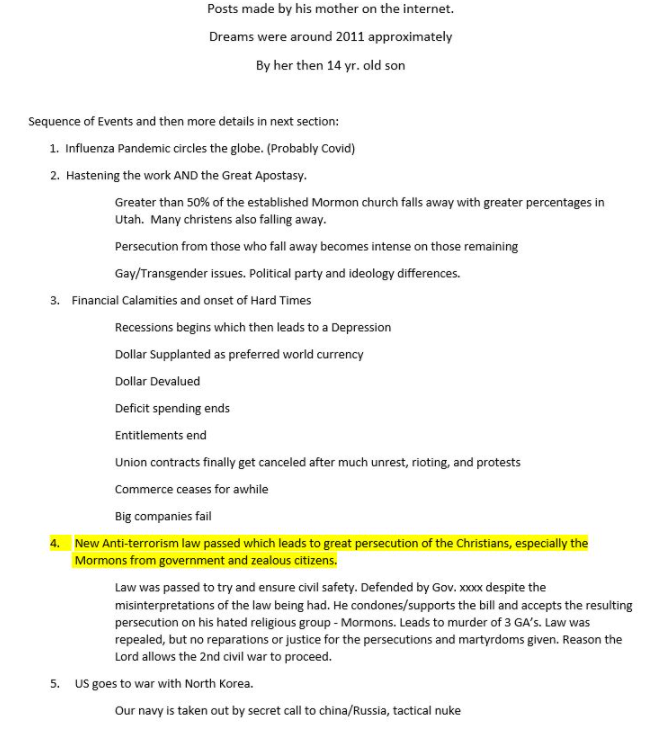 By Anonymous I Have Been A Dreamer For Over 20 Years.And Here Is What I Know!​Up until the age of 40 I never had a prophetic or revelatory dream. But 22 years ago the Lord began to give me these types of dreams and since then, I have now received nearly 200 dreams that have covered virtually every aspect of the last days including from the callout to the Millennium. These dreams have been like pieces of a jigsaw puzzle and the topics that were revealed came in no particular order. As a matter of fact, about 10 years ago the sequence of the dreams received up until then were all down right confusing.But as with everything, the passage of time has helped bring understanding to the confusion. To be honest, if I had to go solely on what I have been shown by the Lord I would still have only 75% of the picture of this jigsaw puzzle. But by adding to my understanding what others have been shown in their dreams and revelations given to them I feel that my understanding of what is to come has increased to about 95%. There are still holes in what I dont know about the events of the last days.Let me begin by saying that I have absolutely no idea as to the date or year when the callout occurs or when our society begins its feral descent into total chaos. I will say that I feel that these events are very near, but of course I have been thinking that now for the last 5 years.Â All I am sure of is that we are now 5 years closer than before, so who knows.I am writing this to help clear up what I feel are some very confusing thoughts expressed here on AVOW as to what is going to happen during the last days and the order or sequence of events in which they might occur. I hope that my thoughts on this matter will prove helpful in that regard. First, I would like to say that as far as I am concerned the callout is real. I have received at least 7 dreams regarding the callout and what will happen in the camps or tent cities when it occurs.Â Plus, countless other dreamers have seen the callout including people of other faiths.Â I know that there are many people who are skeptical of the callout, but please know that it will happen. I cannot deny what I've been shown.There will be relative calm and prosperity when the callout from the prophet comes, the first two weeks will be relatively uneventful as far as the world is concerned. But by the beginning of the 3rd week of the callout, "something", and I am not entirely sure what that "Something" is, will precipitate the complete collapse of the economy and our society. In one dream I was specifically shown that on a Saturday weekend day we will wake up and go to the store and find out that all of our credit or debit cards will no longer be accepted. A banking holiday is then announced sometime during that day and we will be informed that come Monday all of the banks will be closed for the next several weeks and credit/debit cards are no longer accepted.The first 30 days after this occurs a lot of events take place in very rapid succession. After the banking holiday is announced, commerce quickly ceases. Food riots begin a few days thereafter and then martial law and civil war. The bioterror attack takes place at about this time as well, plus a series of catastrophic earthquakes will shake the western United States. Because the economy for all intents, has now collapsed, the federal government is ill equipped to deal with these many crises occurring at all the same time. At this point the last few weeks of the callout will be conducted in an environment of fear, chaos, and martial law.I have been shown that we will be in the tent cities for two full winters. During this time the sealed tent cities will be havens of peace and safety to their inhabitants. As a matter-of-fact, the purpose of the callout is to help teach and prepare its participants how to become a Zions people.Â The law of consecration will be practiced in the sealed tent cities and the people there will learn how to come into the Lords presence. The other tent cities that are not sealed will have greater challenges to face without the Lords full protection but it will still be better to be there than in the outside world.I would like to point out something here that the Lord has shown me, when the severe earthquakes strike the western USA, everyone in the affected areas will of course view these in a negative way and that is understandable. However, I was also shown that the earthquakes and the concurrent eruption of multiple volcanoes which occur due to the massive shift in the North American continental plate will prove to be a blessing in disguise.The invasion by China and Russian will occur shortly after these quakes have wreaked their havoc upon our nation. As a matter of fact it is because of the US Governments total lack of response to these natural disasters that gives our enemies the confidence to attack and invade us. But due to the devastation by the quakes, thousands of miles of roadways, bridges, tunnels, viaducts, and railway lines will be completely destroyed. This will to a large extent limit the ability of the invaders to penetrate their ground forces into the heartland of the intermountain west. And the continual eruptions of the once dormant volcanoes in the northwest will put massive amounts of volcanic ash and dust into the air over the western US (does anyone remember the havoc Mt. St. Helens caused in 1980?). This ash will prevent the Chinese and Russian military aircraft from conducting extensive air raids over the intermountain region too. This will be one of the Lords ways to help protect His Saints living in the Rocky Mountains.Let me mention what I saw as to the sequence of these earthquakes. I was shown that the Cascadia Subduction fault off the coast of Washington and Oregon will be the first to go. It will be quickly followed by the San Andreas Fault and multiple other faults in California. Then the next fault to tear apart will be fault lines in southern Nevada and northern Arizona. These will affect both Las Vegas and the Hoover Dam. Then Utahs Wasatch fault will go, and finally fault lines in Idaho will rend apart. Whether the amount of time between these earthquakes will be hours or days or weeks, I do not know for sure. Only that one disaster seems to follow the others so quickly that the country is literally numbed by all that occurs and is unable to react or know what to do.I would like to add a bit of information here. Many people including Sarah Menet and Spencer have reported a tidal wave of water rushing through Salt Lake City as a result of this earthquake. In my dream the Lord showed me that the tidal wave is actually a result of the topography of northern Utah tilting up at the northern border. Think of a cookie sheet filled to the brim with water and then you suddenly lift one end of the cookie sheet several inches. The water will rush down and out of the other end in a flood. The Great Salt Lake is that cookie sheet. The northern bed of the lake will be tilted up by the earthquake and a large volume of water will rush down and out of the southern end which is where the Salt Lake Valley is located. This flood of water will just add to the misery and devastation caused by the earthquake itself.I was shown that the invading forces of Russia and China will be present upon American soil for just a short period of time, most likely less than two years. The purpose for the invasion is to finish the complete and total destruction of not only the United States Government, but also the majority of the many state governments. Look at what is going on in these organizations today. They have become completely corrupt and rotten to the core. The principles of freedom and individual liberty that this country was founded upon are being stripped away daily piece by piece. When the time comes and the Lord begins to rebuild HIS Kingdom here upon the American continent, there cannot be any vestige of claim that can be made by any previous government entity, organization, or individuals.The invading armies WILL indeed round up and execute many previous and currently existing government leaders, employees, officials, and military veterans. They will also round up and eliminate many criminals, gang members, and other undesirable elements of society. The invading forces will be cruel and merciless to many American inhabitants and we definitely want to avoid them as much as possible.During the early springtime after the second winter there will be a very special General Conference called. I believe this is the same one that was reported by Spencer in his book Visions of Glory. The Lord will appear and assignments will be made to move many but not all of the Saints to Jackson County, Missouri. This journey will take many months to complete, but along the way we will meet up with descendants of the Lamanite Indian tribes and Hispanic Nationals from Latin America who have been called by the Lord to join us, also we will meet up with the returning Ten Tribes, and they will help facilitate our travels to Missouri.It will be at this time as the Saints travel to Jackson County that the combined military might of the invading forces of Russia and China will be focused upon this massed gathering of Saints, Lamanites, and members of the Ten Tribes. As China, Russia and their allies plot a massive attack against the Lords people using nuclear, biological, and chemical weapons; the Lord will bare his arm and bring about a massive earthquake that rends the entire North American continent. In a single day, North America will be split in twain down the entire length of the Mississippi River Valley. A gulf over 100 miles in width will separate the eastern half of the continent from the western half.Several Christian dreamers have been shown that this massive earthquake will be the result of twin enormous meteorite strikes off the coasts of North America. One meteorite will strike several hundred miles off the east coast and the other will strike in the Gulf of Mexico. These twin strikes will have the combined effect of rupturing the New Madrid Fault line which results in the splitting of the North American continent along the Mississippi River. It also causes the entire American Continent to settle several hundred feet lower from its current elevation, thus inundating all of our coastlines.One other disaster that the Lord has shown me in a dream that results from these meteorite strikes is the firestorm that will engulf the entire eastern half of the United States from the fiery ejecta that will be showered upon our country from these disasters. When the asteroids strike the earth their impact will cast up billions of tons of rock that will be flung up high into space to a height of over a hundred miles. As these ejecta returns to earth the friction from the atmosphere will cause it to heat up to a temperature of several thousand degrees. As it falls upon the ground it will ignite everything it touches.The entire eastern half of the USA from the former east coast to the new Gulf of the former Mississippi River will be incinerated. Almost everyone living there at that time will be destroyed. So when the events of the last days are finally upon us, I would urge everyone living east of the Mississippi River to leave and move west as quickly as possible. Between the massive tsunamis generated by these meteorite strikes, the earthquakes they cause, and the firestorm that results, the eastern half of this country and its inhabitants will be pretty well wiped out.This disaster will have the combined effect of submerging all of the coastlines of North America, thus inundating all coastal cities and drowning their inhabitants. This will also destroy all of the Russian and Chinese bases on both the Atlantic and Pacific coasts, and will destroy the Russian base that will be located near St. Louis, Missouri. Most of the enemy troops, hundreds of billions of dollars in war material and armor and aircraft will sink into the sea as a result of this disaster. All of the resources that our enemies coveted will now be gone, and this event will convince them to leave North America and never return.After the expulsion of the Chinese and Russian forces the Saints will settle in at Independence Missouri, and not too long after their arrival they will have their solemn assembly at Adam-Ondi-Ahman.If there is one thing that I have come to the realization of is that after all of the dreams that the Lord has blessed me with, is that the corrupt governments of the United States and its associate states must be utterly and totally destroyed. There cannot be even a scent of remaining authority that can challenge the Lords Kingdom when it rises from the ashes of the United States of Americas destruction. Yes, the Constitution and its Bill of Rights will rise again, but with changes. The republic that has ruled our nation for the last 200+ years was the best attempt by man to create a limited government.This new government will be the Lords Kingdom, a Theocracy that will rule during the Millennium. There will be a great deal of self-government at the local level, but globally the rules and laws will be set by the Lord and enforced by his ordained representatives.I hope my comments here will help you with a better understanding of some of the events that will occur during the last days.